COVID-19’A HUKUKİ ADAPTASYON SÜRECİÇin Halk Cumhuriyeti’nin Wuhan kentinde ortaya çıkan ve birçok ülkeye yayılan Koronavirüs (“COVID-19”) salgını ülkemizde de ekonomik ve ticari faaliyetlerde belli başlı aksaklıkların oluşmasına neden olmuştur. Bu kapsamda, Cumhurbaşkanlığından Bakanlıklara, düzenleyici kurum ve kuruluşlara kadar tüm ülke çapında idari ve teknik tedbirlerin yanı sıra hukuki tedbirler de alınmaya başlanmıştır. Bu tedbirlerden en kapsamlısı ise COVID-19’un ülkemizdeki ekonomik faaliyetlerin devamlılığı ile istihdam, üretim, ticaret ve ödeme sistemine olası etkilerini en az düzeyde tutmak amacıyla Cumhurbaşkanı Erdoğan tarafından 18.03.2020 tarihinde açıklanan ve uygulamaya alınan, COVID-19 ile mücadele kapsamındaki ilk paket olan “Ekonomik İstikrar Kalkanı” adlı 19 maddelik ve toplam bütçesi 100 milyar TL olan pakettir. COVID-19 sürecinde Şirketinizin, birçok sürecini etkileyecek ve şekillendirecek hukuki düzenlemelerden bir bütün olarak haberdar olabilmesi, hak ve yükümlülüklerine ilişkin hızlı aksiyon alabilmesi için işbu COVID-19 Hukuk Bülteni hazırlanmıştır. COVID-19 Hukuk Bülteni, salgının ülkemizde etkisi hissedildiği günden itibaren hukuki anlamda alınan tedbir ve gerçekleştirilen düzenlemelerin en temel olanlarını içermekte olup sıklıkla güncellenerek bilginize sunulacaktır. Güncellemeler kapsamında süreli olup da süresi dolan tedbirlere ilişkin düzenlemeler ise bültenimizden kaldırılmaktadır.Bültende yer alan konulara ilişkin herhangi bir sorunuz olması halinde, yardımcı olmaktan memnuniyet duyarız. İÇİNDEKİLERKISALTMALAR213 sayılı Kanun	: 213 sayılı Vergi Usul Kanunu2634 sayılı Kanun	: 2634 sayılı Turizmi Teşvik Kanun4447 sayılı Kanun	: 4447 sayılı İşsizlik Sigortası Kanunu4691 sayılı Kanun	: 4691 sayılı Teknoloji Geliştirme Bölgeleri Kanunu4734 sayılı Kanun	: 4734 sayılı Kamu İhale Kanunu  5411 sayılı Kanun	: 5411 sayılı Bankacılık Kanunu5746 sayılı Kanun	:5746 sayılı Araştırma, Geliştirme ve Tasarım Faaliyetlerinin Desteklenmesi Hakkında Kanun 5809 sayılı Kanun	: 5809 sayılı Elektronik Haberleşme Kanunu6102 sayılı Kanun	: 6102 sayılı Türk Ticaret Kanunu6698 sayılı Kanun	: 6698 sayılı Kişisel Verilerin Korunması Kanunu6502 sayılı Kanun	: 6502 sayılı Tüketicinin Korunması Hakkında Kanun6585 sayılı Kanun	: 6585 sayılı Perakende Ticaretin Düzenlenmesi Hakkında Kanun7226 sayılı Kanun	: 7226 sayılı Bazı Kanunlarda Değişiklik Yapılmasına Dair Kanun7242 sayılı Kanun	: Ceza ve Güvenlik Tedbirlerinin İnfazı Hakkında Kanun ile Bazı Kanunlarda Değişiklik Yapılmasına Dair Kanun7244 sayılı Kanun	: 7244 sayılı Yeni Koronavirüs (Covid-19) Salgınının Ekonomik ve Sosyal Hayata Etkilerinin Azaltılması Hakkında Kanun ile Bazı Kanunlarda Değişiklik Yapılmasına Dair KanunBDDK			: Bankacılık Düzenleme ve Denetleme KuruluBTK			: Bilgi Teknolojileri ve İletişim KurumuEPDK			: Elektrik Piyasası Düzenleme KurumuGİB			: Gelir İdaresi BaşkanlığıGTİ			: Gümrük ve Turizm İşletmeleriGTP			: Gümrük Tarife PozisyonlarıILO			: Uluslararası Çalışma ÖrgütüİSG			: İş Sağlığı ve GüvenliğiİŞKUR			: Türkiye İş Kurumu KDV			: Katma Değer VergisiKGF			: Kredi Garanti FonuKurul			: Kişisel Verilerin Korunması Kurulu	Kurum			: Kişisel Verilerin Korunması KurumuKOBİ			: Küçük ve Orta Büyüklükteki İşletmelerKVK mevzuatı		: KVKK ile ikincil düzenlemeleriMASAK		: Mali Suçları Araştırma KuruluMESS			: Türkiye Metal Sanayicileri SendikasıÖDED			: Ödeme ve Elektronik Para DerneğiSGK			: Sosyal Güvenlik KurumuTBB			: Türkiye Bankalar Birliği TCMB			: Türkiye Cumhuriyeti Merkez BankasıTFRS			: Türkiye Finansal Raporlama StandardıTSE			: Türk Standartları EnstitüsüTÜBİTAK		: Türkiye Bilimsel ve Teknolojik Araştırma KurumuUND			: Uluslararası Nakliyeciler DerneğiUYAP			: Ulusal Yargı Ağı Bilişim SistemiVERBİS			: Veri Sorumluları Sicil Bilgi SistemiFİNANSAL SÜREÇLERİNİZYeni Nesil İhtisas Serbest Bölgelerindeki Yatırımcılara İstihdam, Kira ve Faiz Desteği Verilecek!19.02.2021 tarihinde Ticaret Bakanlığı’nın (“Bakanlık”) resmi internet sitesinde yayımlanan haber ile yeni nesil ihtisas serbest bölgelerinde yatırım yapacak firmalara nitelikli istihdam, kira ve faiz-kâr payı gibi destekler verileceği, bu bölgelerde bürokratik süreçlerin asgariye indirileceği duyurulmuştur. Söz konusu sürecinin amacının Türkiye'nin katma değerli ve yüksek teknolojili hizmet ve mal ihracatının artırılması olduğu ifade edilmiştir.  İhtisas serbest bölgelerindeki işletmelere maaş ve kira desteği verileceği, bürokratik süreçlerin asgariye indirileceği, yatırımcıya faiz desteği sunulacağı ve İhtisas serbest bölgelerinin oluşturulmasında yatırım taahhüdü altına giren bölge kurucu işleticilerine de taahhütlerini eksiksiz ve amaca uygun bir şekilde yerine getirmeleri şartıyla 10 yıl süreyle sabit yatırım taahhütlerinin yarısına kadar kullanacakları kredi için faiz ve kâr payı desteği sağlanacağı eklenmiştir. Yiyecek ve İçecek İşletmelerine Verilecek Ciro Kaybı Desteği Ödemeleri İçin Başvuru Süreci Başladı19.02.2021 tarihinde Ticaret Bakanlığı’nın (“Bakanlık”) resmi internet sitesinde yayımlanan haber ile yiyecek, içecek hizmeti faaliyetlerinde bulunan ve yeni tip koronavirüs (Kovid-19) salgınından olumsuz etkilenen işletmelere sağlanacak ciro kaybı desteği ödemeleri için başvuru sürecinin başladığı ve İşletmelerin ciro kaybı desteği başvurularını 19.02.2021 tarihinden itibaren 31 Mart saat 23.59'a kadar e-Devlet üzerinden yapabilecekleri duyurulmuştur.Faiz Oranlarına İlişkin Duyuru18.02.2021 tarihinde Türkiye Cumhuriyeti Merkez Bankası resmi internet sitesinde yayımlanan basın duyurusu ile Para Politikası Kurulu’nun (“Kurul”), politika faizi olan bir hafta vadeli repo ihale faiz oranının yüzde 17 düzeyinde sabit tutulmasına karar verildiği duyurulmuştur. Salgın sebepli kısıtlamaların ekonomi üzerindeki düşüş etkilerin sınırlı kaldığı ve hizmetler ve bağlantılı sektörlerdeki yavaşlama ve bu sektörlerin kısa vadeli görünümüne dair belirsizliklerin sürdüğü paylaşılmıştır. Salgın döneminde sağlanan yüksek kredi büyümesinin birikimli etkileriyle güç kazanan iç talebin cari işlemler dengesi üzerindeki olumsuz etkisi devam etmektedir. Diğer taraftan, finansal koşullardaki sıkılaşmayla birlikte son dönemde kredi büyümesi yavaşlamaya başlamıştır.  İç talep koşullarının, döviz kuru başta olmak üzere birikimli maliyet etkileri, uluslararası gıda ve diğer emtia fiyatlarındaki yükseliş ve enflasyon beklentilerindeki yüksek seviyelerin, fiyatlama davranışları ve enflasyon görünümünü olumsuz etkilemeye devam ettiği açıklanmıştır. Kurul, 2021 yılsonuna dair tahmini hedefleri dikkate alarak, enflasyonda kalıcı düşüşe ve fiyat istikrarına işaret eden güçlü ibareler oluşana kadar sıkı para politikasının uzun bir müddet sürdürülmesine karar vermiştir. Gerekmesi durumunda ilave parasal sıkılaşma yapılacaktır. Sıkı para politikası duruşunun, fiyat istikrarını kalıcı olarak tesis etmesinin yanında, ülke risk primlerinin düşmesi, ters para ikamesinin başlaması, döviz rezervlerinin artış eğilimine girmesi ve finansman maliyetlerinin kalıcı olarak gerilemesi yoluyla makroekonomik ve finansal istikrarı olumlu etkileyeceği değerlendirilmiştir.Yiyecek ve İçecek Hizmeti Faaliyetlerinde Bulunan İşletmelere Koronavirüs Salgını Nedeniyle Verilecek Ciro Kaybı Desteği Programı ve Uygulama Esasları Hakkında Tebliğ Yayımlandı17.02.2021 tarihli ve 31398 sayılı Resmî Gazete’de Yiyecek ve İçecek Hizmeti Faaliyetlerinde Bulunan İşletmelere Koronavirüs Salgını Nedeniyle Verilecek Ciro Kaybı Desteği Programı ve Uygulama Esasları Hakkında Tebliğ (“Tebliğ”) yayımlanmıştır. Söz konusu Tebliğ uyarınca, Destek programı başvuru süresi, bir aydan az olmamak üzere Bakanlığın internet sitesi üzerinden duyurulacağı, Tebliğ kapsamında ciro kaybı desteğinden faydalanma hakkına sahip olan işletmeler www.turkiye.gov.tr internet adresi üzerinden başvuruda bulunacağı, ciro kaybı desteğinden faydalanma hakkına sahip olan işletmelerce yapılabilecek itirazlar, başvuru tarihinden itibaren on gün içerisinde Genel Müdürlüğüne yapılacağı ve Ciro kaybı desteği, destekten faydalananın başvuru esnasında bildirdiği ve elektronik ortamda doğrulanan banka hesabına yatırılacağı hükme bağlanmıştır. Yiyecek ve İçecek Hizmeti Faaliyetinde Bulunan İşletmelere Ciro Kaybı Desteği! 06.02.2021 tarihli ve 31387 sayılı Resmî Gazete’de yayımlanan 3505 sayılı Cumhurbaşkanı Kararı (“Karar”) ile yiyecek ve içecek hizmeti faaliyetinde bulunan işletmelere koronavirüs salgını nedeniyle verilecek ciro kaybı desteğine ilişkin usul ve esaslar belirlenmiştir. Buna göre:Destekten yararlanmak isteyen işletmelerin, 2019 takvim yılından önce ya da 2019 takvim yılında başladığı işine devam ediyor olması ve 27.01.2021 tarihi itibarıyla faal mükellef olup 2019 takvim yılındaki cirosu 3 milyon Türk lirası ve altında olmalıdır. Ayrıca, söz konusu yıldaki cirosuna oranla 2020 takvim yılındaki cirosunun %50 ve üzerinde bir oranda azalmış olması gerekmektedir.Ciro kaybı desteği kapsamına giren işletmelere, ciro kaybı desteği 2020 takvim yılındaki cirolarının 2019 takvim yılındaki cirolarına göre azalan tutarının %3’ü esas alınarak verilecektir. Bu miktar tek seferde ödenmek üzere en az 2000 TL ve en fazla 40000 TL olacaktır. Ciro hesaplaması tespitinde 27.01.2021 tarihi itibarıyla 2019 ve 2020 takvim yıllarındaki vergilendirme dönemlerine ilişkin olarak verilen katma değer vergisi beyannameleri esas alınacaktır. Söz konusu tarihten sonra 2019 ve 2020 takvim yıllarındaki dönemlere ilişkin olarak verilen beyannameler (düzeltme beyannameleri dahil) hesaplamada dikkate alınmayacaktır.İşbu Karar kapsamında hak edilen destek ile 3323 sayılı Cumhurbaşkanı Kararıyla (“3323 sayılı Karar”) yürürlüğe konulan esnaf ve sanatkârlar ile gerçek kişi tacirlere verilecek hibe desteğini birlikte hak eden işletmelerin, 3323 sayılı Karar kapsamında hak ettikleri tutar, ciro kaybı desteğinden mahsup edilecektir. Fazla veya yersiz ciro desteği yapıldığı tespit edilmesi durumunda 21.07.1953 tarihli ve 6183 sayılı Amme Alacaklarının Tahsil Usulü Hakkında Kanun hükümleri uyarınca vergi daireleri tarafından tahsil edilecektir. Ciro kaybı desteğine ilişkin başvuru süresi ile diğer usul ve esaslar Bakanlıkça belirlenecektir. Koronavirüs Salgını Nedeniyle Verilecek Hibe Desteği Programı Değerlendirme, İtiraz ve Ödeme Süreçlerine İlişkin Usul ve Esaslar11.01.2021 tarihinde Ticaret Bakanlığı’nın (“Bakanlık”) resmi internet sitesinde yayımlanan haber ile Koronavirüs salgını nedeniyle verilecek Hibe Desteği Programı değerlendirme, itiraz ve ödeme süreçlerine ilişkin Usul ve Esaslar belirtildi. Söz konusu Usul ve Esaslar 24.12.2020 tarihli ve 31344 sayılı Resmi Gazete’de yayımlanan Koronavirüs Salgını Nedeniyle Verilecek Hibe Desteği Programı Ve Uygulama Esasları Hakkında Tebliğ (“Tebliğ”) ile düzenlenmiştir. Buna göre verilecek hibe hibe desteği; gelir kaybı desteği ve kira desteği olmak üzere iki şekilde sağlanacaktır. Desteğe ilişkin düzenlemeler aşağıdaki gibidir:Ticari kazançları basit usulde tespit edilenlere, vergiden muaf esnafa ve bunların dışında kalan esnaf ve sanatkârlar ile gerçek kişi tacirlere her ay 1000TL şeklinde toplamda 3.000 Türk Lirası hibe desteği sağlanacaktır.Gelir kaybı desteğinden faydalanabilecek gerçek kişilerin vergi sicil kayıtlarına göre esas faaliyetlerini yürüttükleri iş yerlerinde kiracı olmaları halinde, bu kişilere büyükşehir belediyelerinin bulunduğu yerlerde aylık 750 Türk Lirası şeklinde toplamda 2.250 Türk Lirası, diğer yerlerde aylık 500 Türk Lirası şeklinde toplamda 1.500 Türk Lirası kira desteği sağlanacaktır.Destek programından yararlanma koşulları aşağıdaki gibidir:14.12.2020 tarihinden önce (bu tarih dâhil) vergi mükellefiyetini tesis ettirmiş, ticari kazançları basit usulde tespit edilenler, Bakanlık tarafından belirlenen sektörlerde faaliyet gösteren esnaf ve sanatkârlar ve gerçek kişi tacirler ile bu tarih itibarıyla esnaf ve sanatkârlar siciline kayıtlı vergiden muaf esnaflar faydalanabilecektir.Başvurabileceklerin ticari faaliyet tanımı Bakanlıkça duyurulacak olup, yapılan duyurudan sonra ticari faaliyetine yönelik ekonomik faaliyet tanım değişikliği yapanlar hibe desteğinden yararlanamayacaktır.Söz konusu kişiler esas faaliyeti konusu üzerinden hibe desteğinden bir kez yararlanabilecektir.Birden fazla faaliyet sürdürülen işyeri kirası bulunması halinde bir işyeri kirası için hibeden yararlanabilirler.Hibe desteği süresince vergi mükellefliği devam   etmelidir.Diğer kamu kuruluş destek programlarından yararlanmak bu hibe destek programına başvurmaya engel değildir. Destek başvuruları ve itirazlar elektronik ortamda www.turkiye.gov.tr internet adresi üzerinden yapılır. Destek Değerlendirme ve İtiraz Süreci aşağıdaki gibidir:Kira desteği başvurusunu tamamlayanlar için değerlendirme sürecinde Mesleği icabı kiracı olması mümkün olmayanların başvuruları kabul edilmeyecektir, başvuru sahiplerinin kiraladıkları işyerlerine ilişkin başvuru sırasında belirttikleri bilgiler Hazine ve Maliye Bakanlığının işyeri kiralarına ait bilgileri ile kontrol edilip kontrol sonucunda başvuru bilgileri doğrulanan kişilerin destek başvurusu onaylanacaktır ve ödeme gerçekleştirilecektir. Destek başvurusu onaylanmayan kişiler kira ödediklerini ispatlayacak belgelerini (imzalı kira kontratı, güncel banka kira ödeme dekontu vb.) Bakanlıkça belirlenecek süre içerisinde elektronik ortamda www.turkiye.gov.tr internet adresi üzerine yükleyerek itirazda bulunabileceklerdir. Yapılan kontrol sonrası belgeleri onaylanan başvuru sahiplerine kira desteği ödemesi yapılacaktır. Reddedilen gelir kaybı ve kira destek başvurularına ret tarihinden itibaren on gün içerisinde elektronik ortamda www.turkiye.gov.tr internet adresi üzerinden itirazlar yapılabilecek ve 5 iş günü içinde cevap alınacaktır. Destek başvurusunun uygun bulunan kişinin kendisine ait banka hesabına destek ödemesi yapılacaktır.FAST Sistemi Uygulanmaya Başlandı08.01.2021 tarihinde Türkiye Cumhuriyeti Merkez Bankası (“TCMB”) tarafından yapılan basın duyurusu ile yeni nesil 7/24 anlık perakende ödeme uygulaması Fonların Anlık ve Sürekli Transferi (“FAST”) sistemi 08.01.2021 tarihi itibari ile kullanıma açılmıştır. FAST Sistemi ile beraber, elektronik ödemelerin sisteme kayıtlı Türkiye Cumhuriyeti Kimlik Numarası, telefon numarası ve e-posta adresi ile kolay ve pratik bir şekilde başlatılmasını sağlayan Kolay Adresleme Sistemi de kullanıma açılmıştır. İlk aşamada 50 TL limitli olarak başlayan FAST sistemi, kullanımın artmasıyla 1000TL limite kadar çıkarılacaktır. 7256 Sayılı Kanun ile Getirilen Yapılandırmalar Kapsamında Başvuru Süresi Uzatıldı, İlk Taksit Ödemesi Ertelendi30.12.2020 tarihli ve 31350 sayılı Resmi Gazete’de yayımlanan 3343 sayılı Cumhurbaşkanı Kararı ile 7256 sayılı Bazı Alacakların Yeniden Yapılandırılması ile Bazı Kanunlarda Değişiklik Yapılması Hakkında Kanun’un (“7256 Sayılı Kanun”) 3. ve 4. Maddesinde yer alan başvuru ve ilk taksit ödeme sürelerinin düzenlenen sürelerin maddede belirtildiği bitiş süresinden itibaren bir ay uzatılmasına karar verilmiştir. Son tahlilde başvuru süresi 31.01.2021 tarihine, ilk taksit ödeme tarihi ise Şubat 2021 tarihine ertelenmiştir.Söz konusu 3. Madde ile düzenlenen hususlar aşağıdaki gibidir:7256 Sayılı Kanun’un üçüncü maddesinde kanun hükmünden yararlanmak isteyen borçluların, başvuru ve ödeme sürelerine ilişkin hükümler saklı kalmak kaydıyla, 31.12.2020 tarihine kadar ilgili idareye başvurmaları gerektiği düzenlenmektedir. Aynı 3.madde uyarınca Hazine ve Maliye Bakanlığına, Ticaret Bakanlığına, il özel idarelerine, belediyelere ve YİKOB’lara bağlı tahsil dairelerine ödenecek tutarların ilk taksitinin 31.01.2021 tarihine kadar (bu tarih dâhil), Sosyal Güvenlik Kurumuna bağlı tahsil dairelerine ödenecek tutarların ise ilk taksitinin 28.02.2021 tarihine kadar (bu tarih dâhil) ödenmesi gerektiği düzenlenmiştir.Geçici Süreliğine Belirlenen Tevkifat Oranlarının Yürürlük Süresi Ertelendi23.12.2020 tarihinde Gelir İdaresi Başkanlığı’nın (“Başkanlık”) internet sitesinde yayımlanan haber ile 22.12.2020 tarihli ve 3319 sayılı Cumhurbaşkanı Kararı ile kooperatiflere, vakıflara (mazbut vakıflar hariç), derneklere ait taşınmazlara, yabancı devletlere, yabancı kamu idare ve kuruluşlarına, uluslararası kuruluşlara ait diplomatik statüsü bulunmayan taşınmazlara ve Gelir Vergisi Kanununun 70. maddesinde yazılı mal ve hakların kiralanması karşılığında bunlara yapılan ödemelerde geçici süreliğine belirlenen tevkifat oranlarının yürürlük süresinin, 01.01.2021 tarihinden başlayarak 31.05.2021 tarihine kadar (bu tarih dahil) geçerli olmak üzere 5 ay uzatıldığı duyurulmuştur. Esnaf ve Sanatkârlar ile Gerçek Kişi Tacirlere Koronavirüs Salgını Nedeniyle Verilecek Destekler Hakkında Karar 23.12.2020 tarihli ve 31343 sayılı Resmi Gazete’de yayımlanan 22.12.2020 tarihli ve 3323 Karar sayılı Cumhurbaşkanlığı Kararı ile Koronavirüs salgınından işleri ve/veya işletmeleri zarar gören esnaf ve sanatkarlar ile gerçek kişi tacirlere verilecek destekler kapsamında Hibe Desteğinin Ticaret Bakanlığı (“Bakanlık”) bütçesine konulacak ödenekten karşılanacağı ve doğrudan ve/veya kira desteği olarak verileceği düzenlenmiştir. Doğrudan verilecek hibe desteği, 3 ay ödenmek üzere aylık 1.000 TL’dir. Söz konusu desteklerden 14.12.2020 tarihi itibarıyla yararlanacaklar aşağıdaki şekildedir:Esnaf ve sanatkâr siciline kayıtlı olan vergiden muaf esnaf ve sanatkârlar,Faal olan ve ticari kazançları basit usulde tespit edilenler,Koronavirüs salgınıyla mücadele kapsamında alınan tedbirlerden etkilenen ve Bakanlık tarafından tespit edilen sektörlerde faaliyet gösteren esnaf ve sanatkârlar,Koronavirüs kapsamında alınan tedbirlerden etkilenen ve Bakanlık tarafından belirlenen sektörlerde faaliyet gösteren gerçek kişi tacirler.Destekten yararlananlardan işyerleri kirada olanlara, büyükşehir illerinde aylık 750 TL, diğer illerde ise aylık 500 TL 3 ay süreyle sınırlı olmak üzere kira desteği verilecektir. İş yeri kira bedeli kira desteği tutarının altındaysa verilecek destek kira bedeli kadar olacaktır. Tarım ve Orman Bakanlığına Ait Borçların Yeniden Yapılandırılması09.12.2020 tarihinde Tarım ve Orman Bakanlığı (“Bakanlık”) tarafından yayımlanan duyuru ile 04.12.2020 tarihinde yayımlanan Muaccel Borçların Yeniden Yapılandırılması konulu Genelge’de düzenlenen hususlar duyurulmuştur. Genelge ile 31307 sayılı Resmi Gazetede yayımlanan 7256 sayılı Bazı Alacakların Yeniden Yapılandırılması İle Bazı Kanunlarda Değişiklik Yapılması Hakkında Kanununun (“Kanun) uygulanmasına ilişkin açıklamalar ile "Tarımsal Amaçlı Kooperatiflere Kullandırılacak Kredilere İlişkin Yönetmelik"  ve  "Mülga Tarımsal Kooperatiflerin Yatırım Faaliyetlerine Yapılacak Devlet Yardımı Yönetmeliği” hükümlerine göre Bakanlık kaynaklarından kullandırılan kredilerin 17.11.2020 tarihi itibariyle muaccel hale gelip Bakanlıkça muacceliyet oluru alınmış olan veya muacceliyet oluru alınması gereken kooperatif ve ortakları ile ilgili mevzuatı kapsamında yeniden yapılandırılan ancak taksitleri süresinde ödenmeyen Bakanlığa ait alacakların yeniden yapılandırılarak taksitlendirilmesine ilişkin uygulama prosedürü açıklanmıştır. Buna göre alacakların yapılandırılmasına ilişkin uygulanmaya yönelik bazı açıklamalar aşağıdaki gibidir:Borçlular ve/veya borçla ilgililer 31.01.2021 tarihi mesai saati bitimine kadar bağlı oldukları Tarım ve Orman İl Müdürlüklerine müracaat ettikleri takdirde taksitlendirmeden yararlanabileceklerdir. Taksitlendirme sözleşmeleri sistem üzerinden düzenlenecektir ve söz konusu süre uzatılmayacaktır. Sözleşmelerin düzenleme tarihi 30.06.2021 tarihini geçmemelidir ve en geç 1. taksitin ödeme tarihi Kasım 2021’e kadar Bakanlığa gönderilmesi gerekmektedir. Kullandırılan krediler için hesaplama aşağıda belirtildiği şekilde yapılacaktır:“Toplam muacceliyete esas bakiye anaparaya ödenmeyen ilk taksitin vadesinin bir yıl öncesi başlangıç tarihi kabul edilerek 17.11.2020 tarihine kadar %3 faiz oranına göre hesaplanacaktır.Bakanlıkça muacceliyet oluru (tahsil oluru) alınmış toplam bakiye anaparaya kredinin ödenmeyen ilk taksit vadesinin başlangıç tarihinden 17.11.2020 tarihine kadar basit usulde yıllık %3 faiz uygulanacaktır. Alacağa muaccel olduğu tarihten sonra ödeme yapılmış ise bu ödemeler düşülecek ve yapılandırmaya esas toplam borç tutarı belirlenecektir.Kredi ertelenmiş ve erteleme sonucunda ödemenin yapılacağı vadede de ödenmeyerek muaccel hale gelmiş ise ödenmeyen alacağın başlangıç tarihi bir yıl önceki tarih değil, kredi ikinci yılında ödenmediği için ilk ödenmeyen tarihten iki yıl önceki tarihtir. “Borçlular alacağı tamamen ödedikleri takdirde, borçlular hakkında alınan muacceliyet olurlarının iptal edilmesi için muacceliyet iptal teklifleri İl Müdürlüğünce Bakanlığa gönderilmelidir.Taksitlendirmeye esas toplam borç miktarı beşe bölünerek, her yıl bir taksit olmak üzere beş eşit taksitle tahsil edilecektir ve ilk taksit Kasım 2021 vadelidir. Taksitlendirmeye konu borç miktarı T.C Ziraat Bankası A.Ş. mahalli şubesince hesaplanacaktır. Sözleşmeler https://gencciftci.tarim.gov.tr adresine girilmek suretiyle oluşturulacak olup, inceleme ve onaylama bu sistem üzerinden veya e-belge üzerinden yapılacaktır.Yapılandırma için kooperatiflere tebligat gönderilirken o kooperatife ait yapılandırılacak ortakların isim listelerinin yazılması şeklinde borçlu tarafından tüm ortaklara ve kefillerine ulaşılmasının sağlanması gerekmektedir.Vefat halinde yasal mirasçıları veya kefilleri borçlu adına sözleşmeleri imzalayabilecektir. Bakanlık izni olmadan yapılmış olan borçlanma sözleşmelerine aykırı olarak tesislerini satanlar, kiraya verenler, ipotek ve teminatlarını yok edenler yapılandırmadan yararlanamayacaktır. Eksik ödenen taksitler belirtilen şekilde ya da süresinde ödenmezse, ilk iki taksit süresinde ve tam ödenmezse, birbirini takip eden iki taksit süresinde ve tam ödenmezse ya da son taksit yasal süresinde ve tam ödenmezse kanun hükümlerinden yararlanma hakkı kaybedilecek ve ilk kanuni takip hesaplarına geri dönülecektir. Yapılandırmadan yararlanmak isteyenlerin belirtilen süre içinde müracaat edilmemesi, müraacat edilmiş ama düzenlenene sözleşmelerin imzalanmaması veya taksitlendirme sözleşmesi düzenlendiği halde taksitlerin bu genelge kapsamında ödenmemesi hallerinde doğrudan Ziraat Bankasınca ilk kanuni takip uygulamasına geri dönülecektir. Yeniden yapılandırma işlemi borcun maddi ve şahsi teminatının sukutunu icap ettirmediği gibi borçlunun müşterek borçlu ve müteselsil kefillerine de kefaletten çekilme hakkını vermez. COVID-19 Salgını Kapsamında Bazı Uygulamaların Süresi Uzatılırken Bazı Uygulamalarınsa Süresinin Sona Erdirildiği Duyuruldu08.12.2020 tarihinde Bankacılık Düzenleme ve Denetleme Kurumu (“BDDK”)’nun resmi internet sitesinde yayınlanan basın açıklamasıyla COVID-19 salgının bankacılık sektöründeki olumsuz etkilerini azaltmaya yönelik olarak getirilen düzenlemelerin 08.12.2020 tarihli ve 9311 ve 9312 sayılı Kararlarla pandeminin olası etkilerinin devam etmesi sebebiyle bazı düzenlemelerin uzatılmasına karar verilirken, bankacılık sektörünün mali bünyesine ilişkin göstergelerin daha şeffaf bir şekilde izlenebilmesi ve olası risklerin daha etkin bir şekilde yönetilebilmesi amacıyla geçici nitelikli olan diğer bazı uygulamaların ise sonlandırılmasına karar verilmiştir. Uzatılmasına karar veren uygulamalar 30.06.2021 tarihinde sonlanacak şekilde planlanmıştır.Söz konusu 9311 numaralı karar ile düzenlenen hususlar aşağıdaki gibidir:Kurulun 20.05.2019 tarihli ve 8374 sayılı Kararı ile düzenlemiş olduğu gerçek kişilerin günlük 100.000 USD ve üzerinde (veya diğer döviz cinslerinde buna denk gelen tutar) döviz (efektif dahil) alım işlemlerinde dövizin ilgilinin hesabına aktarılmasının ve/veya kullanıma açılmasının/fiziki teslimatının bir iş günü valörlü olarak gerçekleştirilmesine dair uygulamanın,Kurulun 21.05.2020 tarihli ve 9033 sayılı Kararı ile getirilen; gerçek ve tüzel kişilerin günlük 100 gr ve üzerinde altın alım işlemlerinde, altının ilgilinin hesabına aktarılmasının ve/veya kullanıma açılmasının bir iş günü valörlü olarak gerçekleştirilmesine dair uygulamanın,Kaldırılmasına karar verilmiştirSöz konusu 9321 numaralı karar ile düzenlenen ve tarihleri 30.06.2021’e uzatılan bazı önemli hususlar aşağıdaki gibidir:Kredilerin donuk alacak sınıflandırılması için öngörülen 90 gün gecikme süresinin, 180 gün olarak uygulanmasına ve 90 günlük gecikmeye rağmen İkinci Grupta sınıflandırılmaya devam olunan krediler için ayrılacak karşılıkların, bankaların TFRS 9 kapsamında beklenen kredi zararının hesaplanmasında kullandıkları kendi risk modellerine göre ayırmalarına devam olunmasına,Finansal Kiralama, Faktoring ve Finansman Şirketlerinin Muhasebe Uygulamaları ile Finansal Tabloları Hakkında Yönetmeliğin 6. maddesinin birinci fıkrasının (a) bendinde ve aynı maddenin altıncı fıkrasında belirtilen 90 gün gecikme süresinin, TFRS 9 kapsamında beklenen kredi zararı ayıran şirketler için de geçerli olmak üzere, 180 gün ve finansal kiralama şirketlerince 240 gün olarak uygulanmasına ve 90 günlük gecikmeye rağmen “Tasfiye Olunacak Alacaklar" hesabına aktarılmayan alacaklar için şirketlerce kendi risk modellerine göre karşılık ayrılmasına devam olunmasına,Finansal Kiralama, Faktoring ve Finansman Şirketlerinin Kuruluş ve Faaliyet Esasları Hakkında Yönetmeliğin 11/A maddesinin beşinci fıkrası uyarınca, bankalarca/şirketlerce kullandırılan tüketici ve taşıt kredilerinin anapara ve faiz ödemelerinin müşterilerin talebi üzerine 30.06.2021 tarihine kadar ertelenmesi halinde erteleme süresinin, Bankaların Kredi İşlemlerine İlişkin Yönetmeliğin 12/A maddesinin üçüncü ve altıncı fıkraları ile Finansal Kiralama, Faktoring ve Finansman Şirketlerinin Kuruluş ve Faaliyet Esasları Hakkında Yönetmeliğin 11/A maddesinin ikinci ve beşinci fıkraları ile belirlenen vade sınırlarında dikkate alınmamasına,Bankaların kart borçlarını öteledikleri süre boyunca kart hamillerinden asgari tutar da dahil olmak üzere alacaklarını talep etmeyerek ödemesiz dönemler tanımlayabilmelerine,İlişkin uygulamalar 30.06.2021’e uzatılmıştır.COVID-19 Kredi Kartı Faizlerini DüşürdüKredi Kartı İşlemlerinde Uygulanacak Azami Faiz Oranları Hakkında Tebliğ (Sayı: 2016/16) 31.10.2020 tarihli ve 31290 sayılı Resmi Gazete’de yayımlanmıştır. Böylelikle 01.11.2020'den itibaren Türkiye Cumhuriyet Merkez Bankası Başkanı tarafından yürütülecek olan Tebliğ ile başlıca aşağıdaki konular düzenlenmiştir:Geçerlilik tarihi 01.03.2021 olmak üzere:Türk lirası cinsinden kredi kartı işlemlerinde uygulanacak aylık azami akdi faiz oranı %1,89 olarak, Yabancı para cinsinden kredi kartı işlemlerinde uygulanacak aylık azami akdi faiz oranı %1,51 olarak, Türk lirası cinsinden kredi kartı işlemlerinde uygulanacak aylık azami gecikme faiz oranı %2,19 olarak ve Yabancı para cinsinden kredi kartı işlemlerinde uygulanacak aylık azami gecikme faiz oranı %1,81 olarak değiştirilmiştir. Yatırım Taleplerinde Salgına Rağmen Artış02.10.2020 tarihinde Ticaret Bakanlığı’nın (“Bakanlık”) internet sitesinden paylaşılan haber ile reel sektörün bu yılın ilk 8 ayındaki yatırım talebinin, salgın koşullarına rağmen, geçen yıla göre yüzde 30 daha fazla olduğu belirtildi. Teknoloji Odaklı Sanayi Hamlesi Programının mobilite, kimya ve tıbbi cihaz alanındaki çağrılarına yılsonuna kadar, Sanayi-Doktora Programının yeni çağrısına ise TÜBİTAK aracılığıyla Kasım gibi çıkacakları belirtildi. Otomotiv ve tekstil ağırlıklı Organize Sanayi Bölgelerinin bulunduğu Sakarya, Bursa ve Kocaeli üçgeninde elektrik tüketimi; bir önceki aya göre yüzde 15, salgın öncesi dönem olan Mart ayına göreyse yüzde 7 arttığı bildirildi. Bu dönemde özel sektörün 127 milyar liralık sabit yatırımının 6 bin 296 teşvik belgesiyle desteklendiği belirtildi. Bu yatırımlar tamamlandığında, 191 bin vatandaşa yeni iş imkânları doğacağı da bildirildi. Teknoloji Odaklı Sanayi Hamlesi Programında, makine sektöründeki 10 projeyi desteklemeye başladıkları, böylece sektörde dışa bağımlılığı azaltacak 1 milyar liralık sabit yatırımın önünün açıldığı ifade edildi.COVID-19 Salgınının Kiranın Uyarlanması ve İhtiyati Tedbire EtkisiBursa Bölge Adliye Mahkemesi 4. Hukuk Dairesi’nin 29.09.2020 tarihli gerekçeli kararı uyarınca COVID-19 salgının beklenmedik olağanüstü bir durum olması dolayısıyla, sözleşmelerde “Ahde Vefa” ilkesinin temel alınması göz önüne alınarak söz konusu dava konusu kira sözleşmesinde kira miktarı değişikliğine gidilmesine dair ihtiyati tedbir kararı uygun bulunmuştur. Davacı vekili; davalı tarafın maliki olduğu taşınmazın restoran olarak 01.01.2020 başlangıç tarihli 8 yıl süreli aylık 23.000,00 TL bedelli kira sözleşmesi ile müvekkiline kiralandığını, pandemi süreci nedeniyle birçok iş yerinin kapandığını, ticari faaliyetlerinin bitme noktasına geldiğini ve aylık kira bedellerinin ödenemez durumda olduğunu, iş hacminde meydana gelen düşüş nedeniyle TBK'nın 138. maddesinde ön görülen şartların oluşması nedeniyle dava konusu mecurun aylık kirasının 01.05.2020 tarihinden itibaren geçerli olmak ve COVID-19 salgının etkili olduğu dönem boyunca geçerli olmak üzere aylık 11.500,00 TL'ye uyarlanmasına karar verilmesini ve COVID-19 salgının etkili olduğu dönem boyunca geçerli olmak üzere aylık 11.500,00 TL olarak ödenmesi konusunda ihtiyati tedbir kararı verilmesini talep etmiştir. Mahkemece talep reddedilmiştir. Ancak istinaf mahkemesi mevcut durumda kiranın uyarlanmasına ilişkin açılan davadan umulan sonucun oluşması için HMK md.389/1’de gösterilen "ciddi bir zararın doğacağından endişe edilmesi" koşulunun mevcut olduğu ve ihtiyati tedbir kararı verilebileceği kabul edilmelidir şeklinde değerlendirmede bulunmuştur.  Buna göre somut olayda kiracının restoranında alınan tedbirlerin davacının iş hacminde belirli etkilerinin olabileceği değerlendirilerek ihtiyati tedbir talebinin kabul edilmesi gerektiği benimsenmiştir. Ancak salgın süresince bu etkilerin ne kadar daha devam edeceğinin belli olmadığı göz önünde bulundurularak ihtiyati tedbirin 6 (altı) ayda bir mahkemece gözden geçirilmesi kabul edilmiştir.Bankaların Yurtdışı TL işlemlerine İlişkin Karar 06.08.2020 tarihli BDDK basın açıklaması ile 02.04.2020 tarihli ve 8989 sayılı Kurul Kararı ile 05.05.2020 tarihli ve 9010 sayılı Kurul Kararı ile getirilen TL’ye erişim sınırlamalarından muaf tutulmasına kararına getirilen değişiklik ile UKB’ler dışındaki yurt dışında yerleşik bankalar için yalnızca aşağıda belirtilen işlemler yoluyla yurt içi piyasadan temin edecekleri TL likiditenin tutulmasını sağlamak ve bu TL likiditeyi yalnızca yurt içi piyasalarda:TL cinsinden menkul kıymet almak veFazla TL likiditenin yurt içi bankalarda depo edilmesini sağlamak amacıyla kullanacaklarını hesap açtıkları yurt içi bankalara yazılı olarak beyan ve taahhüt etmeleri ve söz konusu muafiyetten faydalanmak üzere Bankacılık Düzenleme ve Denetleme Kurumuna bu hesap bilgilerini bildirerek yapacakları yazılı başvurunun olumlu sonuçlanması kaydıyla; Yurt dışı yerleşik bankaların yurt içi bankalarda açacakları TL hesaplar üzerinden gerçekleştirecekleri, Vadede TL alım yönündeki (swap işleminin ilk bacağında yurt dışı yerleşik bankanın döviz karşılığında TL aldığı) döviz swap işlemlerinin, BIST FX swap piyasasında vadede TL alım yönündeki (swap işleminin ilk bacağında yurt dışı yerleşik bankanın döviz karşılığında TL aldığı) swap işlemlerinin,BIST Repo piyasasındaki repo ve ters repo işlemlerinin, Yurt içi yerleşik bankalarla yapılan TL depo işlemlerinin12.04.2020 tarihli ve 8989 sayılı Kurul Kararı ile 05.05.2020 tarihli ve 9010 sayılı Kurul Kararı ile getirilen TL’ye erişim sınırlamalarından muaf tutulmasına karar verilmiştir.Kadın Kooperatiflerine Destek Açıklaması10.07.2020 tarihinde Ticaret Bakanlığı’nın internet sitesinde yapılan açıklama ile Kooperatiflerin Desteklenmesi (“KOOP-DES”) programı kapsamında kadın kooperatiflerine kalkınmada öncelikli yörelerde %75’e, diğer bölgelerde ise %50 oranına kadar olmak üzere 150 bin liraya kadar hibe desteği verileceği ve başvuruların 15.07.2020 tarihinde başlayacağı belirtildi.İhracatçılara Yönelik Destek PaketiTicaret Bakanlığı 22.05.2020 tarihinde internet sitesinde yayımladığı duyuru ile COVID-19 salgınının ihracatçılar üzerindeki negatif etkilerinin azaltmak adına “Stok Finansman Destek Paketi”ni devreye aldıklarını belirtti. Bu paket kapsamında;TCMB kaynaklı TL reeskont kredisi 1 yıl vadeli olarak kullandırılmaya başlandı.TCMB kaynaklı döviz reeskont kredilerinin azami vadesi 1 yıldan 2 yıla çıkarıldı. Türk Eximbank ile KGF arasında yapılan yeni iş birliğiyle TL reeskont kredisi KGF teminatıyla da kullandırılmaya başlandı.Vadesi haziran sonuna kadar gelecek kredi geri ödemelerinde firmaların talepleri doğrultusunda TCMB kaynaklı krediler 3 ay, Türk Eximbank kaynaklı doğrudan kullandırılan krediler ve bankalar aracılığıyla kullandırılan krediler 6 ay uzatıldı.Kredilerin vade uzatımları akdi faiz yerine daha düşük oranlı cari faiz oranlarıyla yapıldı.İhracat taahhütlerinin kapatılma süresi 2 yıldan 3 yıla çıkarıldı.İhracat taahhüt tutarlarında ve taahhüt cezalarında indirim yapıldı.Aynı zamanda bu kapsamda Kredi Garanti Fonu tarafında Türk Eximbank’a tanınan Hazine destekli kefalet limiti toplam 10 milyar lira olarak belirlenmiştir.Turquality Destek Programı20.05.2020 tarihinde Ticaret Bakanlığı (“Bakanlık”) internet sitesinde yayımlanan duyuru ile Bakanlık tarafından hizmet sektöründeki markaların yeni girecekleri her pazarda ayrı ayrı olmak üzere 5’er yıl destekleneceği ve kurumsal altyapının geliştirilmesine yönelik desteklerin ise ilk 5 yıl boyunca sağlanacağı belirtildi. Bu duyuruda;Hedef pazar olarak belirledikleri ve Bakanlık tarafından onaylanan ülkelerdeki ürün ve hizmet tesciline ilişkin harcamaları,Markaların yurt dışında tescili ve korunmasına ilişkin giderleri,Pazara girişte avantaj sağlayan belge/sertifikalara ilişkin eğitim, danışmanlık, belgelendirme giderleri,Şirket/kuruluş tarafından aynı anda istihdam edilen en fazla 5 aşçı/şef, yazılımcı, mühendis ve sağlık kuruluşları için tercüman istihdamına yönelik giderleri,Hedef pazar olarak belirledikleri ve Bakanlıkça onaylanan ülkelere ilişkin olarak gerçekleştirdikleri reklam, tanıtım ve pazarlama harcamaları,Açtıkları aynı anda azami 50 mağaza/lokanta/kafeye ilişkin kira, depo için ardiye gideri,Belediye giderleri,Anılan birimlerin kiralanmasına yönelik uygun mahal araştırması ve komisyon harcamaları,Hukuki danışmanlıkGibi birçok giderlerin %50 oranında destekleneceği belirtilmiştir. Söz konusu desteğin pandemi dönemine de katkı sağlayacağını düşünmekteyiz.Yatırımlara İlave Süre09.05.2020 tarihli ve 31122 sayılı Resmi Gazete’de yayımlanan Cumhurbaşkanı Kararı ile yürürlüğe giren “Yatırımlarda Devlet Yardımları Hakkında Kararda Değişiklik Yapılmasına Dair Karar” ile, 15.06.2012 tarihli ve 2012/3305 sayılı Bakanlar Kurulu Kararı ile yürürlüğe konulan “Yatırımlarda Devlet Yardımları Hakkında Karara” geçici madde eklenerek deprem, salgın gibi biyolojik ve doğal afet hallerinde yarım kalan veya tamamlanamayan yatırımlardan 11.03.2020 tarihinden önce düzenlenen ve bu tarih itibarıyla devam eden teşvik belgeleri kapsamındaki yatırımların tamamlanabilmesi için talep edilmesi halinde bir yıla kadar ilave süre verilebileceği düzenlenmiştir.Nefes KredisiİTO’nun 28.04.2020 tarihli açıklamasında, Denizbank tarafından cirosu 25 milyon TL ve altında olan KOBİ’ler için Nefes Kredisi’nin gerçekleştirileceği duyuruldu. Buna göre, Kredi toplamda en fazla 20 ay vadeli olup, 2020 yılı içinde anapara ve faiz ödemesi yapılmayarak 2021 yılı içinde eşit taksitler halinde 12 ayda geri ödenecektir.Kredinin brüt faiz oranı yıllık % 7,50’dir.Kredinin azami limiti 3 Milyon TL ve altında cirosu olan firmalar için 50 bin TL, 3 Milyon ile 25 Milyon TL (dâhil) arasında cirosu olan firmalar içinse 100 bin TL’dir.Kredinin teminatı % 80 oranında Kredi Garanti Fonu (KGF) kefaleti ile kalan %20’lik kısım ise ilgili bankanın mevcut kredi teamülleri çerçevesinde şekillenecektir.Protokol imzalanan banka tarafından masraf olarak talep edilecek tutar en fazla kredi oranının binde 3’ü ile sınırlı olacaktır. Ayrıca bir defaya mahsus ve peşin olarak kefalet tutarının binde 7,5’i kadar KGF Komisyonu uygulanacaktır.Küçük İşletme Can Suyu KredisiHalkbank tarafından İTO üyesi Şahıs Firmaları için Küçük İşletme Can Suyu Kredisi verilmeye başlandığı belirtilmiştir. Söz konusu krediye başvurabilmek için gerekli şarlar;İTO üyesi olmak,Şahıs şirketi olmak,Yıllık cironun 3.000.000 TL’yi aşmaması,İktisadi faaliyetlere devam etmek,1 Nisan 2020 tarihinden önce kurulmuş olmak,İflas, fesih, iflas erteleme, iflas erteleme tedbir ve iflas anlaşması kararı ile aktif takip kaydının bulunmamasıolarak belirlenmiştir.Söz konusu kredi azami 25.000 TL değerinde olup 6 ay anapara ve faiz ödemesiz dönem olmak üzere toplam 36 ay vade, Yıllık %7,5 faiz ile kullanılabilmektedir.Kredi Riskine İlişkin DüzenlemeBDDK’nın 16.04.2020 tarihli toplantısında alınan 8999 sayılı karar sonucunda, 5411 sayılı Bankacılık Kanunu’nun (“5411 sayılı Kanun”) 93. maddesi uyarınca;  bankaların Türkiye Cumhuriyeti Merkezi Yönetiminden olan ve yabancı para cinsinden düzenlenen alacaklarına 23.10.2015 tarih ve 29511 sayılı Resmi Gazete’de yayımlanan Bankaların Sermaye Yeterliliğinin Ölçülmesine ve Değerlendirilmesine İlişkin Yönetmelik kapsamında Standart Yaklaşım uyarınca kredi riskine esas tutar hesaplamasında %0 risk ağırlığı uygulanabilmesine karar verilmiştir.İhalelerde COVID-19 Mağduru OlmayacaksınızCumhurbaşkanlığı tarafından çıkarılan ve 02.04.2020 tarihli ve 31087 sayılı Resmi Gazete’de yayımlanan 2020/5 sayılı Genelge ile 4.1.2002 tarihli ve 4734 sayılı Kamu İhale Kanunu (“4734 sayılı Kanun”) (istisnaları dâhil) ile bu 4734 sayılı Kanundan istisna edilen düzenlemeler kapsamında gerçekleştirilen ihaleler sonucunda imzalanan sözleşmelerde, COVID-19 salgını nedeniyle sözleşme konusu işin yerine getirilmesinin geçici veya sürekli olarak, kısmen veya tamamen imkânsız hale geldiğine ilişkin başvuruların söz konusu idareye yapılacağı düzenlenmiştir.İdarelerce yapılan inceleme sonucunda ortaya çıkan durum;Yüklenicinin kusuru sebebiyle ortaya çıkmadıysa,Yüklenicinin sözleşmeden doğan yükümlülüklerini yerine getirmesine engel nitelikte olması veYüklenicinin bu engeli ortadan kaldırmaya gücünün yetmemesişartlarının birlikte gerçekleştiğinin tespit edilmesi üzerine süre uzatımı verilmesine veya sözleşmenin feshine karar verilebilecektir.Albaraka Türk’ten Destek PaketiAlbaraka Türk’ün açıkladığı destek paketi kapsamında COVID-19 salgınından etkilenen sektörlerde faaliyet gösteren müşterileri için verilen destekler şöyledir;Müşterilerin yapılandırma taleplerinin, nakit akışına ve sektörel durumlarına göre, ödemesiz dönem dâhil, mevcut vade yapılarından daha uzun vadelerde yapılandırılması sağlanacak.Müşterilerin oluşacak işletme sermayesi ihtiyaçlarına yönelik ilave limit talepleri ivedilikle değerlendirilecek.Müşterilerin talep etmeleri halinde POS ve ÖKC ücretleri 3 ay süre ile ötelenecek.Albaraka Mobil ve İnternet Şubesi’nden yapılacak EFT ve havale işlemlerinden daha önce olduğu gibi bu dönemde de ücret alınmayacak.ATM para çekme limiti 2.000 TL’den 5.000 TL’ye yükseltilmiştir.Müşterilerin Albaraka Türk ve PTT ATM’lerinden yapacakları para çekme ve yatırma işlemlerinden herhangi bir ücret alınmayacak.Kredi Garanti Fonunda Limitler Arttı Süreler Uzadı!2325 Sayılı “Kredi Garanti Kurumlarına Sağlanan Hazine Desteğine İlişkin Kararda Değişiklik Yapılmasına Dair Karar” (“Karar”) 30.03.2020 tarihli ve 31084 sayılı Resmî Gazete’de yayımlandı.Karar’da gerçek ve tüzel kişilerin finansmana erişim imkânlarının kolaylaştırılması ve geliştirilmesini sağlamak için bankalar ile kredi garanti kurumlarına ortak olan bankaların hâkim ortağı olduğu veya kredi garanti kurumlarına ortak olan ve yetkilendirilmiş ve finansal kiralama ve yatırıma yönelik finansman sağlanması kaydıyla finansman şirketlerine kredi garanti kurumları aracılığıyla sağlanacak desteğe ilişkin usul ve esaslar düzenlenmiştir.Kredi garanti kurumları tarafından verilen kefaletlerin toplam bakiye tutarı Karar kapsamında 250 milyar liradan 500 milyar liraya, Hazine ve Maliye Bakanlığı tarafından kredi garanti kurumlarına aktarılabilecek kaynak sınırı da 25 milyar liradan 50 milyar liraya çıkarıldı.Karar’da tanımlanan azami sürelerin aşılması durumunda ise azami 36 ay ilave edilebilecek.Bankalarca Ticari Müşterilerden Alınabilecek Ücretlere İlişkin Yeni Değişiklikler2020/4 sayılı Bankalarca Ticari Müşterilerden Alınabilecek Ücretlere İlişkin Usul ve Esaslar Hakkında Tebliğ’de (“2020/4 sayılı Tebliğ”) Değişiklik Yapılmasına Dair Tebliğ (“Değişiklik Tebliğ”) 29.03.2020 tarihli ve 31083 sayılı Resmi Gazete’de yayımlandı. 01.04.2020 tarihinde yürürlüğe girecek olan Değişik Tebliğ ile 2020/4 sayılı Tebliğ’in başlıca;Bankalar aracılığıyla kullandırılan Merkez Bankası kaynaklı reeskont ve avans kredilerine ilişkin alınabilecek ücretler ve Münhasıran kıyı bankacılığı yapan bankaların, Türkiye İhracat Kredi Bankası A.Ş.’nin, İstanbul Takas ve Saklama Bankası A.Ş.’nin ve Tasarruf Mevduatı Sigorta Fonunun çoğunluk hissesine sahip olduğu bankaların sunduğu ürün ve hizmetler karşılığında alabilecekleri ücretler kapsamın dışında olmakla birlikte, mali kuruluşlar hariç olmak üzere ticari müşterilere bankalarca sunulan ürün ve hizmetlerden alınabilecek ücretlerine, Ticari müşterilerden alınabilecek ücretlere ilişkin azami tarife ve diğer güncel bilgilerin ve bunlarda meydana gelen değişikliklerin yayınlanma esaslarına,Sözleşme veya eki olan bilgilendirme formunda belirlenen ücretlerde yapılacak değişikliklerin ticari müşteriye bildirilme esaslarına, Bankaların kredi ve tahsis kullandırma süreçlerine ilişkin esaslarına,Aynı gün içerisinde aynı hesaba, isme veya karta aynı hesaptan, isimden veya karttan ayrı ayrı yapılan para transferi işlemlerinde, alınacak EFT/Havale ücretinin hangi sınır dilimine tekabül edeceğinin nasıl hesaplanacağı esaslarına yönelik değişiklikler yapılmıştır.Kredi Kartlarında Asgari Ödeme Tutarının Belirlenmesinde Yetki BDDK tarafından hazırlanan Banka Kartları ve Kredi Kartları Hakkında Yönetmelikte Değişiklik Yapılmasına Dair Yönetmelik 28.03.2020 tarihli ve 31082 sayılı Resmi Gazete’de yayımlandı. Bu Yönetmelik ile 28.03.2020 tarihli ve 31082 sayılı Resmi Gazete’de yayımlanan Banka Kartları ve Kredi Kartları Hakkında Yönetmelikte Değişiklik Yapılmasına Dair Yönetmelik ile 10.03.2007 tarihli ve 26458 sayılı Resmî Gazete’de yayımlanan Banka Kartları ve Kredi Kartları Hakkında Yönetmeliğin;17. maddesinin üçüncü fıkrasının (e) bendi “ödenmesi gereken asgari tutarın BDDK tarafından belirlenecek tutardan aşağı olamayacağı”, h bendi ise “Ödenmesi gereken asgarî tutarın Kurulca belirlenecek tutardan aşağı olamayacağına ve bankanın bu miktardan az olmamak üzere asgari ödeme tutarını belirleyebileceğine” şeklinde değiştirilmiştir,22. maddesinin başlığı “Kredi kartı limiti ve asgari tutar” olarak değiştirilmiş ve kredi kartlarında asgari tutar dönem borcunun hangi kurum tarafından ve nasıl belirleneceğine dair düzenleme getirilmiştir.Çek Ödeme Destek Kredisi Uygulamaya KonduTürkiye Bankalar Birliği’nin 27.03.2020 tarihli duyurusu ile Çek Ödeme Destek Kredisi Hazine destekli, Kredi Garanti Fonu (“KGF”) kefaleti ile Şirketinizin bugüne kadar gerçek ticari işlemlerine dayalı olarak keşide ettiği ve edeceği çeklerinin ödenmesi amacıyla, her bir banka tarafından ayrı ayrı belirlenmek üzere tahsis edilen limitler dâhilinde kredi kullandırılmaya devam edileceği açıklanmıştır. Çek Ödeme Destek Kredisi ile Şirketinizin ticari itibarlarının korunmasına katkı sağlanması amaçlanmaktadır. Kredi desteği; 3 ay anapara ve faiz ödemesiz, toplam 12 ay vadeli ve yıllık % 9,5 faizli olacaktır.Uygulamaya katılacak olan bankaları internet siteleri üzerinden yayımlayacakları duyurulardan takip edebilirsiniz. Bu bankalar 30.03.2020 tarihinden itibaren talep kabul etmeye başlayacaklardır.İşe Devam Kredi Desteği Başvuru Talepleri Alınmaya BaşlandıCOVID-19 salgınının ekonomik hayata, üretim ve istihdama ilişkin olası hasarlarını en aza indirme hedefiyle uygulamaya alınan  “Ekonomik İstikrar Kalkanı” tedbirleri doğrultusunda Şirketinizin belirli şartları karşılaması halinde Ziraat Bankası, Halk Bankası veya VakıfBank’dan İşe Devam Kredi Desteği almanız mümkün. Söz konusu destek için herhangi bir sektör ayrımı gözetilmiyor. Şirketinizin salgından ekonomik olarak olumsuz etkilemesi ve 2020 yılı Şubat ayı sonu itibariyle kayıtlı çalışan sayısında azaltma yapmamış olması halinde 6 ay anapara ve faiz ödemesiz, toplam 36 ay vadeli ve yıllık yüzde 7,5 faiz oranlı kredi desteği anılan bankalar tarafından sağlanacaktır. Başvuru 26.03.2020 tarihi itibariyle başladı.Sermaye Piyasası TedbirleriSermaye Piyasası Kurulu tarafından 23.03.2020 tarih ve 2020/19 sayılı Sermaye Piyasası Kurulu Bülteni ile Kurul 19.03.2020 tarihli toplantıda almış olduğu kararlara ilişkin açıklamalarını resmi internet sitesinden duyurmuştur. Kurulun aldığı başlıca kararlar kısaca aşağıdaki gibidir: Uzaktan erişimli çalışma ile emir kabul edilmesi,Kredili işlemlerde öz kaynak koruma oranının %35 olarak uygulanması,Pay geri alımlarına ilişkin kararın geçerliliğini korumaya devam etmesi veFinansal raporların bildirim sürelerine ilişkin düzenleme getirilmesi.Kredi Erişimi KolaylaştıTürkiye Bankalar Birliği’nin (“TBB”) 19.03.2020 tarihinde almış olduğu bir Tavsiye Karar ile Bankaların sağlık alanındaki gelişmelerden ve salgının sınırlandırılmasına yönelik alınan tedbirlerden dolayı gelir-gider dengesi geçici olarak etkilendiği için ek kredi ihtiyacı olan, borçlarını vadesinde ödemekte zorlanan, borçlarını ödemeye niyetli ancak edimlerini zamanında yerine getiremeyecek olan müşterilerinin; her birinin mali durumu, ödeme gücü ve uzun dönem borçlu - alacaklı ilişkisi ayrı ayrı ve özenle değerlendirilerek, karşılıklı iyi niyet ve özveri esas olmak üzere;Kaynak imkânları ve kredi limiti dikkate alınarak, kurumsal firmaların, KOBİ’lerin ve bireysel kesimin kredi taleplerinin hızlıca değerlendirilmesi ve karşılanması, Krediye erişim imkânlarının ve kredi koşullarının iyileştirilmesi, Kredi kanallarının açık tutulması, Vade, ödeme, taksit ödeme ve teminat koşullarında esneklik sağlanması veYapılandırma taleplerinin kısa sürede sonuçlandırılması tavsiye edilmiştir. Risk Merkezine COVID-19 BildirimiTBB’nin 19.03.2020 tarihinde almış olduğu bir Tavsiye Karar ile salgının etkilerinin sınırlandırılması amacıyla alınan önlemlerden dolayı faaliyetlerini yerine getiremeyen tüzel kişilerin kredi, çek, senet gibi ödemelerinde gecikmeler yaşanması muhtemel olduğu ve bu nedenle bankalara salgından olumsuz şekilde TBB Kamuoyu Duyurusu 2/2 etkilendiğini tespit ettikleri müşterilerin, ekonomik faaliyetlerinden değil, COVID-19 salgınından etkilendiklerini Risk Merkezi’ne bildirilmeleri gerektiğini belirtmiştir.Kira Bedelleri DondurulduBDDK’nın 19.03.2020 tarihli ve 8949 sayılı kararı ile değeri 500.000.-TL’nin altında olan konutlar için kredi tutarının teminat olarak alınan konutun değerine olan %80 oranı %90’a çıkarılmıştır. Bu önleme için bir bitiş tarihi öngörülmemesi nedeni ile BDDK’nin yayınlayacağı yeni bir karara/duyuruya kadar geçerli olacaktır.VERGİSEL SÜREÇLERİNİZVergi Usul Kanunu Genel Tebliği’nde Değişiklik Yapılmasına Dair Tebliğ Yayımlandı09.02.2021 tarihli ve 31390 sayılı Resmî Gazete’de Yayımlanan 509 sıra no’lu Vergi Usul Kanunu Genel Tebliği’nde Değişiklik Yapılmasına Dair Tebliğ (“Değişiklik Tebliği”) yayımlanmıştır. Söz konusu Değişiklik Tebliği ile getirilen yeni düzenlemeler aşağıdaki gibidir:Mevcutta kağıt ortamda düzenlenmekte olan “Adisyon” belgesinin, elektronik ortamda e-Belge olarak düzenlenebilmesi, muhafaza ve ibraz edilebilmesi imkanları,Sosyal Güvenlik Kurumunca, sağlık hizmet sunucularına yönelik gerçekleştirilen belge teslimi, kontrol ödeme ve muhasebe süreçlerinin uçtan uca elektronik ortama taşınması ve süreçlerin kolaylaştırılması amacıyla sağlık hizmet sunucularından ilgili Kurum ile sözleşme imzalayanlara e-Fatura ve e-Arşiv Fatura uygulamasına geçiş zorunluluğu, E-Belge uygulamalarına geçiş zorunluluğu getirilen mükelleflerin, zorunluluklarının başlayacağı tarihe kadar e-Belge uygulamalarından yararlanma yöntemlerinden herhangi birini seçerek uygulamaya dahil olmamaları halinde, “e-Belge Portalleri Aracılığı ile Kullanımına (GİB Portal Yöntemi)” yönelik kullanıcı hesaplarının Başkanlık tarafından re’sen tanımlanması,E-Arşiv Fatura uygulamasına dahil olmayan mükelleflerce, GİB portalinden düzenlenme zorunluğu bulunan 5/30 bin üzeri faturaların, Başkanlık Sistemleri ile bu konuda entegrasyon yapabilen özel entegratör kuruluş sistemleri aracılığıyla da düzenlenebilmesi imkânı,E-Döviz alım-satım belgesi uygulamasından yararlanabilecek mükelleflerin kapsamına, banka vb. kuruluşların dahil edilmesi,Mali mühür üretim süreçlerine, Bilgi Teknolojileri ve İletişim Kurumu’ndan yetkisi bulunan elektronik imza kuruluşlarının da dahil edilebilmesi düzenlemesi ile mevcut ESHS’lerden Mali Mühür üretim ve sunum süreçleri bakımından Başkanlığımızca belirlenen teknik gerekliliklere haiz ESHS’lerin de yetkilendirilmesi imkanı,E-Belgelere ilişkin iptal/itiraz, ihbar ve ihtarların elektronik ortamda bildirilmesi zorunluluğu getirilmiştir. Vergi Usul Kanunu Genel Tebliği Yayımlandı25.01.2021 tarihli ve 31375 sayılı Resmi Gazete’de 524 sıra no’lu Vergi Usul Kanunu Genel Tebliği(“Tebliğ”) yayımlanmıştır. Tebliğ uyarınca pandemi dolayısıyla İçişleri Bakanlığı tarafından alınan tedbirler;Geçici süreliğine faaliyetlerine tamamen ara verilmesine/faaliyetlerinin tamamen durdurulmasına karar verilen işyerlerinin bulunduğu sektörlerde faaliyette bulunan mükelleflerin 213 sayılı Vergi Usul Kanununun mücbir sebep hükümlerinden faydalandırılmasına ilişkin olarak 01.12.2020 tarihi (bu tarih dâhil) ila alınan karar kapsamında faaliyetlerine tekrar başlamaları uygun görülen tarih aralığında mücbir sebep halinde olduğunun kabul edilmesi, Ana faaliyet alanlarının tespit edilmesinde Tebliğin yayımı tarihi itibarıyla vergi dairesi kayıtlarındaki ana faaliyet kodunun dikkate alınacağı, Mükellefin vergi dairesi kayıtlarındaki ana faaliyet kodu itibarıyla söz konusu sektörler arasında bulunmamasına rağmen ana faaliyet alanı olarak bu sektörlerden herhangi birisinde fiilen iştigal ettiğini ispat ve tevsik etmesi halinde, mükellefin mücbir sebep kapsamında olup olmadığının tespitinde ana faaliyet kodu yerine fiilen iştigal edilen ana faaliyet alanı dikkate alınacağı, Mücbir sebep halinde olduğu kabul edilen mükelleflerle ilgili olarak; kanuni verilme süresi mücbir sebep dönemine isabet eden ve bu dönemde verilmesi gereken Muhtasar Beyannameler (Muhtasar ve Prim Hizmet Beyannameleri dâhil) ve Katma Değer Vergisi Beyannameleri ile “Form Ba-Bs” bildirimlerinin verilme ve söz konusu dönem içerisinde oluşturulması ve imzalanması gereken e-Defterlerin oluşturulma ve imzalanma ile aynı sürede Gelir İdaresi Başkanlığı Bilgi İşlem Sistemine yüklenmesi gereken “Elektronik Defter Beratları” ile e-Defterler ve bunlara ilişkin berat dosyalarının ikincil kopyalarının yüklenme sürelerinin mücbir sebep halinin sona ereceği tarihi izleyen ayın 26. günü sonuna kadar ve bu beyannamelere istinaden tahakkuk eden vergilerin ödeme sürelerinin beyanname verme süresi uzatılan ilk dönemden başlamak üzere beyannamenin verilmesi gerektiği ayı izleyen aydan itibaren sırasıyla her bir dönem için takip eden ilgili ayın sonuna kadar uzatılması,Mücbir sebep halinin sona erdiği tarih itibarıyla beyanname/bildirim verme süresinin son gününe 26 günden az süre kalması halinde, beyanname/bildirim verme süresinin son günü olarak, mücbir sebep halinin sona erdiği tarihinin içinde bulunduğu döneme ilişkin Katma Değer Vergisi Beyannamelerinin verileceği son günün dikkate alınması,Mücbir sebebin Sosyal güvenlik mevzuatı gereğince sigortalıların mücbir sebep dönemine ilişkin prime esas kazanç ve hizmet bilgilerinin Muhtasar ve Prim Hizmet Beyannamesi ile bildirilmesinin zorunlu olması durumunda bu beyannamelerin vergi kesintilerine ilişkin kısmının beyan ve ödeme sürelerinin ertelenmesi için geçerli olacağı,şeklinde belirlenmiştir. Yerli ve Yabancı Film Gösterimleri İçin Belirlenen Eğlence Vergi Oranı Hakkında23.12.2020 tarihli ve 31343 sayılı Resmi Gazete’de yayımlanan, 3329 sayılı Cumhurbaşkanı Kararı ile 2464 sayılı Belediye Gelirleri Kanununa eklenen geçici madde ile yerli ve yabancı film gösterimleri için belirlenen eğlence vergisi oranları, 31.05.2021 tarihine kadar (bu tarih de dahil) uygulanmak üzere %0 olarak belirlendiği düzenlenmiştir.Konaklama Vergisinin Uygulama Tarihi Ertelendi 18.11.2020 tarihli Gelir İdaresi Başkanlığı sitesinde yayınlanan haber ile 11.11.2020 tarihli ve 7256 sayılı Bazı Alacakların Yeniden Yapılandırılması ile Bazı Kanunlarda Değişiklik Yapılması Hakkında Kanunun 42. maddesi uyarınca, konaklama vergisinin 01.01.2021 olan yürürlük tarihinin, 01.01.2022 şeklinde değiştirildiğini açıklamıştır. Vergi Borçlarını Yapılandırma Fırsatı Başladı17.11.2020 tarihinde Gelir İdaresi Başkanlığı sitesinde yayınladığı haber ve 17.11.2020 tarihli ve 31307 sayılı Resmî Gazete’de yayımlanarak yürürlüğe giren Bazı Alacakların Yeniden Yapılandırılması ile Bazı Kanunlarda Değişiklik Yapılması Hakkındaki 7256 sayılı Kanun uyarınca;Vergi dairesine ödenmemiş vergi ve diğer borçlara bağlı gecikme zamları ve faizleri yerine Yİ-ÜFE (Yurt İçi Üretici Fiyat Endeksi) oranında güncelleme yapılması, Vergi aslına bağlı cezaların (vergi ziyaı cezası) tamamının silinmesi,Vergi aslına bağlı olmayan usulsüzlük ve özel usulsüzlük cezalarının %50’sinin silinmesi,Motorlu Taşıtlar Vergisi borcuna bağlı faizler yerine Yİ-ÜFE oranında güncelleme yapılması,Öğrenim ve/veya katkı kredisi borçlarına bağlı gecikme zamları yerine Yİ-ÜFE oranında güncelleme yapılması,Peşin ödemelerde Yİ-ÜFE oranında hesaplanan tutardan ayrıca %90 indirim yapılması,Trafik para cezaları ve diğer idari para cezalarının peşin ödenmesi halinde asıllarında %25 indirim yapılması,Taksitli ödeme seçeneğinin tercih edilmesi halinde ilk taksitin süresinde ödenmesi şartıyla, ikinci taksit ödeme süresi içinde geri kalan taksitlerin tamamının ödenmesi halinde;  Yİ-ÜFE oranında hesaplanan tutardan ayrıca %50 indirim yapılması,Trafik para cezaları ve diğer idari para cezaları asıllarında %12,5 indirim yapılması,Yapılandırılan tutarların peşin veya ikişer aylık dönemlerde 6, 9, 12, 18 eşit taksitler halinde ödenmesi,Yapılandırılan borçları anlaşmalı bankaların banka kartı ve kredi kartı ile ödenmesi,Vadesi 31/12/2014 tarihinden önce olan aslı 100 TL ve altındaki borçların silinmesi,7143 sayılı Kanun kapsamında devam eden borçların yeniden yapılandırılması,6183 sayılı Kanun kapsamında tecili devam eden borçların yeniden yapılandırılmasışeklinde imkânlar sıralamıştır.Bu imkânlardan faydalanmak için borçlular tarafından 31.12.2020 tarihine kadar ilgili idareye başvuru yapılması gerekmektedir.Ayrıca, yurt içi ve yurt dışı bazı varlıkların (para, altın, döviz, menkul kıymet ve diğer sermaye piyasası araçları ile taşınmazlar) 30.06.2021 tarihine kadar milli ekonomiye kazandırılması durumunda vergi alınmayacak ve vergi incelemesi yapılmayacaktır.Vergi Yapılandırma Kanunu Uyarınca Bazı Düzenlemeler11.11.2020 tarihli ve 7256 sayılı Bazı Alacakların Yeniden Yapılandırılması ile Bazı Kanunlarda Değişiklik Yapılması Hakkında Kanun (“Kanun”) uyarınca borç yapılanması ve istihdam teşvikine ilişkin birtakım düzenlemeler getirmiştir. Bunlardan önemli bir kısmı vergi düzenlemelerini de içermektedir. Kanun uyarınca;Vergi borçları 18 taksitle ödenebilecektir. Gelir Vergisi, Kurumlar Vergisi, Katma Değer Vergisi (KDV), Motorlu Taşıtlar Vergisi (MTV), Özel Tüketim Vergisi (ÖTV), tüm idari para cezaları, KYK borçları, Hazine alacaklarını kapsayan vergi borçları bu kapsamdadır. Borcun peşin ödenmesi istenmesi durumunda indirim imkânı sağlanacaktır.Katma Değer Vergisi Kanununda da değişiklikler getirilmiştir ve bu doğrultuda işleme ve geçici kabul rejimi kapsamında ihraç edilecek malların üretiminde kullanılacak maddelerin teslim süresi 31.12.2025 tarihine kadar uzatılmıştır.Bankalar, finansal kiralama şirketleri, faktoring şirketleri, finansman şirketleri, ödeme ve elektronik para kuruluşları, yetkili döviz müesseseleri, varlık yönetim şirketleri, sermaye piyasası kurumları ile sigorta ve reasürans şirketleri ve emeklilik şirketleri hariç olmak üzere, payları Borsa İstanbul Pay Piyasasında işlem görmek üzere en az yüzde 20 oranında ilk defa halka arz edilen kurumların paylarının, ilk defa halka arz edildiği hesap döneminden başlamak üzere beş hesap dönemine ait kazançlarına kurumlar vergisi oranı 2 puan indirimli olarak uygulanacaktır.Tebligat Sistemi Broşürü456 ve 511 Sıra No.lu Vergi Usul Kanunu Genel Tebliğlerinde yer alan açıklamalar doğrultusunda; tebliği gereken belgelerin mükelleflerin elektronik adreslerine tebliğ edilmesine ilişkin Elektronik Tebligat Sistemi Broşürü 11.05.2020 tarihi itibariyle yayımlanmıştır.Mücbir Sebep Döneminde KDV İade Uygulaması08.05.2020 tarihli ve 31121 sayılı Resmi Gazete’de yayımlanan “Katma Değer Vergisi Genel Uygulama Tebliğinde Değişiklik Yapılmasına Dair Tebliğ” ile 26.04.2014 tarihli ve 28983 sayılı Resmî Gazete’de yayımlanan Katma Değer Vergisi Genel Uygulama Tebliğine “Mücbir Sebep Döneminde KDV İade Uygulaması” esasları eklenmiş olup; mahsuben ve nakden iade talepleri olarak iki ayrı bölümde düzenlenmiştir.65 Yaş Üzeri İşletme Sahibi, Esnaf, Tüccar, Sanayici, Serbest Meslek Sahipleri ile Çalışanlar için DüzenlemeBilindiği üzere 518 Sıra No.lu Vergi Usul Kanunu Genel Tebliği ile İçişleri Bakanlığı tarafından alınan tedbirler uyarınca 65 yaş ve üstünde olması nedeniyle sokağa çıkma kısıtlaması kapsamına giren mükellefler ve meslek mensupları ile 24.03.2020 tarihinden itibaren geçerli olan “Aracılık ve Sorumluluk Sözleşmesi” uyarınca beyanname/bildirimleri bu meslek mensuplarınca verilenlerin 22.03.2020 ile sokağa çıkma kısıtlamasının sona ereceği tarih (bu tarihler dâhil) arasında mücbir sebep halinde olduğunun kabul edilmesi ve mücbir sebep dönemine ilişkin verilemeyen beyanname/bildirimlerin verilme süreleri ile bunlara istinaden tahakkuk eden vergilerin ödeme sürelerinin son gününün, sokağa çıkma kısıtlamasının sona ereceği günü takip eden 15. günün sonuna kadar uzatılması uygun bulunmuştu.Ticaret Sicili Ücretlerinin Kredi Kartı ile Ödenmesi İmkânıTicaret sicil müdürlüklerinde COVID-19 ile mücadele kapsamında nakit para ile temasın azaltılması amacıyla ticaret sicili ücretlerinin (ticaret sicili harcı, rekabet kurumu katkı payı, ilan ücretleri) kredi kartı ile tahsiline imkân tanınmıştır.Transfer Fiyatlandırması Tebliğ Taslağı Yayımlandı18.11.2007 tarihli ve 26704 sayılı Resmi Gazete’de yayımlanan 1 seri no.lu Transfer Fiyatlandırması Yoluyla Örtülü Kazanç Dağıtımı Hakkında Genel Tebliğ’de değişiklik yapılmasına dair 4 seri no.lu Tebliğ Taslağı hazırlanmıştır. Bu Tebliğ Taslağında yer alan temel konular aşağıdaki gibidir:İlişkili kişi tanımına, “İlişkinin doğrudan veya dolaylı olarak ortaklık kanalıyla oluştuğu durumların örtülü kazanç dağıtımı kapsamında sayılması için %10 ortaklık, oy veya kâr payı şartı” ifadesi eklenmiş ve %10 oranın ne şekilde hesaplanacağı açıklanmıştır;Transfer Fiyatlandırması Yoluyla Örtülü Kazanç Dağıtımı Hakkında Karar’da Değişiklik Yapılmasına İlişkin Karar (Karar Sayısı: 2151) ile düzenlenen Genel Rapor ve Ülke Bazlı Raporlama hakkında açıklamalar yapılmış ve Ülke Bazlı Rapor ve Ülke Bazlı Raporlamaya ilişkin Bildirim Formu örnekleri paylaşılmıştır.Transfer fiyatlandırması kapsamında belgelendirme yükümlülüğünü zamanında yerine getiren kişilere uygulanacak ceza indirimine ilişkin düzenlemeye yer verilmiş ve “yükümlülüğün zamanında yerine getirilmesi” kavramı açıklanmıştır.Devlete Yapılacak Ödemelerin Ertelenmesi, Alınmaması veya Yapılandırılması7244 sayılı Yeni Koronavirüs (Covid-19) Salgınının Ekonomik ve Sosyal Hayata Etkilerinin Azaltılması Hakkında Kanun ile Bazı Kanunlarda Değişiklik Yapılmasına Dair Kanun’un (“7244 sayılı Kanun”) 1. maddesi uyarınca, devlete ödenmesi gereken kiralama bedelleri, ecrimisil, vergi, sigorta primi, aidat, ruhsat, izin, hat kirası borçları, kredi borçları gibi maddede sayılan bir takım bedellerin belirli sürelerle ertelenmesi, alınmaması veya yapılandırılmasına ilişkin yeni bir düzenleme getirilmiştir. Söz konusu madde 7244 sayılı Kanun’un yayım tarihi olan 16.04.2020’de yürürlüğe girmiştir.Vergi Cezalarında Zımni AfCeza ve Güvenlik Tedbirlerinin İnfazı Hakkında Kanun ile Bazı Kanunlarda Değişiklik Yapılmasına Dair Kanun (“7242 sayılı Kanun”) ile vergideki hürriyeti bağlayıcı cezaları da kapsayacak şekilde birtakım düzenlemeler getirilmiştir. Buna göre 213 sayılı Kanunu’nun 359. maddesi kapsamında yer alan vergi kaçakçılığı suçlarında hükmedilecek hapis cezaları da bu kapsama dâhil olmuştur. Söz konusu düzenleme 30.03.2020 tarihine kadar işlenmiş suçları kapsamaktadır.7242 sayılı Kanun’un 62.maddesinin 2.fıkrası uyarınca etkin pişmanlık göstererek suç konusu eşyanın gümrüklenmiş değerinin iki katı kadar parayı Devlet HazinesineSoruşturma evresi sona erinceye kadar ödediği takdirde, hakkında tanımlanan kaçakçılık suçlarından dolayı verilecek ceza yarı oranında;Kovuşturma evresinde hüküm verilinceye kadar ödediği takdirde, hakkında tanımlanan kaçakçılık suçlarından dolayı verilecek ceza üçte bir oranında indirilir.COVID-19 213 sayılı Vergi Usul Kanunu (“213 sayılı Kanun”) Kapsamında Mücbir Sebep SayıldıHazine ve Maliye Bakanlığı tarafından hazırlanan ve 24.03.2020 tarihli ve 31078 (Mükerrer) sayılı Resmi Gazete’de mükelleflerin 213 Sayılı Kanunun mücbir sebep hükümlerinden faydalanmasına ilişkin 518 sayılı Vergi Usul Kanunu Genel Tebliğ yayımlanmış ve aynı gün yürürlüğe girmiştir. Şirketiniz, Tebliğ’de belirlenen mükellefler arasında yer alıyor ve COVID-19 salgınından ve bu kapsamda alınan tedbirlerden doğrudan etkilenmekte ise 213 sayılı Kanunun mücbir sebep hükümlerinden faydalanabilecektir.İNSAN KAYNAKLARI VE İDARİ İŞLERE İLİŞKİN SÜREÇLERİNİZKoronavirüs ile Mücadelede Kontrollü Normalleşme Süreci Başladı02.03.2021 tarihinde İç İşleri Bakanlığı (“Bakanlık”) tarafından internet sitesinde yayımlanan haber ile Cumhurbaşkanı Başkanlığında gerçekleştirilen Kabine Toplantısında Sağlık Bakanlığı ve Koronavirüs Bilim Kurulu'nun tavsiyeleri göz önünde bulundurularak belirlenen Yeni Kontrollü Normalleşme Sürecine dair temel usul ve esaslar duyurulmuştur. Buna göre:Sağlık Bakanlığı ve Koronavirüs Bilim Kurulu tarafından tespit edilen kriterlere göre iller 4 ayrı risk grubuna (düşük, orta, yüksek, çok yüksek) ayrılarak salgınla mücadeledeki tedbir seviyeleri risk gruplarına göre belirlenecektir.Koronavirüs salgınıyla mücadele kapsamında il bazında alınması gereken tedbirler ile uyulacak kurallar, risk gruplarına göre belirlenmiştir. İlin hangi risk grubunda bulunduğuna göre Vali tarafından Hıfzıssıhha Kurul kararlarının alınması ve 02.03.2021 tarihinden itibaren uygulamaya geçirilmesi sağlanacaktır.Risk gruplarına göre uygulaması değişkenlik gösterecek olan sokağa çıkma kısıtlamaları sırasında 30.11.2020 tarih ve 20076 sayılı Bakanlık Genelgesi ile belirlenen “Sokağa Çıkma Kısıtlamasından Muaf Yerler ve Kişiler Listesinde” yer alan istisna/muafiyetler (sonraki Genelgelerle yapılan eklemeler dahil şekilde) ile sokağa çıkma kısıtlaması uygulanan süre ve günlerde şehirlerarası seyahat edilmesine dair usul ve esasların uygulanmasına aynı şekilde devam edilecektir.Hafta içi günlerde 21.00-05.00 saatleri arasında tüm Türkiye’de sokağa çıkma kısıtlaması uygulanacaktır.Hafta sonlarında ise Düşük ve orta risk grubunda yer alan illerimizde hafta sonu sokağa çıkma kısıtlaması, hafta içinde olduğu gibi 21.00-05.00 saatleri arasında uygulanacaktır.İllerin risk grupları yeni bir açıklama yapılıncaya kadar aşağıdaki gibidir:
Düşük Risk Grubunda Yer Alan İller	
Ağrı, Batman, Bingöl, Bitlis, Diyarbakır, Hakkari, Iğdır, Mardin, Muş, Siirt, Şanlıurfa, Şırnak, Uşak, Van. (14 İl)	
Orta Risk Grubunda Yer Alan İller	
Adana, Afyonkarahisar, Ankara, Aydın, Bartın, Bayburt, Bursa, Çankırı, Çorum, Denizli, Elazığ, Erzincan, Erzurum, Eskişehir, Gaziantep, Hatay, Isparta, Kahramanmaraş, Karabük, Kars, Kastamonu, Kırşehir, Malatya, Manisa, Nevşehir, Sivas, Tunceli, Yozgat. (28 İl)
Yüksek Risk Grubunda Yer Alan İller	
Antalya, Ardahan, Artvin, Bilecik, Bolu, Çanakkale, Düzce, İstanbul, İzmir, Karaman, Kayseri, Kırıkkale, Kırklareli, Kilis, Kocaeli, Kütahya, Mersin, Muğla, Niğde, Tekirdağ, Yalova, Zonguldak. (22 İl)	
Çok Yüksek Risk Grubunda Yer Alan İller	
Adıyaman, Aksaray, Amasya, Balıkesir, Burdur, Edirne, Giresun, Gümüşhane, Konya, Ordu, Osmaniye, Rize, Sakarya, Samsun, Sinop, Tokat, Trabzon. (17 İl)Yüksek ve çok yüksek risk grubunda yer alan illerde hafta sonu sokağa çıkma kısıtlaması, Cuma 21.00-Cumartesi 05.00 saatleri arasıyla Cumartesi 21.00’den başlayıp Pazar gününün tamamını kapsayıp Pazartesi günü saat 05.00’de bitecek şekilde uygulanacak olup bu illerimizde Cumartesi günleri 05.00-21.00 saatleri arasında sokağa çıkma kısıtlaması uygulanmayacaktır.Düşük ve orta risk grubunda yer alan illerde; 65 yaş ve üzeri vatandaşlar ile 20 yaş altı genç ve çocukların sokağa çıkma kısıtlaması kaldırılacaktır. Yüksek ve çok yüksek risk grubunda yer alan illerde;	
65 yaş ve üzeri ile 20 yaş altı vatandaşlar için getirilen sokağa çıkma süreleri 3 saatten 4 saate yükseltilecek, 
65 yaş ve üzeri vatandaşlar 10.00-14.00 saatleri arasında,	
20 yaş altı çocuklar ve gençler ise 14.00-18.00 saatleri arasında sokağa çıkabilecektir. Yüksek ve çok yüksek risk grubunda yer alan illerde;	
Milli Eğitim Bakanlığınca yüz yüze eğitim/sınav yapması uygun görülen eğitim kurumlarının öğrenci/öğretmen/çalışanlarının durumlarını eğitim kurumlarınca verilecek kurum adresi ile çalışma/ders programını ihtiva eden belge ile belgelendirmeleri şartıyla, güzergah ve ilgili saatlerle sınırlı olacak şekilde sokağa çıkma kısıtlamasından muaf tutulacaktır.Düşük, orta ve yüksek risk gruplarında belirlenen kapasite oranlarına göre 07.00-19.00 saatleri arasında faaliyet gösterecek olan yeme-içme yerleri (lokanta, restoran, kafeterya, pastane, tatlıcı vb.) ile kıraathane ve çay bahçesi gibi işyerleri için Sağlık Bakanlığı Covid-19 Salgın Yönetimi ve Çalışma Rehberinde yer alan mesafe koşulları (masalar ve koltuklar arası) göz önünde bulundurularak açık ve kapalı alanlar için ayrı ayrı olacak şekilde % 50 kapasite sınırlaması oranı uygulanarak mekanda bulunabilecek masa-koltuk sayısı ve aynı anda bulunabilecek azami kişi sayısı tespit edilecektir. Bu risk gruplarındaki yeme-içme yerleri 19:00-21.00 saatleri arasında paket servisi veya gel-al şeklinde, 21.00-24.00 saatleri arasında ise sadece paket servis şeklinde hizmet verebileceklerdir.  Çok yüksek risk grubunda yer alan illerde bulunan yeme içme yerleri, 10.00-20.00 saatleri arasında paket servisi veya gel-al şeklinde, 20.00-24.00 saatleri arasında ise sadece paket servis şeklinde hizmet verebilecek olup ayrıca işyeri içerisinde hizmet sunamayacaklardır.HES kodu yeme-içme yerlerine girerken zorunludur ve onaylanan oturma düzeninde belirtilen şeklin dışında mekânda kesinlikle fazladan masa-koltuk bulundurulamayacaktır.Düşük ve orta risk grubunda yer alan illerde; girişlerde HES kodu kullanılması ve seyirci/refakatçi/misafir alınmaması kaydıyla halı saha, yüzme havuzu vb. tesisler 09.00-19.00 saatleri arasında çalışabilecektir. Halı saha, yüzme havuzu ve benzeri tesisler yüksek ve çok yüksek risk grubunda yer alan illerde yeni bir karar alınıncaya kadar kapalı kalacaktır.Düşük ve orta risk grubunda yer alan illerde; nikah ve nikah merasimi şeklindeki düğünler, kişi başına minimum 8m² alan ayırmak, katılımcı sayısı 100’ü geçmemek ve 1 saatle sınırlı olmak üzere yapılabilecektir.Yüksek ve çok risk grubunda yer alan illerde; nikah ve nikah merasimi şeklindeki düğünler, kişi başına minimum 8m² alan ayırmak, katılımcı sayısı 50’yi geçmemek ve 1 saatle sınırlı olmak üzere yapılabilecektir. Sivil toplum kuruluşları, kamu kurumu niteliğindeki meslek kuruluşları ve bunların üst kuruluşları ile birlikler ve kooperatifler tarafından düzenlenecek genel kurul dahil kişilerin bir araya gelmesine neden olan her türlü etkinlikleri düşük, orta ve yüksek risk gruplarında; kişi başına 8 m² alan bırakma ve aynı anda bulunabilecek azami kişi sayısı 300’ü geçmemek üzere ilgili kurum/kuruluşların yetkililerince her türlü tedbir alınarak yapılabilecektir.Çok yüksek risk grubunda yer alan illerimizde ise yeni bir karar alınıncaya kadar, sivil toplum kuruluşları, kamu kurumu niteliğindeki meslek kuruluşları ve bunların üst kuruluşları ile birlikler ve kooperatifler tarafından düzenlenecek genel kurul dahil kişilerin bir araya gelmesine neden olan her türlü etkinlik ertelenecektir.Denetim faaliyetlerinin kesintisiz yürütülmesi amacıyla yukarıda belirtildiği şekilde kişilerin bir araya gelmesine neden olacak her türlü etkinliğin Valilik/Kaymakamlıklara (ilgili mevzuatında başkaca bir hüküm bulunmadığı takdirde en az üç gün öncesinden) bildirilmesi sağlanarak bu kurum/kuruluşlarca yapılacak etkinliklerde belirlenen kurallara ve kişi ve alan sınırlamalarına riayet edilip edilmediğinin denetim ekiplerince kontrol edilmesi sağlanacaktır.Nikah veya nikah merasimi şeklindeki düğünlerde de kişi ve alan sınırlamalarının kontrolünün sağlanması için nikah ve/veya düğün salonu işletmelerince yapacakları her türlü organizasyon öncesinde kişisel verilere yer verilmeksizin hangi günde hangi saat aralıklarında nikah veya nikah merasimi şeklindeki düğün organizasyonu yapacaklarının en az üç gün öncesinden Valilik/Kaymakamlıklara e-Devlet kapısından İçişleri Bakanlığı e-başvuru sistemi üzerinden ya da doğrudan dilekçe ile bildirilmesi sağlanacaktır.  2021/5 sayılı Cumhurbaşkanlığı Genelgesiyle kamudaki çalışma saatleri tüm Türkiye’de normale döndürülmüş olup Valiliklerce gerek görülmesi halinde Hıfzıssıhha Kurulu kararıyla kademelendirilmiş mesai başlama ve bitiş saatleri tespit edilebilecektir.Hıfzıssıhha Kurullarınca alınan kararlara uymayanlara 1593 sayılı Umumi Hıfzıssıhha Kanununun ilgili maddeleri gereğince idari işlem tesis edilmesi ve konusu suç teşkil eden davranışlara ilişkin Türk Ceza Kanunu’nun 195. maddesi kapsamında gerekli adli işlemler başlatılacaktır. Kısa Çalışma Uygulanan İşyerleri İçin Kısa Çalışma Ödeneğinin Süresi Uzatıldı19.02.2021 tarihli ve 31400 sayılı Resmî Gazete’de yayımlanan 3556 sayılı Cumhurbaşkanı Kararı (“Cumhurbaşkanı Kararı”) ile COVID-19 sebebiyle dışsal etkilerden kaynaklanan dönemsel durumlar kapsamındaki zorlayıcı sebep gerekçesiyle 31.02.2021 tarihine kadar (bu tarih dahil) kısa çalışma başvurusunda bulunmuş işyerleri için kısa çalışma ödeneğinin süresi 31.03.2021 tarihine uzatılmıştır. Başvuruların 01.01.2021 tarihinden sonra yapılması durumunda kısa çalışma ödeneği başlama tarihi 01.01.2021 tarihi veya sonrası olarak bildirilebilecektir.Sözleşmeli Kamu Personeli Yıllık İzinlerini Devredecek06.02.2021 tarihinde Aile, Çalışma ve Sosyal Hizmetler Bakanlığı (“Bakanlık”) tarafından internet sitesinde yayımlanan haber ile 06.02.2021 tarihli ve 31387 sayılı Resmî Gazete’de yayımlanan 3507 sayılı Sözleşmeli Personel Çalıştırılmasına İlişkin Esaslarda Değişiklik Yapılmasına Dair Cumhurbaşkanı Kararı ile getirilen değişiklikler doğrultusunda kamu kurumlarında 4B’li olarak çalışan sözleşmeli personelin çeşitli sebeplerle kullanamadığı yıllık izinlerini, bir sonraki yılda kullanabileceği duyuruldu. 2020 yılının yıllık izinlerinin bu yıl da kullanılabileceği de eklendi.COVID-10 Aşısı Uygulanmaya BaşlandıSağlık Bakanlığı’nın (“Bakanlık”) kurduğu Aşı Bilgi Edinme Platformu (“Platform”) üzerinden COVID-19 Aşısı ve süreçlerine ilişkin bilgilere ulaşılabilmektedir. Bakanlıkça hastalığı ağır geçirme ve bulaştırma riskleri ile hastalığın toplumsal yaşamın işleyişi üzerindeki olumsuz etkisi değerlendirilerek COVID-19 aşısı uygulanacak gruplar belirlenmiş olup bu gruplara sırasıyla uygulanacaktır. 1.Aşamada aşılanacak olan gruplar aşağıdaki gibidir:A grubu: Sağlık grubunda çalışanlar (kamu, özel, üniversite, vakıf vb tıp fakültesi ve diş hekimliği fakültesi stajyer öğrencileri dahil)B grubu: Yaşlı, engelli, koruma evleri gibi evlerde kalanlar ve çalışanlarC grubu: 65 yaş üstü bireyler2.Aşamada aşılanacak olan gruplar aşağıdaki gibidir:A grubu: Hizmetin sürdürülmesi için öncelikli sektörler (Milli Savunma Bakanlığı, İç İşleri Bakanlığı, Kritik görevlerdeki kişiler, Zabıta, özel güvenlik, Adalet Bakanlığı, Ceza evleri, Eğitim Sektörleri, Gıda sektörü, Taşımacılık.B grubu: 50-64 yaş arası bireyler3.Aşamada aşılanacak olan gruplar aşağıdaki gibidir:A grubu: Kronik hastalığı olanlarB grubu: Diğer gruplar4.aşama ise aşı sırası geldiği halde aşı yaptırmayanlar şeklindedir. COVID-19 Aşı çeşitleri aşağıdaki gibidir:Hastalığa neden olmayan ancak bağışıklık yanıtı oluşturan etkisizleştirilmiş virüs içeren aşılar (İnaktif aşılar).Hastalığa neden olmayan ancak bağışıklık yanıtı oluşturan zayıflatılmış virüs içeren aşılar (Canlı atenüe aşılar).Güvenli bir şekilde bağışıklık yanıtı oluşturmak için COVID-19 virüsünün yapısını taklit eden protein parçalarını kullanan protein bazlı aşılar.Güvenli bağışıklık yanıtı oluşturmak için COVID-19 virüsünün RNA parçacıklarını taşıyan hastalık yapıcı etkisi olmayan virüslerin kullanıldığı viral vektör aşıları.Kendi başına güvenli bağışıklık yanıtı oluşturan protein üretmek için genetik olarak tasarlanmış RNA ve DNA parçacıklarını kullanan son teknoloji bir yaklaşım olan m-RNA ve DNA aşıları.Aşı Takip Sistemi ile Ana depodan alınıp kişiye uygulanıncaya kadar tüm depolardaki, dağıtım yapan araçlardaki ve dolaplardaki her bir doz aşı ve antiserumun gerek sıcaklık gerekse de stok düzeyi canlı (7/24) olarak izlenebilmektedir.Aşı, Aile Sağlığı Merkezinde yapılacağı zaman, kişinin kayıtlı bulunduğu aile hekimliği biriminde uygulanacaktır. Kişinin çeşitli nedenlerle bağlı bulunduğu aile hekimine ulaşamadığı durumda ise en yakın aile hekimliği biriminden veya hastanede aşı uygulamaları için hali hazırda hizmet vermekte olan erişkin aşılama kliniklerinden/birimlerinden randevu alması durumunda aşılanması sağlanacaktır.
Aşı sonrası istenmeyen etkiler elektronik ortamda kayıt altına alınacak ve titizlikle izlenerek değerlendirilecektir.
Bakanlık tarafından temin edilen aşılar, aşılama hizmeti sunulan sağlık kuruluşlarında ücretsiz olarak uygulanacaktır. Engelli ve Yaşlı Bakım Kuruluşlarında COVID-19 Aşısı Uygulaması Başlıyor17.01.2021 tarihinde Aile, Çalışma ve Sosyal Hizmetler Bakanlığı (“Bakanlık”) tarafından internet sitesinde yayımlanan haber ile Aile, Çalışma ve Sosyal Hizmetler Bakanlığına bağlı resmi ve özel huzurevleri, engelli bakım merkezleri ve koruma evleri gibi kuruluşlarda kalan kişiler ve personele aşı uygulamasının başlanacağı duyuruldu. Aşıların, engelli ve yaşlı bakım kuruluşlarına Sağlık Bakanlığının belirlediği önlemler çerçevesinde soğuk zincir korunarak ulaştırılacağı duyuruldu.  Sokağa Çıkma Yasağında İstisna Kapsamına Alınan Kişiler Genişletildi15.01.2021 tarihinde İç İşleri Bakanlığı (“Bakanlık”) tarafından internet sitesinde yayımlanan haber ile 81 İl Valiliğine gönderilen Genelge ile “Sokağa Çıkma Kısıtlaması Uygulanan Süre ve Günlerde Muaf Tutulacak Yerler ve Kişilere Dair Liste’ye” (“Liste”) ekleme yapıldığı belirtildi. Söz konusu Liste’ye yapılan ekler aşağıdaki gibidir:Araç muayene istasyonları ve buralarda çalışan personel ile araç muayene randevusu bulunan taşıt sahipleri,Motorlu taşıt sürücü kursları, havacılık ve denizcilik kursları, özel ulaştırma hizmetleri mesleki eğitim ve geliştirme kursları ve iş makineleri sürücü eğitim kurslarına devam eden kursiyerlere yönelik hafta sonları düzenlenmesi zorunlu olan direksiyon eğitim sınavları ile diğer teorik ve uygulama sınavlarında görev alan komisyon görevlileri, usta öğreticiler ve bu sınavlara girecek kursiyerler,Milli Eğitim Bakanlığı EBA LİSE TV MTAL ve EBA platformunda yayınlanmak üzere Bakanlığa bağlı mesleki ve teknik ortaöğretim okul/kurumlarında çalışmaları devam eden uzaktan eğitim video çekimi, kurgu ve montaj faaliyetlerini yürütmekte olan ya da söz konusu çalışmaların koordinasyonunu sağlayan personel,sokağa çıkma kısıtlamalarından muaf tutulacak.Nakdi Ücret Desteği ile İstihdama Dönüş ve Artı İstihdam Teşvikleri Tutarı Arttı13.01.2021 tarihinde Aile, Çalışma ve Sosyal Hizmetler Bakanlığı (“Bakanlık”) tarafından internet sitesinde yayımlanan haber ile ocak ayından döneminden itibaren geçerli olmak üzere asgari ücret artış oranının (%21,56) Cumhurbaşkanı kararıyla Nakdi Ücret Desteğine, İstihdama Dönüş Teşvikine ve Artı İstihdam Teşvikine yansıtılacağı duyuruldu.İşten Çıkarma Yasağı Uzatıldı!30.12.2020 tarihli ve 31350 sayılı Resmi Gazete’de yayımlanan 3344 sayılı Cumhurbaşkanı Kararı ile 4857 sayılı İş Kanun’un Geçici 10.maddesinde düzenlenen işten çıkarma yasağı ve ücretsiz izne çıkarmaya dair sürelerin 17.01.2021 tarihinden itibaren iki ay uzatılmasına karar verilmiştir.81 İle Koronavirüs Salgını Yeni Tedbirler Genelgesi15.12.2020 tarihinde İçişleri Bakanlığının (“Bakanlık”) internet sitesinde yayımlanan duyuru ile yılbaşını içeren tedbirler yanında, balıkçı/balık tezgahlarına ilişkin ve Sendikaların yapacağı genel kurul toplantıları ve etkinliklerinin ertelenmesi gibi konuları içeren genelge 81 il Valiliğine gönderildi. Söz konusu genelge ile:  Yeni bir karar alınıncaya kadar hafta sonları uygulanan sokağa kısıtlaması süresince balıkçı/balık tezgahı şeklindeki iş yerlerinin de Cumartesi ve Pazar günleri 10.00-17.00 saatleri arasında çalışabileceği,Sokağa çıkma kısıtlaması uygulanan süre ve günlerde müdafi/vekil, duruşma, ifade gibi yargısal görevlerin icrasıyla sınırlı kalmak kaydıyla avukatların ve yaklaşan yılsonu işlemlerindeki yoğunluğun ticari hayatı olumsuz etkilememesi amacıyla noterlerin istisna kapsamına gireceği,Yargısal görevlerin icrası gereği avukatların özel araçlarıyla şehirlerarası seyahatlerine de izin verileceği,Yeni bir karar alınıncaya kadar faaliyetlerine ara verilen ana sınıfları ile ilgili uygulamanın devamı sağlanacağı ve tam gün hizmet veren resmi ve özel tüm anaokullarının ise  15.12.2020 tarihinden itibaren yüz yüze eğitime geçebileceği,Sendikaların yapacağı genel kurul dahil etkinliklerinin erteleneceği,Şartlandırılmış havalandırma sistemi olmayan konaklama tesislerinde mekanik havalandırma/klima sistemlerine UV filtre takılıp bakımlarının düzenli ve sık yapılması sağlanması gerektiği,Havalandırma/klima sistemi bulunmayan konaklama tesislerinin kapalı genel mahallerinde, mahallin metreküpüne uygun sayıda ve güçte mobil HEPA filtreler kullanılması gerektiği ve Bakımları düzenli olarak yapılıp filtrelerin sık sık değiştirilmesi gerektiği, düzenlendi.Turizm Sezonunu Açmayan/Faaliyetlerine Ara Veren Konaklama Tesisleri Hakkında14.12.2020 tarihinde İstanbul Ticaret Odasının yayımladığı duyuru ile 05.12.2020 tarihli T.C. İstanbul Valiliği İl Kültür ve Turizm Müdürlüğü Yatırım ve İşletmeler Şube Müdürlüğü tarafında yayınlanan yazı kapsamında turizm sezonunu açmayan ya da faaliyetlerine ara veren konaklama tesislerine, faaliyetine ara vermesi veya sezon açılışını gerçekleştirememesi sebepleriyle 2634 sayılı Turizm Teşvik Kanununun 33’üncü maddesinin birinci fıkrasının (d) ve (e) bentleri kapsamında işlem uygulanamayacağına ilişkin 2020/07 nolu Genelgede belirtilen 31.12.2020 tarihinin, 2020/19 nolu Genelge ile 01.06.2021 tarihine ertelendiği duyurulmuştur.Teşvik ve Desteklerin Süreleri Uzatıldı02.12.2020 tarihinde Aile, Çalışma ve Sosyal Hizmetler Bakanlığı (“Bakanlık”) tarafından internet sitesinde yayımlanan haber ile 02.12.2020 tarihli ve 31322 sayılı Resmi Gazete’de 4447 sayılı İşsizlik Sigortası Kanununun geçici 10, 19, 21 ve 26. maddelerindeki bazı sürelerin uzatılmasına ilişkin Cumhurbaşkanlığı Kararlarının yayımlandığı duyurulmuştur.  İlgili kararlar uyarınca; Uygulanmakta olan “Normalleşme Desteği” 30.06.2021 tarihine kadar uzatılmıştır. 3 ay olan yararlanma süresi de 6 aya çıkarılmıştır. “İlave İstihdam Teşviki” süresi 31.12.2022 tarihine kadar uzatılmıştır. Bu teşvik ile bir önceki yılın ortalama sigortalı sayısına ilave istihdam edilenler için sağlanan prim desteği uygulamasının da süreceği belirtilmiştir.Kadın, genç ve mesleki yeterlilik belgesi olanların istihdamına uygulanan teşvik süresi ise 31.12.2022’ye kadar uzatılmıştır.Koronavirüs Salgını- Yeni Tedbirler18.11.2020 tarihinde İç İşleri Bakanlığı (“Bakanlık”) tarafından internet sitesinde yayımlanan haber ile 17.11.2020 tarihinde Sayın Cumhurbaşkanının başkanlığında toplanan Cumhurbaşkanlığı Kabinesinde alınan kararlar doğrultusunda 20.11.2020 Cuma günü saat 20:00'den itibaren geçerli olacak şekilde aşağıdaki önlemler alınmıştır:Tüm illerde; 65 yaş ve üzeri vatandaşlar gün içerisinde 10:00 ile 13:00 saatleri, 20 yaş altı vatandaşlar (01.01.2001 tarihi ve sonrasında doğanlar) ise gün içerisinde 13:00 ile 16:00 saatleri arasında sokağa çıkabilecek olup (işyerleri ile illiyetlerini gösteren çalışma/SGK kaydı vb. belgeyi ibraz eden çalışanlar hariç), bu saatler dışında ise belirtilen yaş gruplarındaki vatandaşların sokağa çıkmaları kısıtlanacaktır.Bundan sonraki hafta sonlarında da uygulama yeni bir karar alınıncaya kadar yukarıda belirtildiği şekilde devam edecektir.”	İstisna Kapsamında Olan Kişiler: Yukarıda belirtilen “Açık Olacak İş Yeri, İşletme ve Kurumlarda” yönetici, görevli veya çalışanlar,Kamu düzeni ve güvenliğinin sağlanmasında görevli olanlar (Özel güvenlik görevlileri dâhil),Acil Çağrı Merkezleri, Vefa Sosyal Destek Birimleri, Kızılay, AFAD’da ve afet kapsamında faaliyet yürütenler, görev alanlar,ÖSYM tarafından ilan edilen ve diğer merkezi sınavlara katılacağını belgeleyenler (bu kişilerin yanlarında bulunan eş, kardeş, anne veya babadan bir refakatçi) ile sınav görevlileri,Cenaze defin işlemlerinde görevli olanlar (din görevlileri, hastane ve belediye görevlileri vb.) ile birinci derece yakınlarının cenazelerine katılacak olanlar,Elektrik, su, doğalgaz, telekomünikasyon vb. kesintiye uğramaması gereken iletim ve altyapı sistemlerinin sürdürülmesi ve arızalarının giderilmesinde görevli olanlar,Ürün ve/veya malzemelerin nakliyesinde ya da lojistiğinde (kargo dâhil), yurt içi ve yurt dışı taşımacılık, depolama ve ilgili faaliyetler kapsamında görevli olanlar,Yaşlı bakımevi, huzurevi, rehabilitasyon merkezleri, çocuk evleri vb. sosyal koruma/bakım merkezleri çalışanları,Üretim ve imalat tesislerinde çalışanlar,Küçükbaş­ büyükbaş hayvanları otlatanlar, arıcılık faaliyetini yürütenler,Servis hizmeti vermek üzere dışarıda olduklarını belgelemek şartı ile teknik servis çalışanları,İş yerlerinin kapalı olduğu saatlerde/günlerde sürekli olarak iş yerlerini bekleyenler, Belediyelerin toplu taşıma, temizlik, katı atık, su ve kanalizasyon, ilaçlama, itfaiye ve mezarlık hizmetlerini yürütmek üzere hafta sonu çalışacak personel,Zorunlu sağlık randevusu olanlar (Kızılay'a yapılacak kan ve plazma bağışları dâhil),Yurt, pansiyon, şantiye vb. toplu yerlerde kalanların gereksinim duyacağı temel ihtiyaçların karşılanmasında görevli olanlar,İş sağlığı ve güvenliği nedeniyle iş yerlerinden ayrılmaları riskli olan çalışanlar (iş yeri hekimi vb.),Veteriner hekimler, Otizm, ağır mental retardasyon, down sendromu gibi Özel Gereksinimi olanlar ile bunların veli/vasi veya refakatçileri,30.04.2020 tarih ve 7486 sayılı Genelgemiz kapsamında oluşturulan Hayvan Besleme Grubu Üyeleri ile sokak hayvanlarını besleyecek olanlar,Bitkisel ve hayvansal ürünlerin üretimi, sulaması, işlenmesi, ilaçlaması, hasatı, pazarlanması ve nakliyesinde çalışanlar,İkametinin önü ile sınırlı olmak kaydıyla evcil hayvanlarının zorunlu ihtiyacını karşılamak üzere dışarı çıkanlar,Sokağa çıkma kısıtlaması uygulanan saatler içerisinde evlere paket servis hizmetinde görevli olanlar,Mahkeme kararı çerçevesinde çocukları ile şahsi münasebet tesis edecekler (mahkeme kararını ibraz etmeleri şartı ile),Seyircisiz oynanabilecek spor müsabakalarındaki sporcu, yönetici ve diğer görevliler,Şehirlerarası toplu ulaşım araçlarında (uçak, otobüs, tren, gemi vb.) görevli olanlar ile bu toplu ulaşım araçlarıyla seyahat edeceğini bilet, rezervasyon kodu vb. ibraz ederek belgeleyenler,Şehir içi toplu ulaşım araçlarının (metrobüs, metro, otobüs, dolmuş, taksi vb.) sürücü ve görevlileri.11.11.2020 tarih ve 18579 sayılı Genelgede belirtilen vatandaşların yoğun olarak bulunduğu/bulunabileceği cadde sokaklar, ihtiyaç duyulan meydanlar ve toplu taşıma durakları gibi alanlarda/bölgelerde sigara içme yasağı getirilmesi uygulaması İl/İlçe Umumi Hıfzıssıhha Kurullarınca genişletilebilecektir.İl Umumi Hıfzıssıhha Kurullarınca, yerel yönetimler tarafından şehir içi toplu ulaşım araçlarındaki yoğunluğu azaltacak, seferlerdeki seyrekleşmeyi sağlayacak şekilde başta sefer sayılarının artırılması olmak üzere her türlü tedbirin alınması sağlanacaktır.SGK Prim Borçlarının Yapılandırılması 17.11.2020 tarihinde Aile, Çalışma ve Sosyal Hizmetler Bakanlığı (“Bakanlık”) internet sitesinde yayımlanan haber ile 17.11.2020 tarihli ve 31307 sayılı Resmi Gazete’de yayımlanan 7256 sayılı Bazı Alacakların Yeniden Yapılandırılması ile Bazı Kanunlarda Değişiklik Yapılması Hakkında Kanun uyarınca SGK prim borçlarının yeniden yapılandırılmasıyla Sosyal Güvenlik Kurumu’na ilişkin prim borçları için son başvuru tarihinin 31.12.2020, ilk taksit son ödeme süresinin ise 1.03.2021 olacağı açıklanmıştır.Söz konusu kanun sigorta primlerinin, genel sağlık sigortası priminin, işsizlik sigortası priminin, idari para cezalarının, iş kazası veya meslek hastalığı sonucunda doğan rücu alacaklarının, yersiz ödenen gelir ve aylıklardan doğan alacakların ve BAĞ-KUR sigortalılarının daha önce dondurulan hizmet sürelerinin ihyası halinde doğacak alacakların yapılandırmasını kapsamaktadır.Yapılandırma kapsamında borçların faizlerinin silineceği ve faiz yerine borçların, Yİ-ÜFE ile güncelleneceği belirtilmiştir. Genel sağlık sigortası borcu bulunanların 30.04.2021 tarihine kadar ana para borçlarının tamamını ödemesi halinde faizlerinin tamamı silinecektir. Ayrıca, gelir testi için aranan bir aylık süreyi kaçırmış ve bugüne kadar da hiç gelir testi yaptırmamış vatandaşlar borcunu ödeyemeyecek durumda ise 31.03.2021 tarihine kadar gelir testi yaptırıp gelirleri asgari ücretin 1/3’ünden az olduğu tespit edildiği takdirde borçları silinecektir ve tüm primleri devlet tarafından karşılanacaktır. BAĞ-KUR sigortalılarının 31.10.2020 tarihinden önceki prim borcu bulunan hizmetlerini yapılandırma kapsamında ödememeleri halinde, söz konusu sürelerin dondurularak, prim borçları silinecektir. BAĞ-KUR sigortalılarının talep etmeleri halinde daha önceki düzenlemelerle dondurulmuş hizmet sürelerine ait primlerini Yİ-ÜFE ile güncellenmiş tutar üzerinden 1.03.2021 tarihine kadar ödeyerek, hizmetlerini canlandırma imkânı bulunmaktadır. İşverenler, başvurularını e-Sigorta kanalıyla internet üzerinden yapabilecekleri gibi, elden ya da posta yoluyla bağlı bulundukları SGK il müdürlüğüne veya Sosyal Güvenlik Merkezine de yapabileceklerdir.Ayrıca genel sağlık sigortası borçları için ise başvuru şartı aranmayacak, tüm borçlar otomatik olarak SGK tarafından yapılandırılacaktır.İstihdam Paketi (Torba Yasa) Kanunu ile Gelecek Değişiklikler 16.10.2020 tarihinde TBMM’ye sunulan İstihdam Paketi Kanun Teklifi (“KT”) ile TBMM’ye sunulan teklif TBMM tarafından kanunlaştırılmakla beraber henüz Resmi Gazete’de yayımlanmamıştır. Getirilen bazı değişikliklerin işçi ve işverenleri farklı açılardan etkileyen maddeleri aşağıdaki gibidir:4447 sayılı İşsizlik Sigortası Kanununa ek bir madde eklenerek, işsizlik sigortasından yararlanmakta iken işten ayrılmayı müteakip 90 gün içerisinde özel sektör işyerlerinde işe giren ve bu işyerinde 12 ay sürekli çalışanların, işverenlerince talepte bulunmaları halinde işsizlik ödeneği süresi kadar hesaplanacak uzun vadeli (emeklilik) sigorta primlerinin alt sınırı miktarı İşsizlik Fonundan karşılanacak olup, sigortalı bazında bu uygulamadan sadece bir kez yararlanmak mümkün olacaktır. (KT. md. 1)4447 sayılı Kanunun geçici 10. maddesinin on ikinci fıkrasında yer alan “2015 yılından itibaren beş yıla” ibaresinin, “31.12.2023 tarihine” olarak değiştirilmesiyle; kadın, genç ve mesleki yeterlilik sahiplerini istihdam eden özel sektör işverenlerine sağlanan teşvik/prim desteği uygulamasının 31.12.2023 tarihine kadar uzatılabilmesi için Cumhurbaşkanına yetki verilmiştir. (KT md. 2)01.01.2018-31.12.2020 tarihleri arasında özel sektör işverenlerince bir önceki yıl ortalamasına istihdam olarak ilave edilen çalışanların, 12 ay ve bu çalışanların kadın veya genç olması durumunda da 18 ay süresince teşvikten yararlanmalarının 31.12.2023 tarihine uzatılması için Cumhurbaşkanına yetki verilmiştir. (KT md.3)4447 sayılı Kanunun geçici 22. maddesinde yer alan “01.01.2021” ibaresinin “31.12.2023” olarak değiştirilmesi suretiyle; 6824 sayılı Kanunun ek 6’ncı maddesiyle kurulan Esnaf Ahilik Sandığının uygulaması tarihi 31.12.2023 tarihi olarak ertelenmiştir. (KT md.5)İşsizlik Sigortası Kanununa 7226 sayılı Kanunla eklenen geçici 23’üncü maddesiyle koronavirüs kaynaklı çalışma sürelerinin azaltılmasıyla gelir kayıplarının önlenmesi için öngörülen kısa çalışma ödeneğinin uygulama süresinin 30.06.2021 tarihine kadar uzatılması konusunda Cumhurbaşkanına yetki verilmiştir. (KT md. 6)Pandemi nedeniyle kısa çalışma yaptırılan ve izne ayrılan çalışanlar için sağlanan ücret desteğinin 30.06.2021 tarihine kadar uzatılması için Cumhurbaşkanına yetki verilmiştir. (KT md.7)İşsizlerin yeniden istihdamı ya da SGK’ya bildirilmeksizin kayıt dışı çalışanların kayıtlı hale getirilmesi amacıyla, iş sözleşmeleri 01.01.2019-17.04.2020 tarihleri arasında sona erenlerin ya da SGK’ya bildirilmeksizin kayıt dışı çalışanların en son çalıştıkları işyerlerine başvurmaları ve işverenlerin de bunları çalıştırmaları durumunda, işverenlerin SGK’ya ödeyecekleri tüm sigorta primlerinden mahsup edilmek suretiyle günlük 44,15 TL, başvuruda bulunup ve işverenlerce işe alındıktan sonra izne ayrılacaklar günde 39,24 TL destek verilmesi öngörülmüş, ayrıca, bu şartlarla başvuruda bulunup da başvuruları kabul edilmeyenlere ise bu defa hane başına olmak üzere günde 34,34 TL destek verilmesi belirlenmiştir. (KT md.8)“2019/Ocak-2020/Nisan döneminde en az sigorta bildirimi yapılan ay/dönemdeki sigortalı sayısına ilave olarak istihdam edilecek her bir sigortalı için her ay işverenlerce SGK’ya ödenecek tüm primlerden mahsup edilmek suretiyle günlük 44,15 TL ve işe alınıp da izne ayrılacak olanlar için ise günde 39,24 TL nakdi ücret desteği sağlanması” düzenlemesi yapılmıştır.4857 sayılı İş Kanunu’nun 11’inci maddesine bir fıkra eklenmesi suretiyle; devamlı tekrarlanan belirli süreli iş sözleşmelerinin yerleşik görüş ve yargı kararlarıyla “sürekli” hale gelmesiyle, istihdamın esnetilmesi amacıyla 25 yaşından küçük ve 50 yaşın üzerindeki çalışanlarla yapılacak sözleşmelerin iş durumuna göre “belirli süreli” olarak belirlenerek azami süre tespitinin yapılması öngörülmüştür. (KT md.28) 5275 sayılı Ceza ve Güvenlik Tedbirlerinin İnfazı Hakkında Kanunun geçici 9’uncu maddesinin beşinci fıkrasında yer alan “31.05.2020” ibaresi 31.01.2021 olarak değiştirilerek “Covid 19” izninin 31.01.2021 tarihine kadar tekrar uzatılması şeklinde düzenleme yapılmıştır. (KT md.7)5510 sayılı Kanuna bir madde eklenmek suretiyle; gençlerin istihdamı kapsamında ay içerisinde 25 yaşından küçük olanlardan 10 günden az kısmi çalıştırılanların primlerinde teşvik bulunması nedeniyle işe girilen tarihten itibaren bir yıl içinde en az 120 gün prim ödeme gün sayısı bulunanlarla 25 yaşını dolduranlar için kısmi çalıştırılarak daha az prim ödeme teşvik uygulamasının sona erdirilmesi konusunda düzenleme yapılmıştır. (KT md. 32)İş Göremezlik Ödeneği07.10.2020 tarihinde Aile, Çalışma ve Sosyal Hizmetler Bakanlığı (“Bakanlık”) internet sitesinde yayımlanan haber ile Bakanlık tarafından koronavirüs tedavisi gören veya filyasyon ekipleri tarafından yüksek bulaş riski tespit edilen çalışanların sağlık kuruluşlarına başvurmadan iş göremezlik ödeneğinden faydalanacağını açıklandı. Geçici iş göremezlik ödeneği için gerekli olan istirahat raporunu almanın kolaylaştırıldığı belirtildi. Bakanlık, Filyasyon ekiplerinin, FİTAS (Filyasyon ve İzolasyon Takip Sistemi) üzerinden düzenlediği istirahat raporları SGK tarafından otomatik olarak işleme alınabileceğini ve böylece çalışanların karantinada kaldıkları süre için düzenlenen raporlara ait iş göremezlik ödeneklerini ödeyeceklerini belirtti. Sağlık Bakanlığından Yeni TedbirlerSağlık Bakanlığı COVID-19 kapsamında toplumda salgın yönetimi kapsamında, görevlere gereği vatandaşlarla sürekli etkileşim halinde olan kurumlara ve kişilere yönelik, COVID-19’a karşı alınması gereken önlemleri kamuoyu ile paylaşıyor. Bu kapsamda sektör bazlı hazırlanan önlemlerin yer aldığı rehberlerden bazılarının konu başlıkları aşağıdaki gibidir: Banka Şubelerinde Korunma ve Kontrol ÖnlemleriBanka, PTT, Karantina Merkezleri vb. Yerlerde Çalışan Güvenlik Görevlilerine Yönelik ÖnerilerKapalı İşyeri/Ofislerde Alınacak ÖnlemlerAVM ve AVM İçindeki İş Yerlerinde Alınacak ÖnlemlerCOVID-19 Kapsamında Madenlerde Alınacak ÖnlemlerCOVID-19 Kapsamında Şantiyelerde Alınacak ÖnlemlerCOVID-19 Kapsamında Ayakkabı ve Çanta Satışı Yapan Esnaflar ile İlgili ÖnlemlerCOVID-19 Kapsamında Konfeksiyon, Giyim Mağazaları ve Tuhafiyeler ile İlgili ÖnlemlerCOVID-19 Kapsamında Kuyumcu, Bijuteri ve Saatçiler ile İlgili Alınması Gereken ÖnlemlerCOVID-19 Kapsamında Büfe, Kantin ve Bayiler için Alınacak Korunma ÖnlemleriCOVID-19 Kapsamında Havalimanlarında Alınması Gereken ÖnlemlerBununla birlikte Sağlık Bakanlığı tarafından son olarak, sektörel bazda getirilen önlemlere ilişkin Salgın Yöntemi ve Çalışma Rehberi yayımlanmıştır.Sağlık Bakanlığı’nın COVİD-19 Salgın Yönetimi ve Çalışma Rehberi’ne 17.07.2020 tarihi itibariyle oto pazarlarında alınması gereken tedbirler ve Havalimanlarında alınması gereken önlemler eklenmiştir.Yurt Dışına Çıkışlarda PCR Testi UygulamasıSağlık Bakanlığı’nın internet sitesinde yapılan açıklama ile yurtdışına çıkacak ve gideceği ülke tarafından PCR testi istenen ve süreç içerisinde kendi isteği ile test yaptıramayacak olan bu kişiler için İl Sağlık Müdürlükleri tarafından belirlenen yerlerde numune alınarak yetkilendirilmiş laboratuvarlarda ücretli olarak test yapılmasına olanak sağlandığı duyurulmuştur.Kamu Kurum ve Kuruluşlarında Normalleşme Süreci02.06.2020’de Aile, Çalışma ve Sosyal Hizmetler Bakanlığı, tarafından normalleşme süreçlerinde kamu kurum ve kuruluşları tarafından alınacak tedbirler açıklandı. Buna göre Servis araçları kapsamında,Servis araçları ile hizmete mahsus tüm araçların taşıma kapasitesi sosyal mesafe kuralları gözetilerek belirlenecek.Araçlarda el antiseptiği ve tek kullanımlık maske bulundurulacak.Olası yığılmaların önüne geçilmesi için servis hareket saatleri yeniden belirlenecek.İş yerlerine girişlerde tüm çalışanların temassız ateş ölçer ile vücut sıcaklıkları kontrol edilecek. Geçiş kontrol sistemi bulunan işyerlerinde bulaşma riskine karşı temassız sistemler kullanılacak.Sosyal mesafeyi sağlamaya dönük kurum girişlerinde geçiş işaretlemeleri yapılacak.Bina girişleri ile asansör kabini ve katlarda bilgilendirme panolarına COVID-19 salgınından korunma yöntemlerine ilişkin güncel bilgiler paylaşılacak.Ofisler ve toplantı odaları ile tuvaletler, asansör, merdiven tırabzanları, kapı kolları ve elle sık temas edilen çalışma ortamındaki ekranlı araçlar ile bilgisayar klavyeleri, fare ve telefon gibi ekipmanlar dezenfekte edilecek.Ofis genelinde,Ofisler sık aralıklarla doğal yollarla havalandırılacak. Havalandırma sistemleri yeniden gözden geçirilecek.Toplantı, görüşme ve eğitimler de çevrimiçi veya telekonferans görüşmesi yoluyla yapılacak.Sosyal mesafenin sağlanamadığı ofis ortamlarında çalışanlar için yeniden düzenlemeye gidilecek. Tüm personel çalışma müddetince maske kullanacak.Yemekhanelerde yeni dönemde düzenlemeye gidilecek. Daha az sayıda kişinin bir arada bulunmasını sağlayacak şekilde yemek saatleri ve masa düzeni ayarlanacak.Yemekhane girişlerinde uygun zemin işaretlemeleri yardımıyla sosyal mesafe korunacak. Tek kullanımlık ürünlerle kumanya verilecek. Ortak kullanım alanındaki su sebilleri ve çay makinaları kullanılmayacak.Hatalı SGK Teşvik Kaydı Düzeltme Süreniz Uzatıldı22.05.2020 tarihinde SGK tarafından yayımlanan genel yazı ile hatalı teşvik kaydı bulunun işyerlerince hatalı teşvik kayıtlarında düzeltilme yapılmadığı sürece hem cari dönemde verilen bildirgelerin hem de geriye yönelik teşvik değişikliği taleplerinin işleme alınmayacağı hususuna ilişkin olarak 2020 Ocak ayına ait aylık prim ve hizmet belgelerinden itibaren şeklinde belirlenen son sürede uzatmaya gidilmiş ve bu süre 2021 Ocak ayına ait aylık prim ve hizmet belgesinden/muhtasar prim ve hizmet beyannamesinden itibaren olacak şekilde değiştirilmiştir. Havaalanı Pandemi Tedbirleri ve Sertifikasyonu BelgesiTurizm Bakanlığı ve Sağlık Bakanlığı işbirliği hazırlan Havaalanı Pandemi Tedbirleri ve Sertifikasyonu Genelgesi 27.05.2020 tarihi itibariyle Sivil Havacılık Genel Müdürlüğü tarafından yayımlanmıştır. Genelge kapsamında, havaalanı işletmecileri, terminal kuruluşları, yer hizmetleri kuruluşları, havaalanına yolcu getiren ulaşım araçları ile yolcular da dâhil olmak üzere, her bir kurum ve kuruluş tarafından kendi bünyesinde alması gerekli tedbirler belirlenmiştir. Genelgede yer alan gereklilikleri sağlayan havaalanı işletmecilerine, yapılacak olan denetim ve yerinde incelemeler sonucunda Pandemi Sertifikası verilecektir. Sanayicilere COVID-19 kılavuzu20.05.2020 tarihinde Sanayi ve Teknoloji Bakanlığı’nın internet sitesinde yayımladığı duyuru ile Türk Standartları Enstitüsü (TSE) uzmanları tarafından sanayi işletmelerine yönelik “COVID-19 Hijyen, Enfeksiyon Önleme ve Kontrol Kılavuzu” hazırlandığı belirtildi. Kılavuz, sanayi kuruluşlarını bilgilendirmek ve öneriler vermek üzere enfeksiyon önleme ve kontrol prosedürleri hakkında açıklamalar içermektedir.Çalışanlara Nakdi Ödeme7244 sayılı Kanun’un 7. maddesi uyarınca, 4447 sayılı İşsizlik Sigortası Kanuna bir geçici madde eklenerek, işveren tarafından ücretsiz izne ayrılan ve kısa çalışma ödeneğinden yararlanamayan işçiler ile işten çıkarıldığında işsizlik ödeneğine hak kazanamayan işçilere ücretsiz izin fonundan nakdi ücret ödenmesine ilişkin yeni bir düzenleme getirilmiştir. Bu değişiklikle, işveren tarafından ücretsiz izne ayrılan ve kısa çalışma ödeneğinden yararlanamayan işçiler ile işten çıkarıldığında işsizlik ödeneğine hak kazanamayan işçilere, herhangi bir sosyal güvenlik kuruluşundan yaşlılık aylığı almamak kaydıyla ve üç ayı geçmemek şartıyla ücretsiz izinde bulundukları veya işsiz kaldıkları süre kadar, Fondan günlük 39,24 TL nakdi ücret desteği verilecektir. Geçici Madde 24 ile söz konusu maddenin yürürlüğe girdiği tarihte iş sözleşmesi bulunan, işveren tarafından ücretsiz izne ayrılan ve kısa çalışma ödeneğinden yararlanamayan işçilere nakdi ödeme desteği sağlanması amaçlanmıştır. Anılan düzenleme, 7244 sayılı Kanun’un yayım tarihi olan 16.04.2020’de yürürlüğe girmiştir.Şirketlere Sürdürülebilir Yaşam ve Üretim ÖnerileriTürkiye Sınai ve Kalkınma Bankası 09.04.2020 tarihinde şirketler için bir model önerisi yayımlamış ve bu kapsamda 7 adımın öneminin altını çizmiştir. Buna göre dikkat çekilen hususlar:COVID-19 ekibi oluşturulmasıEsnek veya uzaktan çalışma modeline geçilmesiOrtak alanlarda temizlik önlemlerinin arttırılmasıKurum içinde ve dışında sağlık önlemlerinin uygulandığından emin olunması;İç ve dış müşterilere yönelik iletişim çalışmalarına önem verilmesi;Psikolojik destek verilmesi;Kurumsal projelerle toplum sağlığına destek olunması.Personel Araçlarına Özel Uygulamaİl Sağlık Müdürlüğü İl Umumi Hıfzıssıhha Meclisinin 26.03.2020 Tarih ve 2020/13 Sayılı Kararı ile salgın sebebiyle toplu taşıma araçlarına getirilen sınırlamalar personel araçlarına uygulanmayacağı belirtilmiştir. İlgili sınırlamalarda toplu taşımada kullanılan araçlara, araç ruhsatında belirtilen yolcu taşıma kapasitesinin %50’si oranında yolcu kabul edilmesi ve araç içindeki yolcuların oturma şekli de yolcuların birbirleri ile temas etmeyecek şekilde önceden belirlenmesi hususları yer almaktadır.Acil Hal Tanımı Değişti4.3.2013 tarihli ve 28597 sayılı Resmî Gazete’de yayımlanan Sosyal Güvenlik Kurumu Sağlık Uygulama Tebliğinin 1/7 maddesinin üçüncü fıkrasında yer alan “(*) Acil hal;” tanımının aşağıdaki şekilde değiştirilmesi öngörülmüştür:“(*) Acil hal; ani gelişen hastalık, kaza, yaralanma ve benzeri durumlarda olayın meydana gelmesini takip eden ilk 24 saat içinde tıbbi müdahale gerektiren durumlar ile ivedilikle tıbbi müdahale yapılmadığı veya başka bir sağlık kuruluşuna nakli halinde hayatın ve/veya sağlık bütünlüğünün kaybedilme riskinin doğacağı kabul edilen durumlar ile pandemi süresince pandemi olgularına yönelik tanı ve tedavileri kapsamaktadır. Bu nedenle sağlanan sağlık hizmetleri acil sağlık hizmeti olarak kabul edilir.”Uluslararası Çalışma Örgütünden (“ILO”) İş Sağlığı ve Güvenliği AçıklamasıILO Türkiye Ofisi, salgın sürecinde çalışanların iş sağlığı ve güvenliğini korumaya yönelik 22.03.2020 tarih açıklaması ileHükümet ile çalışan ve işveren örgütlerinin salgınla mücadele sürecinde, çalışanların güvenliğini ve işlerin sürdürülebilirliğini sağlamak için önemli role sahip olduklarını,Sosyal diyaloğun önemini veÇalışanların ve işverenin ayrı ayrı temel yükümlülüklerinibelirtmiştir.Diğer yandan Madenciler Derneği gibi sektörel dernekler de kendi rehberlerini yayımlamaktadırlar. Şirketinizin de bu süreç özelinde çalışanlarınıza sunmak üzere rehber hazırlamanızı tavsiye ederiz.Uzaktan/Evden ÇalışmaEkonomik İstikrar Kalkanı paketi kapsamında mevzuatımızdaki esnek ve uzaktan çalışma modellerinin daha etkin hale getirilmesi temin edilmesi gerektiği belirtilmektedir. Diğer yandan esnek ve uzaktan çalışma modellerinin henüz zorunlu tutulmasına ilişkin genel ya da sektörel bir açıklama yapılmamış olması sebebiyle işveren olarak; Çalışanınızı evden çalışmaya zorlamamanızı, Uzaktan çalışma ilişkisiyle iş verdiğiniz çalışanınızı iş sağlığı ve güvenliği tedbirleri konusunda bilgilendirmenizi, Uzaktan çalışma ilişkisiyle iş verdiğiniz çalışanınızı sağlık gözetimini sağlamakla yükümlü olduğunuzu, Evden çalışan çalışanınızın ücretini tam olarak ödemekle yükümlü olduğunuzu veYemek ücreti ve ulaşım yardımı iş sözleşmesinde ücretin parçası olarak kararlaştırılmışsa evden çalışma halinde dahi kesilmemesini tavsiye ederiz.Dahası, 4857 sayılı İş Kanunu’nun kısmi süreli iş sözleşmesini düzenleyen 13. maddesi ile çağrı üzerine çalışma/uzaktan çalışma modelini düzenleyen 14. maddesinin Şirketinizin salgın sebebiyle uygulamaya konan evden/uzaktan çalışma modellerine uygulanıp uygulanmayacağı ya da uygulanma yöntemleri uygulanan ya da uygulanmak istenen model özelinde değerlendirilmesini tavsiye ederiz. Bu kapsamda Sosyal Güvenlik mevzuatı ile İş Sağlığı ve Güvenliği (“İSG”) mevzuatı uyarınca uymanız gereken hükümler de şekillenecek ve değişebilecektir. VERİLERİN GİZLİLİĞİ VE GÜVENLİĞİ SÜREÇLERİNİZSicile Kayıt Yükümlülüğü Hakkında Kamuoyu DuyurusuKişisel Verileri Koruma Kurulu tarafından yapılan inceleme ve değerlendirme sonucunda; COVID-19 ile mücadele kapsamında fiili, teknik ya da hukuki imkânsızlık nedeniyle bazı veri sorumlularının Sicile kayıt yükümlülüğünü yerine getiremediği göz önüne alınarak, Veri Sorumluları Sicili Hakkında Yönetmeliğin 8 inci maddesi uyarınca ve Kanunun Geçici 1 inci maddesiyle Kurula verilmiş olan yetki çerçevesinde, Sicile kayıt yükümlülüğünü yerine getirmemiş olan veri sorumlularına bu durumun bir yazı ile bildirilmesi Kurulun 01.10.2020 tarihli ve 2020/760 sayılı kararı ile uygun bulunmuştur.Söz konusu yazıyla Kurul tarafından kendilerine bildirilen süre içerisinde, ilgili veri sorumlularının Sicile kayıt yükümlülüğünü yerine getirmeleri gerekmektedir.Konum Verisinin İşlenmesiKurum’un 09.04.2020 tarihinde “COVİD-19 ile Mücadelede Konum Verisinin İşlenmesi ve Kişilerin Hareketliliklerinin İzlenmesi Hakkında Bilinmesi Gerekenler” başlıklı duyurusunda, kişilerin konum verilerinin devlet tarafından takip edilmesine değinmiştir. Fakat söz konusu duyuru 6698 sayılı Kanunun 28. maddenin yorumlanmasına ilişkin yol gösterici olması bakımından önem arz etmektedir. Kurum, COVID-19 ile mücadele kapsamında, bazı ülkelerin, bu hastalığı taşıyan veya taşıma riski bulunan kişilerin tespiti, kalabalık yerlerin tespiti, tedavi ve karantina uygulamalarının hayata geçirilmesi vasıtasıyla virüsün kontrol altına alınması amacıyla mobil uygulamalar ve benzeri yöntemlere başvurduğunu ve bu kapsamda, ilgili kişilerin sağlık, konum ve iletişim bilgileri gibi kişisel verilerinin işlendiğini belirtmiştir.Yapılan duyuruda Elektronik Haberleşme Sektöründe Kişisel Verilerin İşlenmesi ve Gizliliğinin Korunması Hakkında Yönetmelik’te yer alan “konum verisi” tanımına atıf yapılarak; konum verisinin gerçek kişileri belirlenebilir kılması halinde ise 6698 sayılı Kanun kapsamında kişisel veri olarak kabul edileceği belirtilmiştir. Kurum, COVID-19 tedbirleri kapsamında, izolasyonun sağlanabilmesine yönelik olarak kişisel veri niteliğindeki konum verisinin işlenmesini, kişisel verilerin millî savunmayı, millî güvenliği, kamu güvenliğini, kamu düzenini veya ekonomik güvenliği sağlamaya yönelik olarak kanunla görev ve yetki verilmiş kamu kurum ve kuruluşları tarafından yürütülen önleyici, koruyucu ve istihbari faaliyetler kapsamında işlenmesi halinde 6698 sayılı Kanun hükümlerinin uygulanmayacağının düzenlendiği 6698 sayılı Kanunun 28. maddesinin 1. fıkrasının (ç) bendi kapsamında değerlendirmiş ve konum verisinin hastalığın yayılmasını engellemek amacıyla, anılan madde hükmü kapsamına giren kamu kurum ve kuruluşları tarafından işlenmesinin önünde bir engel bulunmadığını belirtmiştir.Bununla birlikte, konum verilerinin belirtilen sebeplerle işleneceği hallerde, kişisel verilerin güvenliğini sağlamaya yönelik gerekli her türlü teknik ve idari tedbirin alınması ve bu verilerin işlenmesini gerektiren sebeplerin ortadan kalkması halinde söz konusu kişisel verilerin silinmesi veya yok edilmesi gerektiğinin altını çizmiştir.Uzaktan Eğitim Platformlarına Dikkat!Kişisel Verilerin Korunması Kurumu’nun (“Kurum”) 07.04.2020 tarihinde internet sitesinde yaptığı kamuoyu duyurusu ile uzaktan eğitim platformlarında işlenen kişisel verilerin 6698 sayılı Kişisel Verilerin Korunması Kanunu’nun (“6698 sayılı Kanun”) 5. ve 6. maddesinde belirtilen işlenme şartlarına uygun olarak işlenmesine dikkat edilmesi gerektiğini belirtmiştir.Bu platformların birçoğunun bulut hizmet sağlayıcılar aracılığı ile hizmet verdiği ve merkezlerinin de yurt dışında olduğuna değinen Kurum, 6698 sayılı Kanunun 9. maddesinde yer alan kişisel verilerin yurt dışına aktarılması hususunun ortaya çıkacağının ve bu durumda da ilgili maddede belirtilen şartlara uyulması gerektiğinin; aksi halde bu durumun 6698 sayılı Kanunun ihlali anlamına gelebileceğinin altını çizmiştir.Bu bağlamda Kurum, Kişisel Verileri Koruma Kurulu (“Kurul”) tarafından hazırlanan “Kişisel Veri Güvenliği Rehberi (İdari ve Teknik Tedbirler)” ile Kurul’un 31.01.2018 tarihli ve 2018/10 sayılı “Özel Nitelikli Kişisel Verilerin İşlenmesinde Veri Sorumlularınca Alınması Gereken Yeterli Önlemler” yayınlarının göz önünde bulundurulması gerektiğini belirtmiştir.Şirketinizin COVID-19 ile Mücadele Sürecinde Dikkat Etmesi Gerekenler Kurum’un resmi sitesi üzerinden 27.03.2020 tarihinde yayımlamış olduğu Kamuoyu Duyurusu ile veri sorumlusu sıfatını haiz olan Şirketinizin COVID-19 sürecinde işleyeceği kişisel verilere ilişkin dikkat etmesi gereken önemli hususlara açıklık getirmiştir. Bu hususlar Şirketinizin;Kişisel Verilerin İşlenmesine İlişkin Temel İlkelere uygun hareket edilmesi,6698 sayılı Kanun ile ikincil düzenlemelere (“KVK mevzuatı”) uygun hareket edilmesi,Aydınlatma yükümlülüğünün yerine getirilmesi,Kişisel verilerin gizliliğine dikkat edilmesi, Asgari kişisel veri işleme ilkesine uygun hareket edilmesi,COVID-19 sürecinde kamu sağlığı ve kamu düzeni amacıyla kişisel veri işleme ve paylaşma amaçları ve yöntemleri,COVID-19 sürecinde uzaktan çalışmanın doğurabileceği risklerin asgariye indirilmesi için gereken tedbirlerin alınması,İşverenin, çalışanının virüs taşıdığını üçüncü kişilere açıklamasının amaç ve yöntemleri,İşverenin, işyerindeki personeli ve ziyaretçilerine COVID-19’dan etkilenen ülkelere yakın dönemde gerçekleştirdikleri seyahatleri vb. konulara ilişkin sorular sorması ve ilgili kişisel verileri işleme amacı ve yöntemleriile ilgilidir. Bu konulara ilişkin kişisel veri işleme süreçlerinizin her biri kendi durumu ve amacı kapsamında incelenerek KVK mevzuatına uygun hale getirilmesini öneririz.Sürelerin Değerlendirilmesinde EsneklikKurum’un resmî sitesi üzerinden 23 ve 27 Mart 2020 tarihinde yayımlamış olduğu Kamuoyu Duyurusu kapsamında; 6698 sayılı Kanun ve ilgili mevzuatta belirtilen yasal sürelerin uzatılması söz konusu olmadığı ve fakatCOVID-19 sürecinde veri sorumlusu olan Şirketiniz tarafından alınan önlemler kapsamında farklı operasyonel uygulamalara (uzaktan çalışma, dönüşümlü çalışma vb.) gidildiği Kurul tarafından dikkate alınacağını ve Şirketiniz tarafından yapılacak her bir başvuru ya da veri ihlal bildirimi özelinde, Şirketinizin uymakla yükümlü oldukları sürelerin değerlendirilmesi açısından yine Kurul tarafından içerisinde bulunduğumuz olağanüstü koşulların gözetileceği açıklanmıştır. Kurumla Temas Yok!Kurum’un resmî sitesi üzerinden yayımlamış olduğu 18.03.2020 tarihli Kamuoyu Duyurusu ile şikâyet, veri ihlal bildirimi ve VERBİS’e kayıt başvuru formlarının elden iletilmemesi, bunun yerineİlgili kişi tarafından şikâyet başvurularının; posta, kargo veya https://sikayet.kvkk.gov.tr/ adresinde hizmete sunulan şikâyet modülü aracılığıyla,Şirketiniz tarafından gerçekleştirilecek veri ihlali bildirimlerinin e-posta (ihlalbildirimi@kvkk.gov.tr) veya https://ihlalbildirim.kvkk.gov.tr/ adresinde hizmete sunulan modül aracılığıyla,Şirketiniz tarafından gerçekleştirilecek VERBİS’e kayıt başvuru formlarının ise posta, kargo veya KEP aracılığıylaİletilmesi gerektiği belirtilmiştir.KURUMSAL YÖNETİŞİM SÜREÇLERİNİZ Ticaret Sicili Müdürlüklerinde Şirket Kuruluş Sözleşmesi İmzalanması Hakkında Tebliğ’de Değişiklik Yapılmasına Dair Tebliğ YayımlandıTicaret Bakanlığı (“Bakanlık”) tarafından hazırlanan Şirket Kuruluş Sözleşmesinin Ticaret Sicili Müdürlüklerinde İmzalanması Hakkında Tebliğde Değişiklik Yapılmasına Dair Tebliğ (“Değişiklik Tebliği”), 20.02.2021 tarihli ve 31401 sayılı Resmî Gazete’de yayımlanarak yürürlüğe girmiştir. Değişiklik Tebliğ ile, ticaret siciline tescili sırasında gerçek kişi tacir ile tüzel kişi tacir adına imzaya yetkili olanların imzaları, kamu kurum ve kuruluşlarının veri tabanlarında tutulan imza verilerinden elektronik ortamda temin edilerek Merkezi Sicil Kayıt Sistemi'ne (MERSİS) kaydedileceğini düzenlemektedir. İmza beyanı verilmesi için ticaret sicili müdürlüğüne gidilme zorunluluğu olmayacaktır ve elektronik ortamda şirket kurulması mümkün olacaktır. Ayrıca, fiziki olarak verilecek imza beyanlarında artık Ticaret Sicil Müdürlüklerinin yanında noterler de yetkilidir. 7256 Sayılı Kanun Kapsamında Getirilen Değişiklikler17.11.2020 tarihli ve 31307 sayılı Resmi Gazete’de yayımlanan 7256 sayılı Bazı Alacakların Yeniden Yapılandırılması İle Bazı Kanunlarda Değişiklik Yapılması Hakkında Kanun (“7256 sayılı Kanun”) uyarınca bir takım değişiklikler getirilmiştir. Bu değişikler doğrultusunda kurumsal yönetişim süreçlerinizi etkileyen düzenlemeler aşağıdaki gibidir;Tam mükellef sermaye şirketlerinin kendi hisse senetlerini veya ortaklık paylarını iktisap etmeleri durumunda bunları; Sermaye azaltımı yoluyla itfa etmeleri halinde iktisap bedeli ile hisse senetlerinin veya ortaklık paylarının itibari değeri arasındaki fark tutarın sermaye azaltımına ilişkin kararın ticaret sicilinde tescil edildiği tarih,İktisap bedelinin altında bir bedel karşılığında elden çıkarmaları halinde iktisap bedeli ile elden çıkarma bedeli arasındaki fark tutarın elden çıkarma tarihi,İktisap ettikleri tarihten itibaren iki tam yıl içerisinde, sermaye azaltımı yoluyla itfa etmemeleri veya elden çıkarmamaları halinde, iktisap bedeli ile hisse senetlerinin veya ortaklık paylarının itibari değeri arasındaki fark tutarın iktisap tarihinden itibaren iki tam yıllık sürenin son günüitibarıyla dağıtılmış kar payı sayılacaktır ve bu tutarlar üzerinden %15 vergi tevkifatı yapılacaktır. Bu fıkra kapsamında tevkif edilen vergiler herhangi bir vergiden mahsup edilemeyecektir.Kanun’un 35.maddesiyle 5520 sayılı Kurumlar Vergisi Kanunu’na getirilen değişiklik doğrultusunda, Payları Borsa İstanbul Pay Piyasasında ilk defa işlem görmek üzere en az %20 oranında halka arz edilen kurumların paylarının ilk defa halka arz edildiği hesap döneminden başlamak üzere 5 hesap dönemine ait kurum kazançlarına, kurumlar vergisi oranının 2 puan indirimli olarak uygulanacağı düzenlenmiştir.İndirimin uygulanması için gerekli olan şartın kaybı halinde, indirimli vergi oranı uygulaması nedeniyle zamanında tahakkuk ettirilmeyen vergiler vergi ziyaı cezası uygulanmaksızın gecikme faizi ile birlikte tahsil edilecektir.5651 sayılı Kanunda Değişiklik Yapılmasına Dair Kanun Teklifi30.04.2020 tarihinde sunulan 5651 sayılı Kanunda Değişikli Yapılmasına Dair Kanun Teklifi ile sosyal medya sağlayıcılarına ve kullanıcılarına çeşitli yükümlülükler getirilmesi planlanıyor. Kanun teklifi ile getirilmesi düşünülen bazı konular şu şekildedir;Türkiye'den günlük erişimi bir milyondan fazla olan yurt dışı kaynaklı sosyal ağlar, BTK, Erişim Sağlayıcıları Birliği, adli veya idari makamlarca gönderilecek tebligat, bildirim veya taleplerin gereğinin yerine getirilmesi ve kişiler tarafından bu Kanun kapsamında yapılacak başvuruların cevaplandırılması için yetkili en az bir kişiyi Türkiye'de temsilci olarak belirlemek ve bu kişinin kimlik ve iletişim bilgilerini BTK'ya bildirmekle yükümlü olacak. Sosyal ağ sağlayıcı bu kişinin iletişim bilgilerine kolayca görülebilecek ve doğrudan erişilebilir bir şekilde internet sitesinde yer verecek.Türkiye'de temsilci belirleme ve bildirme yükümlülüğünü yerine getirmeyen sosyal ağın, internet trafiği bant genişliğinin %50’den %95 orana kadar daraltılabilecektir. Sosyal ağlar, kendisine bildirilen içeriğin çıkarılması ve/veya erişimin engellenmesi kararlarının uygulanmasına ve başvurulara ilişkin istatistiksel ve kategorik bilgileri içeren raporları 3 aylık dönemlerle BTK'ya bildirecek. Türkiye'den günlük erişimi 1 milyondan fazla olan yurt içi veya yurt dışı kaynaklı sosyal ağlar, Türkiye'deki kullanıcılara ait verileri Türkiye'de barındırmak zorunda olacaktır. Aksi halde 1 milyon TL'den 5 milyon TL'ye kadar idari para cezası uygulanacak.Erişim ve Arabağlantı ile İlgili Yeni TedbirlerDünyanın ve ülkemizin içinde bulunduğu COVID-19 sürecinde, bazı işletmeciler tarafından referans erişim/arabağlantı teklifleri ve/veya BTK’nın diğer mevzuatı ile düzenlenen bazı hususlara ilişkin tedbirler alınması, bazı yükümlülüklerin geçici olarak askıya alınması ve/veya ilave süre verilmesi yönündeki talepler BTK’nın 15.04.2020 tarihinde sitesinde yayımladığı kararıyla değerlendirilmiş olup temel olarak işletmecilerinElektronik haberleşme hizmetlerinin kesintiye uğramadan sunulabilmesini,Oluşabilecek arızaların hızlı bir şekilde giderilmesini,Oluşabilecek şebeke darboğazlarına karşı kapasite artırımlarının hızlı bir şekilde gerçekleştirilmesini,Yapılan işlemlerde haklı gerekçeler olmaksızın toptan seviyede hizmet alan işletmeciler arasında ayrım gözetilmemesiniteminen gerekli tüm önlemleri almaları gerektiği belirtilmiştir.Türkiye Varlık Fonu Şirketlere Ortak Olabilecek 7244 sayılı Kanun’un 16. maddesi ile 6741 sayılı Türkiye Varlık Fonu Yönetimi Anonim Şirketinin Kurulması ile Bazı Kanunlarda Değişiklik Yapılmasına Dair Kanun’un 8. maddesinin beşinci fıkrasına aşağıdaki ek cümle getirilmiştir:“Türkiye Varlık Fonunun, Şirketin, alt fonların ve Şirketin kurduğu şirketlerin, diğer şirketler üzerinde üçüncü kişilerle birlikte veya tek başlarına kontrolünü sağlayacak işlemlerinde, işlemlerin tarafları, onların doğrudan ve dolaylı ortakları, iştirakleri, bağlı ortaklıkları ile kontrol sağlanan şirketlere de bu işlemlerle sınırlı olmak üzere 6362 sayılı Kanunun 23 ilâ 27 inci maddeleri ile bu Kanun kapsamında yürürlüğe konan ilgili ikincil mevzuat uygulanmaz. 6102 sayılı Türk Ticaret Kanununun 202 nci maddesi; Türkiye Varlık Fonu, Şirket ile alt fonlar ve Şirketin kurduğu diğer şirketlere, tek başlarına veya üçüncü kişilerle birlikte doğrudan ya da dolaylı olarak bunlar lehine üzerinde hâkimiyet tesis edilen şirketlere ve bu hâkimiyetin tesisine ilişkin işlemlerle sınırlı olmak üzere bu işlemlerin taraflarına, onların doğrudan ya da dolaylı ortaklarına, iştiraklerine ve bağlı ortaklıklarına uygulanmaz.” Bu ek düzenleme ile Türkiye Varlık Fonunun, Türkiye Varlık Fonu Yönetim A.Ş. ("Şirket") ve Şirketin diğer şirketler üzerindeki birtakım işlemlerinde, piyasa ekonomisinin gerektirdiği hız ve reaksiyon kabiliyetine sahip olunması amacıyla Sermaye Piyasası Kanunu ve 6102 sayılı Kanunda yer alan birtakım düzenlemelerden muaf kılınması ve söz konusu muafiyetin, Türkiye Varlık Fonu Türkiye Varlık Fonu Yönetimi A.Ş. ve işlem gerçekleştirdiği diğer şirketler nezdindeki faaliyetlerin icrasının daha hızlı ve aktif şekilde gerçekleşmesini sağlaması hedeflenmektedir.Söz konusu madde 7244 sayılı Kanun’un yayım tarihi olan 16.04.2020’de yürürlüğe girmiştir.Seyahat Acenteleri İşletme Belgeleri7244 sayılı Kanun’un 3. maddesi ile 1618 sayılı Seyahat Acenteleri ve Seyahat Acenteleri Birliği Kanunu’nun (“1618 sayılı Kanun”) 4. maddesinin üçüncü fıkrası değiştirilmiştir. Bu değişik düzenleme, seyahat acentelerinin maddenin yürürlüğe girmesinden önce devretmelerine müsaade edilmeyen işletme belgelerini, Kültür ve Turizm Bakanlığının iznine tabi olacak şekilde 3. kişi tüzel kişilere devretmeleri ve bu devrin koşullarına ilişkin hükümler içermektedir. Böylelikle, COVID-19 salgınından en yoğun biçimde etkilenecek işletmeler arasında yer alan ve aynı zamanda turizm sektörünün önemli unsurlarından biri olan seyahat acentelerinden içinde bulunulan dönemde faaliyetine devam etmesi ekonomik olarak mümkün olamayanların, işletme belgelerini farklı bir tüzel kişiliğe devredilebilmesine imkân tanınmaktadır. Düzenlemeyle mevcut işletmenin ekonomik bütünlüğünü koruyarak yeni bir yatırımcı ile faaliyetine devam etmesi amaçlanmıştır. Diğer taraftan bu düzenlemenin turizm sektöründeki hizmet kalitesini olumsuz etkilememesi ve olası suiistimallerin önüne geçilebilmesi amacıyla, belge devri Kültür ve Turizm Bakanlığının iznine tabi kılınmış, ayrıca devredilen işletmenin faaliyetlerini sürdürürken farklı bir unvan kullanması, eski unvanın ise hiçbir acente tarafından 10 yıl boyunca kullanılmaması da zorunlu kılınmış ve düzenlemeden istifade ederek devir yapan tüzel kişiliğin üç yıl boyunca yeniden seyahat acentesi işletme belgesi alamayacağı hükme bağlanmıştır. Söz konusu madde 7244 sayılı Kanun’un yayım tarihi olan 16.04.2020’de yürürlüğe girmiştir.Elektrik Piyasası Kapsamında Ön lisans ve Lisans Yükümlülükleri ile Lisanssız Bağlantı Anlaşması Süreleri EPDK tarafından 03.04.2020 tarihinde yapılan duyuruda elektrik piyasasında faaliyette bulunan ön lisans veya üretim lisansı sahibi tüzel kişiler ile lisanssız üretim faaliyeti kapsamında bağlantı anlaşması imzalamış olan gerçek ve tüzel kişilerin mağdur olmamaları açısından, 02.04.2020 tarihli ve 9276 sayılı Kurul Kararı ile söz konusu kişilerin süreli yükümlülüklerinin 3 ay süreyle ertelenmesine karar verilmiştir.Buna göre, Elektrik Piyasası Lisans Yönetmeliği kapsamında ön lisans veya üretim lisansı sahibi tüzel kişilerin süreli yükümlülükleri açısından 10.03.2020 tarihinde veya sonrasında anılan Yönetmelikte yer alan;Ön lisans veya üretim lisansı tadil işleri kapsamında belirlenen yükümlülüklere ilişkin süreler,Birleşme veya bölünme işlemleri kapsamında belirlenen yükümlülüklere ilişkin süreler,Eskisinin devamı mahiyetinde üretim lisansı verilmesi kapsamında belirlenen yükümlülüklere ilişkin sürelergibi sürüleri sona eren veya sona erecek tüzel kişilere, sona erme tarihinden itibaren geçerli olmak ve bir defaya mahsus olmak üzere, söz konusu sürelerinin, herhangi bir işleme gerek kalmaksızın, 3 ay süreyle uzatılmasına karar verilmiştir.Elektrik Piyasasında Lisanssız Elektrik Üretim Yönetmeliği kapsamında kurulması öngörülen üretim tesislerinden bağlantı anlaşması süresi ise 10.03.2020 tarihinde veya sonrasında sona eren veya sona erecek gerçek veya tüzel kişilere, sona erme tarihinden itibaren geçerli olmak ve bir defaya mahsus olmak üzere, herhangi bir işleme gerek kalmaksızın, 3 (üç) ay süreyle uzatılmıştır.Tüketici Haklarına Yönelik BTK Tarafından Alınan Tedbirler31.03.2020 tarihli BTK kararı uyarınca, Tüketici haklarına yönelik tedbirler alınmıştır. Bunlardan bazıları şu şekildedir;İşletmeciler tarafından çağrı merkezi hizmetlerinin aksatılmadan yürütülebilmesini teminen imkânlar dâhilinde uzaktan veya evden erişim ile esnek çalışma olanaklarının geliştirilmesi dâhil gerekli tüm tedbirlerin alınması,Salgın döneminde, ulusal ve uluslararası örneklerde görülen uygulamalar ile benzer şekilde ülkemizde de abone lehine uygulamaların (abonelere indirimli/ücretsiz hizmetlerin/ses, mesaj ve veri faydalarının sağlanması, son ödeme tarihinin geçmesi, geç ödeme, muaccel borç nedenleri ile hat kısıtlama/kapatma/icra takibi tedbirlerinde, fatura ödeme koşulları ve tarihlerinde abonelere esneklik ve kolaylık sağlanması vb.) hayata geçirilebileceği ve bu yönde İşletmecilerce gerekli çalışmaların yapılması,Salgın döneminde; abonelere basılı fatura gönderiminin mümkün olamaması ihtimaline binaen faturaların abonelerden ilave onay alınmasına gerek kalmaksızın, işletmeciler tarafından elektronik ortamda (SMS, IVR ve E-Posta kullanılarak) iletilmesi,e-Devlet Kapısı üzerinden güvenli elektronik imza ile mobil elektronik haberleşme sözleşmeleri yapılmasına devam edilmesinin yanında, İşletmecilerin mevzuatta yer alan sorgulama/doğrulama yükümlülükleri saklı kalmak kaydı ile abonelik sözleşmelerinin tesisinde Salgın etkilerinin yayılmamasını teminen tüketici ile fiziki temasın asgari seviyede tutulabilmesi amacı ile gerekli güvenlik tedbirlerinin alınması,Salgın sürecinde; Bilgi Teknolojileri ve İletişim Kurulu’nun 21.12.2016 tarih ve 2016/DK-THD/496 sayılı Kararı, Tüketici Hakları Dairesi Başkanlığı’nın 04.01.2017 tarih ve E.167 sayılı yazısı, Sosyal Açıdan Desteklenmesi Gereken Kesimlere Yönelik Tedbirlere İlişkin Usul ve Esaslar’ın 13’üncü maddesi gereğince yükümlü İşletmecilerin, konuya ilişkin yükümlülükleri saklı kalmak kaydı ile BTK’ya göndermekle yükümlü oldukları ilgili raporlara ait gönderimlerinin 3 (üç) ay süre ile ertelenmesi.Elektronik Haberleşme ve Posta Hizmetlerinde Yeni TedbirlerCOVID-19 sürecinde alınan tedbirler ve sosyal yaşantıda görülen değişimler nedeni ile elektronik haberleşme ve posta hizmetlerinin sürekliliği daha da önem kazanmıştır ve BTK bu sektörde faaliyet gösteren işletmeciler, posta hizmet sağlayıcıları ve ilgili tüm paydaşlarla birlikte hizmetlerin kesintisiz sunulması için bazı yeni tedbirler almıştır. Bu kapsamda elektronik haberleşme hizmetlerinin etkin bir şekilde sunumuna devam edilmesine yönelik olarak tedbirler alınmıştır. Bu tedbirlerden bazıları:İşletmecilerin iş sürekliliği, personel yedeği, güvenli uzaktan çalışma, sosyal yaşamdaki değişime bağlı trafik artışları, müşteri hizmetleri ve bayileri ile ilgili olarak almaları gereken tedbirler belirlenmiştir.İşletmeciler hizmetin devamlılığı açısından göreve çıkmadan önce alması gereken tedbirler hususunda bilgilendirilmiştir.Ayrıca Kurum tarafından işletmecilerin de talepleri dikkate alınarak bazı konuları karara bağlamıştır. Bu konulardan bazıları;COVID-19 salgını sürecinde işletmecilerin yetkilendirme mevzuatı uyarınca göndermesi gereken bazı fiziki raporların, bu süreçte elektronik ortamda gönderilebileceği hususunda karar alınmıştır.Salgın sürecinde fiziksel temasın azaltılmasını teminen işletmecilere kendi internet sayfaları üzerinden abonelik başvurusunun alınabilmesi, ilgili sözleşmenin tüketici tarafından imzalanması sonrasında işletmeci tarafından posta yoluyla evden alınması ve işletmeciye ulaştırılması yöntemiyle de abonelik yapılabilmesine imkân sağlanmıştır.Çağrı merkezi hizmetlerinin bu süreçten olumsuz etkilenmemesi için evden çalışma da dâhil alınması gereken tedbirler hususunda işletmecilere talimat verilmiştir.Mobil haberleşme hizmetlerinin kesintisiz olarak sürdürülmesi için baz istasyonu ruhsatı ve tesisine yönelik kolaylık sağlanması için ilgili kurumlarla gerekli koordinasyon sağlanmıştır.Kâğıt ortamında basılı fatura gönderiminin salgına olacak etkileri dikkate alınarak bu süreçte faturaların e-posta ve SMS ile gönderilmesine imkân sağlayacak şekilde karar alınmıştır.Olağan Genel Kurullarınızı İptal Etme ya da E-Ortamda Yapma İmkânıŞirketiniz faaliyet dönemi olarak takvim yılını tercih ettiyse 2020 yılının Mart ayı sonuna kadar olağan genel kurul toplantılarınızı tamamlamanız gerekmekteydi. Ticaret Bakanlığı resmi internet sitesinde yayımlamış olduğu 20.03.2020 tarihli duyuru ile COVID-19 salgınının yayılmasının engellenmesi amacıyla genel kurul toplantıları bakımından alınabilecek tedbirleri açıklamıştır. Bu kapsamda Bakanlık duyurusunda, 6102 sayılı Kanun’da ve şirket sözleşmesine uygun olarak yönetim organları tarafından daha önce toplantıya çağrılan anonim ve limited şirketlerin olağan genel kurullarının, erteleme kararı alınması amacıyla genel kurulun toplanması beklenmeksizin, yönetim organları tarafından alınacak bir kararla iptal edilmesi imkânı tanındığı ve buna ilişkin ilan talepleri Türkiye Ticaret Sicili Gazetesi Müdürlüğünce karşılandığını belirtmiştir.UYUŞMAZLIK SÜREÇLERİNİZE-Duruşma Sisteminin Uygulandığı Mahkeme Sayısı Toplamda 505 OlduAdalet Bakanlığı’nın (“Bakanlık”) e-duruşma bilgilendirme internet sitesinde yayınladığı duyuru ile e-duruşma sisteminin uygulamasının yapılabildiği mahkeme sayısının 505’e ulaştığı bildirilmiştir. E-duruşma sisteminin kurulum çalışmaları tamamlandığı mahkemelerle birlikte Türkiye genelinde 99 tüketici mahkemesinde, 181 icra hukuk mahkemesinde, 33 kadastro mahkemesinde, 41 asliye hukuk mahkemesinde, 28 sulh hukuk mahkemesinde, 38 aile mahkemesinde, 74 iş mahkemesinde, 8 asliye ticaret mahkemesinde ve 3 fikri ve sınai haklar hukuk mahkemesinde uygulandığı duyurulmuştur. E-duruşma sistemi yerli ve milli imkanlarla Bakanlık mühendisleri tarafından geliştirilmiştir. Sistem 15.09.2020 tarihinden itibaren uygulanmaktadır. Sistem teknik altyapısı hazır hale getirilen mahkemelerde uygulanabilmektedir. Sistemi kullanabilmek için avukatlar UYAP Avukat Portal aracılığıyla duruşma sorgula menüsünden gerekçesini de yazarak e-duruşma talebi gönderilmesi gerekmektedir. Hâkimin de UYAP sistemi üzerinden teyit etmesiyle mahkemenin sistemi aktif hale gelerek birlikte e-duruşma başlamaktadır. Sisteme bilgisayar, tablet, cep telefonu gibi akıllı cihazlardan bağlanılabiliyor. Avukatlar İstisna Kapsamında15.12.2020 tarihinde İç İşleri Bakanlığı (“Bakanlık”) tarafından internet sitesinde yayımlanan haber ile 14.12.2020 tarihinde alınan Cumhurbaşkanlığı kararı ile 81 İl Valiliğine “Koranavirüs Salgını” konulu ek genelge (“Ek Genelge”) gönderildiği duyurulmuştur. Söz Konusu Ek Genelge uyarınca; 31.12.2020 21.00- 04.01.2021 05.00 tarihleri arasında sokağa çıkma yasağı uygulanacaktır. Ancak avukatlar ve yaklaşan yılsonu işlemlerindeki yoğunluğun ticari hayatı olumsuz etkilememesi amacıyla noterler, sokağa çıkma kısıtlaması uygulanan süre ve günlerde müdafi/vekil, duruşma, ifade gibi yargısal görevlerin icrasıyla sınırlı kalmak şartıyla, belirtilen görevlere dair zaman ve güzergahla sınırlı olacak şekilde istisna kapsamındaki kişiler ve yerler arasına eklenmiştir. Yargısal görevlerin icrası gereği avukatların özel araçlarıyla şehirlerarası seyahatlerine de izin verilecektir. Adliyelere Girişte HES kodu şartı getirildi03.12.2020 tarihinde Adalet Bakanlığı (“Bakanlık”) tarafından yayımlanan haber ile adliyelere "Hayat Eve Sığar” (HES) kodu ile giriş yapılacağını bildirilmiştir.Adliyelerde Normalleşme Dönemi Başladı01.06.2020 tarihinde Adalet Bakanlığı tarafından adliyelerde normalleşme sürecinin başladığı duyuruldu. Bu süreç beraberinde;Maskesi olmayanlar veya herhangi bir iş ve işlemi olduğunu ispat edemeyenlerin adliyeye girememesi;Adliyelere girecek kişi ve duruşma salonuna alınacak izleyici sayılarının sosyal mesafe kurallarına dikkate alınarak belirlenmesi;Duruşmaların farklı günlere veya gün içinde farklı saatlere yayılarak yığılmaların önlenmesi;Adliye ve duruşma salonlarının steril hale getirilmesi;Duruşma öncesi ve sonrasında salonların havalandırılması;Güvenlik ve ön büro çalışanlarının tıbbi maske ve koruyucu gözlük kullanması;gibi birçok uygulama getiriyor.Adalet Bakanlığı Tarafından Çalışma Esasları Kılavuzu Hazırlandı31.05.2020 tarihinde Adalet Bakanlığı, Adalet Hizmetlerinde Yeni Çalışma Esasları Kılavuzu hazırlandığı ve tüm mahkemelere, başsavcılıklara ve icra müdürlüklerine gönderildiğini duyurdu.Kılavuzda esas olarak aşağıdaki tedbirlere yer verildiği belirtilmiştir:Adliyelere maskesi olmayan hiç kimse alınmayacak.Herhangi bir iş ve işlemi olduğunu ispat edemeyenlerin adliyeye girişine izin verilmeyecek.Giriş kapılarında ateş ölçümü yapılarak, ateşi 38 dereceyi geçenler içeri alınmayıp sağlık kurumuna yönlendirilecek.Adliyedeki insan sirkülasyonunu kontrol altında tutmak için aynı anda 10 metrekareye bir kişi bulunacak şekilde giriş izni verilecek.Güvenlik personeli ve ön büro çalışanları, tıbbi maske ve koruyucu gözlük kullanacak.Ön bürolar mümkün olduğu ölçüde dış mekânlarda konumlandırılacak.Mahkeme ve Cumhuriyet savcılığı kalemleri, ön bürolar ve icra daireleri cam veya şeffaf bölmelerle kapatılacak, temizlikleri her gün yapılacak ve yeterli sayıda antiseptik bulundurulacak.Duruşma salonları, kalem odaları ile icra dairelerinde çalışma düzeni 4 metrekareye bir personel düşecek şekilde planlanacak.Hakimler, savcılar, avukatlar ve tüm personel maske kullanacak.Duruşmaların haftanın her gününe ve gün içine yayılmasını sağlayacak düzenlemeler yapılacak.Cumhuriyet savcılıklarına müracaatta sanık, tanık, müşteki gibi kişilerin sıra beklememesi için aralarında yeterli zaman aralığı bulundurulması sağlanacak.Duruşma, Cumhuriyet savcılıklarına müracaat, icra takibi gibi işlerde sosyal mesafe kuralları uygulanacak, en az bir metre aralıklarla zemin işaretlemesi yapılacak.Ortak alanlarda bulunan koltuklar seyreltilecek.Adliye içinde ve otopsi, olay yeri inceleme, keşif ve icra gibi dışarıdaki iş ve işlemlerde hâkim, Cumhuriyet savcıları ve tüm personel için önlük, maske, koruyucu gözlük ve eldiven gibi malzemeler hazır bulundurulacak.Adliyelerde merkezi havalandırma sistemleri kullanılmayacak, duruşma salonlarında dış ortam havalandırması yapılacak.Mahkeme ve icra işlemlerinde harç masrafı ve diğer ödemeler mümkün olduğunca EFT, havale gibi yöntemler ile yaptırılacak.UYAP ve SEGBİS kullanımı yaygınlaştırılacak.Yemekhaneler 1 Eylül 2020’de açılacağı için bu tarihe kadar personelin yemekleri kumanya şeklinde dağıtılacak. Çay bardağı, kaşık, çatal, tabak gibi malzemeler tek kullanımlık olacak.Her Başsavcılık, KOVİD-19 tedbirlerinin sevk ve idaresi için sorumlular belirleyecek.Kılavuzda yer alan tedbirlerin esnetilmesi ya da yeni tedbirlerin eklenmesi Sağlık Bakanlığı ve Bilimsel Danışma Kurulu’nun görüş ve tavsiyeleri doğrultusunda mümkün olacak.Arabuluculuk Online Yapılabilecek!Arabuluculuk Daire Başkanlığı’nın 16.03.2020 tarihinde internet sitesinde yaptığı duyuru ile Daha önceden başlanmış olup da devam eden arabuluculuk sürecine ilişkin uyuşmazlıklarda tarafların şehir içi ya da şehir dışından olup olmadığına bakılmaksızın telekonferans yönteminin kullanılmasına ağırlık verilmesi,Yeni başlayan arabuluculuk sürecinde ise yasada belirtilen sürelerin sonuna doğru toplantı günü verilerek durumun takip edilmesi ile riskli ve acil durumların devam etmesi halinde tarafların şehir içi ya da şehir dışından olup olmadığına bakılmaksızın telekonferans yönteminin kullanılması,hususlarına dikkat edilmesi gerektiğini belirtti.Rekabet Kurumu’na Tebligatlar Elektronik Ortamdan YapılacakRekabet Kurumu internet sitesinde 06.04.2020 tarihinde yayımladığı duyuru ile Kurum’a yapılacak tüm başvuru, dilekçe ve bilgi-belge sunumu işlemlerinin https://www.turkiye.gov.tr/rekabet-kurumu adresinde yer alan e-Devlet kapısı üzerinden ulaşılan “Rekabet Kurumu Başvuru Portalı” bağlantısı kullanılarak yapılabileceğini belirtmiştir. İcra Kesintileriİcra İşleri Dairesi Başkanlığının 02.04.2020 tarihli yazısı uyarınca nafaka alacaklarına ilişkin takiplerin ve dolayısıyla maaş hacizlerinin devam edeceği başka sebebe dayanan diğer maaş hacizlerinin devam etmesinin ve maaş kesintilerinin yapılmasının İcra ve İflas Takiplerinin Durdurulmasına Dair 2279 sayılı Cumhurbaşkanı Kararına ve ilgili diğer yasal düzenlemelere aykırılık oluşturmayacağı, zira icra takiplerinin durdurulduğu tarih aralığında icra daireleri tarafından yeni haciz kararları alınamayacağından maaş haczi ve kesintileri için ilgili kurum ve kişilere yazılan müzekkerelerin postada gecikmiş olması ve takibin dayanağının nafaka borcuna ilişkin olup olmadığının veya diğer taraf lehine talep edilen bir işlem kapsamında bulunup bulunmadığının kesinti yapacak kurum ya da kişi tarafından bilinemeyecek olması gibi hususlar dikkate alındığında haciz müzekkerelerinin gereği yerine getirilerek maaş kesintilerinin ilgili icra dairesi hesabına gönderilmesinin uygun olacağı belirtilmiş; maaş kesintilerinden icra dosyasına gelen ödemelerle ilgili ihtilaf bulunup bulunmadığının, alacaklısına ödenip ödenmeyeceğinin icra müdürlüğünce takdir edileceği, yapılacak işlemin hukuka aykırı veya hadiseye uygun bulunmadığının düşünülmesi halinde ancak borçlu tarafından İcra ve İflas Kanunun 16. maddesi kapsamında şikâyet yoluyla icra mahkemesine taşınabileceği, bu durumda mahkemelerce verilecek karar gereğince icra müdürlüklerince işlem tesis edilmesi gerektiğinin, değerlendirilmekte olup uygulanan maaş haczi kesintilerine devam edileceği bildirilmiştir. Ceza Soruşturması Dosyalarına Artık UYAP’tan UlaşılabilecekAdalet Bakanlığı, avukatların soruşturma dosyalarındaki belgelere UYAP üzerinde görüntüleyebildikleri bilgi ve belgelerin kapsamının genişletilmesine yönelik çalışma yaptı. Çalışmanın tamamlanmasıyla birlikte, avukatların fiziki olarak ulaşabildikleri soruşturma dosyalarındaki belgelere UYAP'tan erişmelerine imkân sağlandı. Uygulama 5 Nisan Avukatlar Günü dolayısıyla 05.04.2020 tarihinde başlatıldı.Yeni uygulamaya göre, avukatlar, vekili veya müdafisi oldukları soruşturma dosyalarıyla ilgili "UYAP Avukat Portal"dan "soruşturma dosyasını inceleme" talebi gönderecek. Bu talebin Cumhuriyet savcısı tarafından onaylanması üzerine izin verilen evraklar avukatların UYAP sayfalarından görülebilecek.Talebin reddedilmesi halinde ise savcının gerekçesine aynı şekilde UYAP'tan ulaşılabilecek.SATIŞ VE PAZARLAMA SÜREÇLERİNİZ81 İl Valiliğine Kayak Otelleri ile İlgili Genelge Gönderildi26.01.2021 tarihinde İç İşleri Bakanlığı (“Bakanlık”) tarafından internet sitesinde yayımlanan haber ile 81 İl Valiliğine Kayak otelleri ilgili genelge gönderildi. Söz konusu genelge uyarınca son olaylar çerçevesinde kayak otellerinin de konaklama tesislerine getirilen kısıtlama tedbirlerine tabi oldukları hatırlatılması gerekerek, alınmış olan kararlar aşağıdaki şekildedir:Bakanlık ilgili genelgeleri ve Sağlık Bakanlığı Salgın Yönetimi Çalışma Rehberinde konaklama tesisleri için belirlenen tüm kural ve esasların kayak otellerinde de eksiksiz uygulanmasının sağlanması, Yiyecek-içecek servisi başta olmak üzere konaklama tesisinin herhangi bir yerinde ya da belirli zaman aralıklarında müşterilerin topluca bir araya gelmelerini engelleyecek her türlü tedbirin alınması ve bu doğrultuda parti, eğlence vb. etkinliklerin düzenlenmesine hiçbir şartta müsaade edilmemesi,Konaklama tesisleri için getirilen açık alanlar dahil restoran, lokanta ve diğer otel salonlarında saat 22.00’den sonra müzik yayınına (canlı müzik, kayıt dinletilmesi vb. her türlü yayın dahil) hiçbir şartta izin verilmemesi kuralının kayak otelleri için sokağa çıkma kısıtlaması uygulanan süre ve günlerin tamamını kapsayacak şekilde uygulanması, Telesiyej, teleski gibi mekanik hatların iniş ve biniş noktalarında olası yığılmaları engellemek adına fiziki mesafe kurallarına uygun bekleme alanı düzenlenmesi,Kayak odalarında fiziki mesafe planına uygun kapasite belirlenmesi, kayak odası kullanım periyodları düzenlenmesi, Emanet dolaplarının sosyal mesafe kuralına uygun kullanımının sağlanması ve Konaklanan sürece aynı dolabın aynı misafir tarafından kullanımının sağlanması, Her misafirin kiralama süresi sona erdikten sonra yeni misafirin kullanımı için emanet dolapları, kayak takımları, baton, kayak ayakkabıları, board ve ayakkabıların temizlik, bakım ve hijyeni sağlanarak kullanıma hazır hale getirilmesi, Kayak otelleri ve tesislerinde Covid-19 tedbirlerine uyulması hususunun valilik ve kaymakamlıklarca il/ilçe salgın denetim ekipleri ve kolluk görevlileri marifetiyle düzenli olarak denetlenmesi.Yukarıdaki kurallara aykırı uygulama yaptığı veya eğlence yeri şeklinde faaliyette bulunduğu tespit edilen otel ve konaklama tesislerine Umumi Hıfzıssıhha Kanununun ve Turizmi Teşvik Kanunu’nun ilgili maddeleri gereğince idari işlem tesis edilecektir.TSE Belgelendirme Faaliyetlerinin Kapsamı Genişletildi07.01.2021 tarihinde Sanayi ve Teknoloji Bakanlığı (“Bakanlık”) tarafından internet sitesinde yayımlanan haber ile Gümrük Birliği Anlaşması kapsamında malların serbest dolaşımı mevzuatı gereği “CE” işareti taşıması zorunlu olan ürünlerde belgelendirme faaliyetlerinin kapsamını genişlettiği duyuruldu. Bu doğrultada, TSE, ulusal akreditasyonunu tamamladığı parçacık filtreli maskeler, vücut koruyucu tulumlar, göz ve yüz koruyucu siperliklerde Avrupa Birliği’nden “CE” belgelendirme yetkisi aldı. Avrupa Birliği’nin Resmi Gazetesi’nde de yayımlanan yetki doğrultusunda Türkiye’de ve yurtdışında faaliyet gösteren üreticilerin belgelendirme talepleri TSE tarafından karşılanacaktır.Sinema Salonları İçin Süre 1 Mart’a Uzatıldı31.12.2020 tarihinde İç İşleri Bakanlığı (“Bakanlık”) tarafından internet sitesinde yayımlanan haber ile 81 İl Valiliğine gönderilen Ek Genelge uyarınca 31.12.2020 tarihine kadar faaliyetlerine ara verilen sinema salonları için bu sürenin 01.03.2021 tarihine uzatıldığı bildirildi.  81 ile Yönelik Koronavirüs Salgını Yeni Tedbirler Genelgesi15.12.2020 tarihinde İç İşleri Bakanlığı (“Bakanlık”) tarafından internet sitesinde yayımlanan haber ile 14.12.2020 tarihinde alınan Cumhurbaşkanlığı kararı ile 81 İl Valiliğine “Koranavirüs Salgını” konulu ek genelge (“Ek Genelge”) gönderildiği duyurulmuştur. Söz Konusu Ek Genelge ile düzenlenen hususlar aşağıdaki gibidir:31.12.2020 21.00 - 04.01.2021 05.00 tarihleri arasında sokağa çıkma yasağı uygulanacaktır. Yeni bir karara kadar, balıkçı/balık tezgâhı şeklindeki iş yerleri de Cumartesi ve Pazar günleri 10.00-17.00 saatleri arasında hizmet sunabilecektir.Avukatlar ve yaklaşan yılsonu işlemlerindeki yoğunluğun ticari hayatı olumsuz etkilememesi amacıyla noterler, sokağa çıkma kısıtlaması uygulanan süre ve günlerde müdafi/vekil, duruşma, ifade gibi yargısal görevlerin icrasıyla sınırlı kalmak şartıyla, belirtilen görevlere dair zaman ve güzergahla sınırlı olacak şekilde istisna kapsamındaki kişiler ve yerler arasına eklenmiştir. Yargısal görevlerin icrası gereği avukatların özel araçlarıyla şehirlerarası seyahatlerine de izin verilecektir. Yeni bir karar alınıncaya kadar faaliyetlerine ara verilen ana sınıflarına dair uygulamanın devamı sağlanacaktır. Tam gün hizmet veren resmi ve özel tüm anaokulları ise bugünden itibaren yüz yüze eğitime geçebilecektir.Sendikaların yapacağı genel kurullar dahil olmak üzere etkinlikler ertelenmiştir.Şartlandırılmış havalandırma sistemi olmayan konaklama tesislerinde mekanik havalandırma/klima sistemlerine UV filtre takılması, kapalı genel mahallerinde, mahallin metreküpüne uygun sayıda ve güçte mobil HEPA filtreler kullanılması ve bakımlarının düzenli ve sık yapılmasının sağlanması zorunludur.Kurallara uyulmadığı takdirde, idari işlem tesis edilecek ve konusu suç teşkil eden davranışlara ilişkin Türk Ceza Kanunu’nun 195'inci maddesi kapsamında gerekli adli işlemler başlatılacaktır.Yeni Kısıtlama ve Tedbirler Hakkında Genelgeler01.12.2020 tarihinde İç İşleri Bakanlığı (“Bakanlık”) tarafından internet sitesinde yayımlanan haber ile 30.11.2020 tarihinde Cumhurbaşkanlığı Kabinesinde karar uyarınca yeni kısıtlama ve tedbirler aşağıdaki gibidir:Sokağa çıkma kısıtlaması süresince üretim, imalat, tedarik ve lojistik zincirlerinin aksamaması, sağlık, tarım ve orman faaliyetlerinin sürekliliğini sağlamak amacıyla Ek’te belirtilen yerler ve kişiler kısıtlamadan muaf tutulacaktır. Söz konusu iş yerleri aşağıdaki gibidir: “TBMM üyeleri ve çalışanları,Kamu düzeni ve güvenliğinin sağlanmasında görevli olanlar (özel güvenlik görevlileri
dâhil),Zorunlu kamu hizmetlerinin sürdürülmesi için gerekli kamu kurum ve kuruluşları ile işletmeler (Havalimanları, limanlar, sınır kapıları, gümrükler, karayolları, huzurevleri, yaşlı bakım evleri, rehabilitasyon merkezleri, PTT vb.), buralarda çalışanlar ile ibadethanelerdeki din görevlileri,Acil Çağrı Merkezleri, Vefa Sosyal Destek Birimleri, İl/İlçe Salgın Denetim Merkezleri, Göç İdaresi, Kızılay, AFAD ve afet kapsamındaki faaliyetlerde görevli olanlar ve gönüllü olarak görev verilenler,Kamu ve özel sağlık kurum ve kuruluşları, eczaneler, veteriner klinikleri ve hayvan hastaneleri ile buralarda çalışanlar, hekimler ve veteriner hekimler,Zorunlu sağlık randevusu olanlar (Kızılay'a yapılacak kan ve plazma bağışları dahil),İlaç, tıbbi cihaz, tıbbi maske ve dezenfektan üretimi, nakliyesi ve satışına ilişkin faaliyet yürüten iş yerleri ile buralarda çalışanlar,Üretim ve imalat tesisleri ile inşaat faaliyetleri ve bu yerlerde çalışanlar,Bitkisel ve hayvansal ürünlerin üretimi, sulanması, işlenmesi, ilaçlanması, hasadı, pazarlanması ve nakliyesinde çalışanlar,Yurt içi ve dışı taşımacılık (ihracat/ithalat/transit geçişler dâhil) ve lojistiğini yapan firmalar ve bunların çalışanları,Ürün ve/veya malzemelerin nakliyesinde ya da lojistiğinde (kargo dahil), yurt içi ve yurt dışı taşımacılık, depolama ve ilgili faaliyetler kapsamında görevli olanlar,Oteller ve konaklama yerleri ile buralarda çalışanlar,Hayvan barınakları, hayvan çiftlikleri ve hayvan bakım merkezleri ile bu yerlerin görevlileri ve gönüllü çalışanları, 30.04.2020 tarih ve 7486 sayılı Genelgemizle oluşturulan
Hayvan Besleme Grubu üyeleri ile sokak hayvanlarını besleyecek olanlar,İkametinin önü ile sınırlı olmak kaydıyla evcil hayvanlarının zorunlu ihtiyacını karşılamak üzere dışarı çıkanlar,Gazete, dergi, radyo ve televizyon kuruluşları, gazete basım matbaaları, bu yerlerde çalışanlar ile gazete dağıtıcıları,Akaryakıt istasyonları, lastik tamircileri ve buralarda çalışanlar,Sebze/meyve ve su ürünleri toptancı halleri ile buralarda çalışanlar,Ekmek üretiminin yapıldığı fırın ve/veya unlu mamul ruhsatlı işyerleri, üretilen ekmeğin dağıtımında görevli olan araçlar ile buralarda çalışanlar, Cenaze defin işlemlerinde görevli olanlar (din görevlileri, hastane ve belediye görevlileri vb.) ile birinci derece yakınlarının cenazelerine katılacak olanlar,Doğalgaz, elektrik, petrol sektöründe stratejik olarak faaliyet gösteren büyük tesis ve işletmeler (rafineri ve petrokimya tesisleri ile termik ve doğalgaz çevrim santralleri gibi) ile bu yerlerde çalışanlar,Elektrik, su, doğalgaz, telekomünikasyon vb. kesintiye uğramaması gereken iletim ve altyapı sistemlerinin sürdürülmesi ve arızalarının giderilmesinde görevli olanlar ile servis hizmeti vermek üzere görevde olduklarını belgelemek şartı ile teknik servis çalışanları,Kargo, su, gazete ve mutfak tüpü dağıtım şirketleri ve çalışanları,Mahalli idarelerin toplu taşıma, temizlik, katı atık, su ve kanalizasyon, karla mücadele, ilaçlama, itfaiye ve mezarlık hizmetlerini yürütmek üzere çalışacak personeli,Şehir içi toplu ulaşım araçlarının (metrobüs, metro, otobüs, dolmuş, taksi vb.) sürücü ve görevlileri,Yurt, pansiyon, şantiye vb. toplu yerlerde kalanların gereksinim duyacağı temel ihtiyaçların karşılanmasında görevli olanlar,İş sağlığı ve güvenliği ile iş yerlerinin güvenliğini sağlamak amacıyla iş yerlerinde bulunması gerekli olan çalışanlar (iş yeri hekimi, güvenlik görevlisi, bekçi vb.),Otizm, ağır mental retardasyon, down sendromu gibi “Özel Gereksinimi” olanlar ile bunların veli/vasi veya refakatçileri,Mahkeme kararı çerçevesinde çocukları ile şahsi münasebet tesis edecekler (mahkeme kararını ibraz etmeleri şartı ile),Seyircisiz oynanabilecek profesyonel spor müsabakalarındaki sporcu, yönetici ve diğer görevliler,Çalışanları inşaat alanında bulunan şantiyede konaklayarak yapımı devam eden büyük inşaatlar ile buralarda çalışanlar (Bu madde kapsamında inşaat ve konaklama aynı
şantiye alanı içinde ise izin verilir, başka bir yerden çalışanların gelmesine ve şantiyede kalanların başka bir yere gitmelerine izin verilmez. Çalışma sadece inşaat alanı ile sınırlıdır.),Bankalar başta olmak üzere yurt çapında yaygın hizmet ağı olan kurum, kuruluş ve işletmelerin bilgi işlem merkezleri ile çalışanları (asgari sayıda olmak kaydıyla),ÖSYM tarafından ilan edilen ve diğer merkezi sınavlara katılacağını belgeleyenler (bu kişilerin yanlarında bulunan eş, kardeş, anne veya babadan bir refakatçi) ile sınav görevlileri,İl/İlçe Umumi Hıfzıssıhha Kurullarınca izin verilen, şehirlerarası karayolları kenarında bulunan dinleme tesislerinde yer alan yeme-içme yerleri ve buralarda çalışanlar,Yaklaşan yılsonu işlemleri nedeniyle serbest muhasebeci, mali müşavir, yeminli mali müşavirler ve bu meslek mensuplarıyla birlikte çalışanlar,”Cumartesi ve Pazar günleri market, bakkal, manav, kasap ve kuruyemişçiler 10.00-17.00 saatleri arasında faaliyet gösterebilecektir. Bahsedilen iş yerleri ve online sipariş firmaları evlere/adrese servis şeklinde aynı saatler içerisinde satış yapabileceklerdir.Cumartesi ve Pazar günleri ekmek üretiminin yapıldığı fırın ve/veya unlu mamul ruhsatlı iş yerleri ile bu iş yerlerinin sadece ekmek satan bayileri açık olacaktır (Bu iş yerlerinde sadece ekmek ve unlu mamul satışı yapılabilecektir.).Fırın ve unlu mamul ruhsatlı işyerlerine ait ekmek dağıtım araçlarıyla sadece market ve bakkallara ekmek servisi yapılabilecektir, Ekmek dağıtım araçlarıyla sokak aralarında satış yapılması yasaktır.Lokanta ve restoran tarzı işyerleri, sokağa çıkma kısıtlamasının olduğu Cumartesi ve Pazar günleri 10.00-20.00 saatleri arasında sadece paket servis şeklinde hizmetlerini verebilecektir.Yeni bir karar alınıncaya kadar ülke genelinde hafta içerisinde yer alan günlerde 21.00-05.00 saatleri arasında sokağa çıkma kısıtlaması uygulanacaktır.İstisna getirilen iş yerleri haricindeki tüm işyerleri hafta içi saat 20.00’de kapanacaktır.Sokağa çıkma kısıtlaması getirilen süre ve günlerde (hafta içi ve hafta sonunda uygulanacak) aşağıda belirtilen zorunlu hallerde şehirlerarası seyahatlere izin verilecektir.İşi ile ilgili aciliyetini belgeleyen toplu ulaşım araçlarının görevlileri ile şehirlerarası seyahat edeceğini bilet, rezervasyon kodu vb. ile ibraz eden kişiler sokağa çıkma kısıtlamasından muaf olacaktır.Cumhurbaşkanlığı İdari İşler Başkanlığının 30.11.2020 tarih ve 46676 sayılı yazısı doğrultusunda; illerde kamu kurum ve kuruluşlarının günlük çalışma başlama ve bitiş saatlerinin 02.12.2020 Çarşamba gününden itibaren 10:00-16:00 arası olacaktır, Yüzme havuzu, hamam, sauna, masaj salonu ve lunaparkların faaliyetlerinin durdurulacaktır. Ganyan, iddia ve milli piyango bayilerinde içeriye müşteri kabul etmeksizin sadece kupon/ganyan yatırma işlemi yapılabilecektir.Cenaze namazları vefat edenlerin yakınları dahil en fazla 30 kişi ile kılınabilecek, Nikahlar ve nikah merasimi şeklindeki düğünler de gelin ve damadın yakınları dahil en fazla 30 kişi ile düzenlenebilecektir.Her AVM ve semt pazarı için aynı anda kabul edilebilecek müşteri sayısı İl/İlçe Umumi Hıfzıssıhha Kurulları kararı ile ayrı ayrı belirlenecektir.AVM’ler ve semt pazarları, daha önceki Genelgelerde belirlenen kuralları/alınan tedbirleri takip etmekle sorumludurlar. AVM’lere girişte çalışanlar ve müşteriler için HES kodu zorunluluğunun getirilmiştir. Anasınıfı ve anaokullarının faaliyetlerine ara verilmiştir.50 ve daha fazla çalışanı olan işyerlerinde; işyeri hekimi gözetiminde, mevcut iş güvenliği uzmanı veya bulunmadığı durumda görevlendirilecek bir personel tarafından salgın tedbirlerinin uygulaması sıkı bir şekilde denetlenecektir.Kurallara uyulmadığı takdirde, idari işlem tesis edilecek ve konusu suç teşkil eden davranışlara ilişkin Türk Ceza Kanunu’nun 195'inci maddesi kapsamında gerekli adli işlemler başlatılacaktır.Konaklama Tesislerindeki Restoranlar Konulu Genelge28.11.2020 tarihinde İç İşleri Bakanlığı (“Bakanlık”) tarafından internet sitesinde yayımlanan haber ile 81 il valiliğine Konaklama Tesislerindeki Restoranlar konulu genelge gönderildiği duyurulmuştur. Konaklama tesislerindeki Restoranlara yönelik düzenleme aşağıdaki şekildedir:  Otel ve konaklama tesislerindeki lokanta veya restoranların dışarıya paket servisi hizmeti vererek satış yapmaları yasaktır.Söz konusu restoranlara yönelik denetim faaliyetleri yoğunlaştırılacak ve etkinliği artırılacaktır.Kolluk kuvvetlerince yapılan denetimlerde, otel ve konaklama tesislerindeki lokanta veya restoranlarda bulunan müşterilerin Kimlik Bildirme Kanunu çerçevesinde bildirimde bulunulan kişiler arasında olup olmadığını kontrol etmek konaklama tesislerinin sorumluluklarındandır.Kimlik Bildirme Kanunu çerçevesinde yapılan bildirimlerle otel ve konaklama tesislerinin kendi kayıtları arasındaki tutarsızlığa yönelik denetim yapılacaktır. Otel ve konaklama tesislerinde bulunan restoran, lokanta ve diğer salonlarında saat 22.00’den sonra müzik yayını(canlı müzik, kayıt dinletilmesi vb. her türlü yayın dahil) yapılması yasaktır.Lokanta, Restoran, Kafe vb. İş Yerlerinin Çalışma Saatleri ve Sokağa Çıkma Saatleri Yeniden Kısıtlandı, 18.11.2020 tarihinde İçişleri Bakanlığı (“Bakanlık”) tarafından internet sitesinde yayınlanan haber ile 17.11.2020 tarihinde Sayın Cumhurbaşkanının başkanlığında toplanan Cumhurbaşkanlığı Kabinesinde alınan kararlar doğrultusunda 20.11.2020 Cuma günü saat 20:00'den itibaren geçerli olacak şekilde aşağıdaki önlemler alınmıştır;Alışveriş merkezi, market, berber, kuaför ve güzellik merkezleri sadece saat 10:00 ile 20:00 arasında vatandaşlarımıza hizmet sunabileceklerdir. Restoran, lokanta, pastane, kafe, kafeterya gibi yeme içme yerleri 10:00 ile 20:00 saatleri arasında sadece paket servis veya gel al hizmeti verecek şekilde açık olabilecektir. Restoran, lokanta veya online yemek sipariş firmalarınca saat 20:00'den sonra sadece telefonla ya da online sipariş üzerine paket servis hizmeti verilebilecektir.İl/İlçe Umumi Hıfzıssıhha Kurullarınca tek tek belirlenmek ve yerleşim sahasında bulunmamak kaydıyla şehirlerarası karayolları kenarında bulunan ve şehirlerarası toplu ulaşım veya lojistik amaçlı araçlara hizmet veren dinleme tesislerinde yer alan yeme ­içme yerleri kısıtlamalardan istisna tutulacaktır.   31.12.2020 tarihine kadar sinema salonlarının; yeni bir karar alınıncaya kadar ise kahvehane, kıraathane, kır bahçesi, internet kafe/salonu, elektronik oyun salonları, bilardo salonları, lokaller ve çay bahçeleri ile halı sahaların faaliyetleri durdurulacaktır. Daha önce faaliyetleri durdurulan nargile salonları ile ilgili uygulama devam edecektir.Yeni bir karar alınıncaya kadar hafta sonları 10:00-20:00 saatleri dışında sokağa çıkma kısıtlaması uygulanacaktır. Üretim, imalat ve tedarik zincirleri bu kısıtlamadan muaftır. Bu doğrultuda ilk uygulama olarak 21 Kasım Cumartesi günü saat 20:00'den 22 Kasım Pazar günü saat 10:00'a kadar ve 22 Kasım Pazar günü saat 20:00'den 23 Kasım Pazartesi 05:00 saatine kadar sokağa çıkma kısıtlaması uygulanacaktır. Açık Olacak İş Yeri, İşletme ve Kurumlar: İlaç, tıbbi cihaz, tıbbi maske ve dezenfektan üretimi, nakliyesi ve satışına ilişkin faaliyetleri yürüten iş yerleri, Kamu ve özel sağlık kurum ve kuruluşları, eczaneler, veteriner klinikleri ve hayvan hastaneleri,Zorunlu kamu hizmetlerinin sürdürülmesi için gerekli kamu kurum ve kuruluşları ile işletmeler (Havalimanları, limanlar, sınır kapıları, gümrükler, karayolları, huzurevleri, yaşlı bakım evleri, rehabilitasyon merkezleri, Acil Çağrı Merkezleri, AFAD Birimleri­ afetle ilgili çalışma yürüten kurum/kuruluşlar, Vefa Sosyal Destek Birimleri, Göç İdaresi, PTT vb.),Doğalgaz, elektrik, petrol sektöründe stratejik olarak faaliyet yürüten büyük tesis ve işletmeler (rafineri ve petrokimya tesisleri ile termik ve doğalgaz çevrim santralleri gibi),Yurt içi ve dışı taşımacılık (ihracat/ithalat/transit geçişler dâhil) ve lojistiğini yapan firmalar,Oteller ve konaklama yerleri,Sağlık hizmetlerinin kapasitesini arttırmaya yönelik acil inşaat, donanım vb. faaliyetleri yürüten işletme/firmalar,Hayvan barınakları, hayvan çiftlikleri ve hayvan bakım merkezleri,Üretim ve imalat tesisleri,Gazete, radyo ve televizyon kuruluşları, gazete basım matbaaları ve gazete dağıtıcıları,Valilikler/Kaymakamlıklar tarafından yerleşim merkezleri için her 50.000 nüfusa bir adet ve il sınırları içinden geçen şehirlerarası karayolu ve varsa otoyol üzerinde her 50 km için bir adet olmak üzere belirlenecek sayıda akaryakıt istasyonu ve lastik tamircisi (Bu madde kapsamında açık olacak akaryakıt istasyonları ile lastik tamircileri kura yöntemi ile belirlenecektir), Sebze/meyve toptancı halleri,	 2020/6 Sıra Sayılı Konaklama Tesislerinde Kontrollü Normalleşme Süreci Genelgesi Değişikliği 08.10.2020 tarihli Kültür ve Turizm Bakanlığı Yatırım ve İşletmeler Genel Müdürlüğü tarafından yayımlanan 2020/17 sayılı ve 2020/6 Sıra Sayılı Konaklama Tesislerinde Kontrollü Normalleşme Süreci Genelgesi Değişikliği Genelgesi ile Genelgenin ‘GÜVENLİ TURİZM SERTİFİKASI' başlıklı bölümü aşağıdaki şekilde değişmiştir; Türkiye Turizm ve Tanıtım ve Geliştirme Ajansı koordinasyonunda ve www.tga.gov.tr web adresinde belirtilen, uluslararası sertifikasyon kuruluşları tarafından üst düzey sağlık ve hijyen koşullarının konaklama tesislerinde yerine getirildiğini belgeleyen ve aylık denetimlerle devamlılığını sağlamayı hedefleyen “Güvenli Turizm Sertifikası”nın Kültür ve Turizm Bakanlığında belgeli olsun veya olmasın, 30 oda ve üzeri kapasitedeki tüm konaklama tesislerince alınması zorunlu kılınmıştır. 50 oda ve üzeri kapasitedeki konaklama tesislerinin “Güvenli Turizm Sertifikası” olmadan hiçbir şekilde faaliyetine izin verilmemektedir. Faaliyete yeni geçecek olan 50 oda ve üzeri kapasitedeki konaklama tesislerinin faaliyete geçmelerini takiben yedi gün içerisinde, 30-49 oda arasında kapasitesi bulunan ve faal olan konaklama tesislerinin 01.01.2021 tarihine kadar, bu tarihten sonra faaliyete yeni geçecek 30 oda ve üzerindeki konaklama tesislerinin ise faaliyete geçmelerini takiben yedi gün içerisinde “Güvenli Turizm Sertifikası”nı almaları gerekmektedir. “Güvenli Turizm Sertifikası” alma zorunluluğu getirilen konaklama tesislerinin sertifikasız faaliyet gösterdiğinin veya ikametgâh adresi Türkiye sınırları dışında olan, COVID-19 teşhisi konulan ve Sağlık Kuruluşunca hastanede tedavisi gerekmediği belirlenen misafirlerin veya bu misafirle aynı aileden olan veya aynı odada birlikte konaklayan ancak hastalık teşhisi bulunmayan misafirlerin bu Genelgede belirtilen koşullarda konaklamalarının sağlanmadığının tespiti halinde, turizm belgesi iptali dâhil her türlü cezai işlemler saklı kalmak kaydıyla, işletme faaliyetlerine son verilecektir.HES Kodu Zorunluluğu Genelgesiİçişleri Bakanlığı tarafından 30.09.2020 tarihinde 81 İl Valiliğine Şehir içi toplu ulaşımda HES kodu sorgulama ve Konaklama tesislerinde HES kodu zorunluluğu konulu iki ayrı genelge gönderilmiştir.Bu doğrultuda bulaşma riskinin azaltılması ve hastalık tanısı konulan kişiler ile temaslı durumundaki kişilerin tespit edilerek izolasyona tabi tutulmalarını temin edilmesi amacıyla Sağlık Bakanlığınca Hayat Eve Sığar (HES) uygulaması geliştirildiği anımsatılmıştır.	Şehirlerarası yolcu taşımacılığı amaçlı her türlü toplu ulaşım aracıyla (uçak, tren, otobüs vb.) yapılacak seyahatlerde gerek biletleme gerekse araca alınma sırasında HES kodu sorgulaması yapıldığı, herhangi bir riski bulunmayanların (tanılı veya temaslı durumda olmayan) seyahat edebilmelerinin mümkün olduğu belirtilmiştir.Konaklama Tesislerine Kabullerde HES Zorunlu konulu genelgede HES kodu kontrolü uygulaması bakımından bugünden itibaren konaklama tesisleri için de alınan tedbirler sıralanmıştır:  
Buna göre;  Herhangi bir ayrım olmaksızın (özel-kamu, turizm işletme belgeli/belgesiz, ruhsat veren idare gibi) tüm konaklama tesislerinde (otel, motel, pansiyon, misafirhane, kamp vb.) müşterilerden Hayat Eve Sığar (HES) uygulaması kodu istenecek ve gerekli sorgulama yapıldıktan sonra konaklama tesisine müşteri kabul edilecek.  HES kodu sorgulaması müşterilerin konaklama tesisine kabulü sırasında yapılacak, yapılan sorgulama sonucunda herhangi bir risk bulunmayan (tanılı ya da temaslı olmayan) kişilerin tesise kabul işlemleri gerçekleştirilecek.   1774 sayılı Kimlik Bildirme Kanununun 2. ve ek 1. maddesi hükümlerine göre konaklama tesislerince genel kolluk kuvvetlerine bildirilen müşteri bilgilerinin, ilgili genel kolluk kuvveti birimince Sağlık Bakanlığı ile sağlanan veri entegrasyonu çerçevesinde Covid-19 tanısı konulma ya da temaslı olma durumuna göre de sorgulanacak. Gerek konaklama tesisine kabul gerek genel kolluk kuvvetlerince yapılan sorgulama gerekse konaklama süresi esnasında COVID-19 tanısı konulduğu ya da temaslı olduğu tespit edilen kişilerle ilgili olarak daha önce Bakanlığımızca gönderilen genelgeler ile Sağlık Bakanlığı Salgın Yönetimi ve Çalışma Rehberinin Konaklama Tesislerinde Alınması Gereken Önlemler başlıklı maddesinin ilgili hükümlerine göre gerekli iş ve işlemler yerine getirilecek. Bu çerçevede COVID-19 tanısı konulduğu ya da temaslı olduğu tespit edilen kişilerle ilgili olarak; COVID-19 tanısı konulan ya da temaslısı olduğu anlaşılan müşteriler, Kültür ve Turizm Bakanlığı ve Bakanlığımız genelgeleri kapsamında Güvenli Turizm Sertifikası uygulaması gereği oluşturulan misafir izolasyon odalarına yerleştirilecek ve  Misafir izolasyon odalarının sayıca yetersiz kaldığı durumlarda ise Vali/Kaymakamlar tarafından ilgili Bakanlık Genelgeleri ile Salgın Yönetimi ve Çalışma Rehberinin hükümleri göz önünde bulundurularak gerekli tedbirler alınacaktır.Bu Genelge hükümlerine yönelik gerçekleştirilen denetimler sonucunda HES kodu sorgulaması yapılmaksızın veya sorgulama sonucuna göre kabul edilmemesi gereken müşterilerinin konaklamasına izin veren konaklama tesisleri İl/İlçe Umumi Hıfzıssıhha Kurulu kararı doğrultusunda ilgili Valilik/Kaymakamlıkça 10 gün süre ile faaliyetten men edilecektir.   Fuarlar Açılıyor!İstanbul Ticaret Odası 19.08.2020 tarihinde internet sitesindeki duyuruda Ticaret Bakanı Ruhsar Pekcan’ın fuarların açılmasına ilişkin açıklamasına yer verdi. Bakan Pekcan’ın açıklamasına göre kapalı alanlarda gerçekleştirilen fiziki fuarların 1 Eylül tarihinden itibaren yeni önlemlerle düzenlenmeye başlayacağını belirtti. Bu kapsamda açık fuar alanlarında uyulması gereken bazı düzenlemeler aşağıdaki gibidir:Fuar alanında katılımcılar, görevliler ve ziyaretçiler dâhil kişi sayısı her dört metrekareye bir kişi olacaktır.Belirlenen ziyaretçi sayısı tamamlandığı takdirde yeni ziyaretçi alınmayacaktır. Fuar alanında stantlar, arasında en az 3 metre mesafe bulunacaktır. Stantların önünde zemine sosyal mesafenin korunmasını sağlayacak imlemler konulacaktır. Tuvaletlerin zeminleri, klozetler, pisuarlar, lavabolar, musluk ve batarya başlıkları, kapı kolları T.C. Sağlık Bakanlığı’nın ilgili rehberine göre temizlenecektir.  El kurutma fanları kullanıma kapatılacaktır. Fuar alanında kurallara uyum denetlenecektir.Kapalı fuar alanlarında uyulması gereken bazı düzenlemeler aşağıdaki gibidir:Fuar alanındaki herkes dâhil olmak üzere kişi sayısı her on metrekareye bir kişi olacak şekilde sınırlandırılmalıdırFuarı düzenleyen firma tarafından fuar alanına giren ziyaretçi sayısı belirlenerek ziyaretçi kapasitesine ulaşıldığında yeni ziyaretçi alınmamalı, sosyal mesafe kurallarına (en az 1 metre, 3-4 adım) göre bekletilmeli ve sırada durulması gereken alanlar, aralarında en az 1 metre mesafe olacak şekilde yer işaretleriyle belirlenmelidir. Fuar alanından çıkış yapan kişi sayısı kadar kişinin giriş yapmasına izin verilmelidir.Girişlerde HES kodu sorgulanmalıdır.Fuarı düzenleyen firma tarafından fuar alanında birbirine bitişik stantlar, stant duvarı ya da bölme ünitesi ile kapatmak suretiyle birbirilerinden ayrılmalı, stant koridorları en az 3 metre genişliğinde oluşturulmalıdır.Fuarı düzenleyen firma tarafından stantların önünde zemine sosyal mesafenin korunmasını sağlayacak semboller konulmalıdır.Fuara gelen kişilerin herhangi bir ödeme yapması gerektiği durumlarda katılımcılara tercihen temassız olmak üzere nakit olmayan ödeme yapmaları teşvik edilmelidir. Ödeme terminallerinde dokunulan yüzeyler Sağlık Bakanlığı tarafından verilen ‘Biyosidal Ürün Ruhsatı’ bulunan ürünlerle temizlenmelidir.Fuarı düzenleyen firma tarafından fuar alanının girişine ve alanda görünür yerlere COVID-19 önlemleri ile ilgili afişler (el yıkama, maske kullanımı ve içeride uyulması gereken kurallar) asılmalıdır.Artık Gümrükte Beklemek Yok!Ticaret Bakanlığının internet sitesinde 28.07.2020 tarihinde yapılan açıklama ile sergilerde, fuarlarda ve numune olarak üretim modellemesinde kullanılacak eşyaların uluslararası hareketini kolaylaştırmak adına elektronik ortamda düzenlenen beyan formu ile bu eşyaların işlemlerinin hızlı bir şekilde tamamlanabileceği belirtildi. Bu fuarlara katılımcı, ziyaretçi ve görevlilerin girişleri HES kodu sorgulaması yapılarak gerçekleştirilecektir.Karayolları Taşıma Yönetmeliğinde Değişiklik Yapılmasına Dair Yönetmelik Ulaştırma ve Altyapı Bakanlığı, karayolu taşıma yönetmeliğine yönelik bir dizi yeni kararlar yayımladı. Yayımlanan yeni yönetmelikle geçerli olan yetki belgelerinin ilk yenilenme sürecinde taşımacılara ücretsiz 6 aylık ek süre verildi.23.06.2020 tarihinde Resmi Gazete’de yayımlanan yönetmelik değişikliği ile ayrıca, COVID- 19 ile mücadeledeki normalleşme sürecinde, yolculara sıcak ikram yapılmaması, ikram edilen yiyecek ve içeceklerin ‘ambalajlı’ olması şartı getirildi.Econsumer.govTicaret Bakanlığı tarafından tüketicilerin uluslararası dolandırıcılık bildiriminde bulunabileceği ve hilekârlıkla mücadele etmek için atabilecek diğer adımlar hakkında bilgi edinme platformu olan econsumer.gov tanıtılmıştır.COVID-19 Pandemi Kapsamında Hijyen ve Temizlik Malzemeleri AlımıSağlık Bakanlığı 19.06.2020 tarihinde AB Projesi kapsamında “COVID-19 Pandemi Kapsamında Hijyen ve Temizlik Malzemeleri Alımı” ihalesine ilişkin usul ve esasları internet sitesi üzerinden yayımlamıştır. Detaylara buradan erişebilirsiniz. Çağrı Merkezi SüreçleriÖdeme ve Elektronik Para Derneği (“ÖDED”) tarafından Türkiye Cumhuriyeti Merkez Bankası (“TCMB”) başvurulmuş ve COVID- 19 nedeniyle alınan tedbirler doğrultusunda çağrı merkezi firmalarından alınan dış hizmetlerin, ilgili firma çalışanları tarafından evden sunulmasına dair görüş talep edilmiştir. 27.03.2020 tarihinde TCBM tarafından yapılan geri dönüşte “kesintisiz hizmet konusunda gereken tüm önlemlerin alınması kaydıyla olağan zamanlardaki uygulamaların dışında yöntemlerin kullanılmasının tabi” olduğu belirtilmiştir. Buna ek olarak 20.05.2020 tarihli ve 31132 sayılı Resmi Gazete’de BDDK tarafından “Banka Çağrı Merkezlerinin Hizmet Seviyesinin ve Kalitesinin Belirlenmesine İlişkin Yönetmelik yayımlanmıştır. Yönetmelik ile ilgili detaylı bilgiye hazırlamış olduğumuz bilgilendirme metninden ulaşabilirsiniz.Ticaret Bakanlığından Yeni DesteklerTicaret Bakanlığı 27.05.2020 tarihinde internet sitesinde yayımladığı duyuru ile ihracat firmalarının e-ticaret sitelerine üyeliklerini, sanal ticaret heyetleri ve sanal fuarlara katılımını, sanal fuar düzenlenmesini destek kapsamına alındığını belirtti. Bu çerçevede;E-ticaret sitelerine üyelik giderlerinin 2020 yılı için yüzde 80, takip eden yıllarda ise yüzde 60 oranında ve e-ticaret sitesi başına yıllık 8 bin liraya kadar destekleneceği,Şirketlerin bu destekten en fazla 3 e-ticaret sitesi için ve e-ticaret sitesi başına en fazla iki yıl yararlanabileceği,Sanal ticaret heyetleri ve sanal fuarlara katılım için iş dünyasını temsil eden çatı örgütlerin yapacakları masrafları ve sanal fuar organizasyonlarının giderlerinin de yüzde 50 oranında ve faaliyet başına 50 bin dolara kadar destekleneceği,İhracat Genel Müdürlüğü tarafından uygun görülen uluslararası niteliği haiz sanal fuarlara katılımcıların iştirak etmelerini sağlamak üzere iş birliği kuruluşlarınca düzenlenen sanal fuarlara katılım organizasyonlarına, genelgede belirtilen giderler yüzde 50 ve faaliyet başına 50 bin dolara kadar destekleneceği,İş birliği kuruluşlarınca düzenlenen sanal fuar organizasyonlarına dair genelgede belirtilen giderler için yüzde 50 oranında, faaliyet başına 100 bin dolara kadar destekleneceği belirtildi. Süreli Yayınlara İlişkin Düzenleme15.05.2020 tarihli ve 31128 sayılı Resmi Gazete’de yayımlanan Basın İlam Kurumu Genel Müdürlüğü Kurulunun 13.05.2020 tarih ve 212 sayılı kararı ile resmi ilan ve reklam yayınıyla alakalı Basın İlan Kurumu ve Valiliklerin görev alanındaki süreli yayınların, COVID-19 salgınından asgari düzeyde etkilenmesi ve mevzuat gereği yükletilen vecibelerin yerine getirilememesi nedeniyle mağdur olmamaları için Resmi İlan ve Reklamlar ile Bunları Yayınlayacak Süreli Yayınlar Yönetmeliği, Basın İlan Kurumu Yönetmeliği ve Basında Fikren veya Bedenen Çalışanlara Verilecek Borç Para ve Yapılacak Yardımlar Hakkında Genel Kurul Kararının uygulamasına ilişkin kararlardan bazıları şu şekildedir;Resmi ilan ve Reklamlar ile Bunları Yayınlayacak Süreli Yayınlar Yönetmeliğinin teslim yükümlülüğüne dair 56. maddesinin ikinci fıkrası uyarınca basılı nüshalarını en geç yayın gününü takip eden ikinci iş günü saat 16.00'ya kadar Basın İlan Kurumu Şube Müdürlüklerine ulaştırmak zorunda olan Basın ilan Kurumu görev alanındaki ilçe gazetelerine ait nüshalar ile bağlı Şube Müdürlüklerinin görev alanındaki gazetelere ait nüshaların, ilgili Basın İlan Kurumu Şube Müdürlüklerine haftalık periyotlarla gönderilmeleri yeterli kabul edilecektir.25.08.1999 tarihli ve 4447 sayılı işsizlik Sigortası Kanununun kısa çalışma ve kısa çalışma ödeneğine ilişkin ek 2. maddesi kapsamında yapılan uygulamalardan yararlanan gazetelerin kadrosunda görev yapan fikir işçileri, Türkiye iş Kurumunun izni ölçüsünde gazetelerin asgari kadrosunda tam ve eksiksiz olarak çalışmış kabul edilecektir.Basın ilan Kurumu ve Valilik görev alanındaki gazetelerin Resmi İlan ve Reklamlar ile Bunları Yayınlayacak Süreli Yayınlar Yönetmeliğinin 46, 66, 72, 73, 79 ve 81 inci maddelerine göre aranılan fiili satış adedine (baskı-bayi-abone vs.) ilişkin düşüşlerde salgın mücbir sebep olarak değerlendirilecek ve anılan maddelerdeki fiili satış adetleri şartları uygulanmayacaktır.Kararların tamamına yayımlanan karar metninden ulaşabilirsiniz.   Tıbbi Ürünlerdeki Sınırlamalar Kalktı02.05.2020 tarihli Resmi Gazete’de yayımlanan Tebliğ değişikliği ile Dezenfektan, Kolonya, Hidrojen Peroksit ve Etil Alkol ürünlerinin ihracatı için kayıt ve Ticaret Bakanlığı’ndan onay alınması uygulamasına son verilmiştir.Buna ek olarak, yine aynı tarihli Gazetede yayımlanan karar ile Ventilatör, Ecmo, Oksijen Konsantratörü, Ventilasyon Sarfları, Hasta devreleri (Anestezi/Ventilator devresi), IV Kanül, Entübasyon Tüpleri, Yoğun Bakım Monitörleri”nin ihracatı için Türkiye İlaç ve Tıbbi Cihaz Kurumu’nun ön iznine bağlanması düzenlemesine son verilmiştir.Facebook ile İş Hayatına BağlanınTicaret Bakanlığının internet sitesinde 28.04.2020 tarihinde yayımlanan duyuru ile Facebook’un Türkiye’deki ilk topluluk merkezi olan "Facebook İstasyon"un internet sitesi üzerinden erişilebileceği belirtilmektedir. Bu portalda COVID-19 pandemisi nedeniyle birtakım zorluklar yaşayan Türk firmalarına bu süreci daha kolay atlatabilmeleri ve bakanlık hizmetleri ile ilgili bilgi sahibi olabilmeleri için tavsiyeler, dijital eğitimler, programlar ve kaynaklar yer almaktadır.   Fahiş Fiyat Uygulamaları7244 sayılı Kanun’un 13. maddesi ile 6585 sayılı Perakende Ticaretin Düzenlenmesi Hakkında Kanun’un (“6585 sayılı Kanun”) 18. maddesinin birinci fıkrasına (ı) bendi eklenmiş ve dördüncü fıkrası değiştirilmiştir. Bu madde ile 6585 sayılı Kanun’daki ceza hükümlerini genişleterek, mal veya hizmetin satış fiyatında fahiş artış yapanlar ve piyasada darlık yaratıcı, piyasa dengesini ve serbest rekabeti bozucu faaliyetler ile tüketicinin mallara ulaşmasını engelleyici faaliyetlerde bulunanlar hakkında idari para cezası verilmesine ilişkin değişiklikleri içeren yeni bir düzenleme getirmiştir. Bu düzenleme, 7244 sayılı Kanun’un yayım tarihi olan 16.04.2020’de yürürlüğe girmiştir.Söz konusu maddenin yürürlüğe girmesinden önce, COVID-19 kapsamında alınan tedbirler neticesinde kişilerin sağlık ve dezenfektan ürünleri başta olmak üzere evde kalmanın doğal sonucu olarak her türlü tüketim malzemesine yönelik taleplerinin bilindiği üzere kayda değer oranda artış göstermesi sebebiyle, satış fiyatlarında da talep ile paralel oranda yükselme gözlenmekteydi. Böylelikle, 26 Mart 2020 tarihinde Ticaret Bakanlığı tarafından konuya ilişkin yapılan açıklamada (ilgili haber linki), söz konusu uygulamaların 6502 sayılı Tüketicinin Korunması Hakkında Kanun’a (“6502 sayılı Kanun”) aykırılık teşkil ettiği gerekçesiyle Mart ayı süresi içerisinde toplamda 10.090.060,- TL idari para cezası uygulandığı duyurulmuş ve söz konusu aykırılıkların devamı halinde para cezalarının 10 katına kadar arttırılmasına imkân bulunduğunun altı çizilmişti.Dahası Hazine ve Maliye Bakanlığına bağlı Mali Suçları Araştırma Kurulu Başkanlığınca (“MASAK”) 1 sayılı Cumhurbaşkanlığı Kararnamesinin 231/c maddesi uyarınca COVID-19 gerekçe gösterilerek bazı gıdalar, temel ihtiyaç maddeleri, hijyen ürünleri ve bazı tıbbi ekipmanlar ile ilgili olarak haksız fiyat artışı ve stokçuluk yapmak suretiyle haksız kazanç elde eden firmalar hakkında re'sen inceleme başlatıldığı açıklanmıştır. Haksız Fiyat Değerlendirme Kurulu Oluşturuldu17.04.2020 tarihinde Ticaret Bakanlığı İç Ticaret Genel Müdürlüğü tarafından yayımlanan haber ile 17 Nisan 2020 tarihli ve 31102 sayılı Resmi Gazete'de yayımlanarak yürürlüğe giren 7244 sayılı Yeni Koronavirüs (Covid-19) Salgınının Ekonomik ve Sosyal Hayata Etkilerinin Azaltılması Hakkında Kanun ile Bazı Kanunlarda Değişiklik Yapılmasına Dair Kanun ile 6585 sayılı Perakende Ticaretin Düzenlenmesi Hakkında Kanununa ek madde ekleyerek Haksız Fiyat Değerlendirme Kurulunun oluşturulduğu duyuruldu. 13 üyeden oluşan kurul, fahiş fiyat artışı ve stokçuluk uygulamalarına yönelik denetim ve incelemelerde bulunacaktır ve gerektiğinde idari para cezası uygulayacaktır.Ticaret Bakanlığını temsilen dört; Adalet Bakanlığı, Hazine ve Maliye Bakanlığı, Sanayi ve Teknoloji Bakanlığı ile Tarım ve Orman Bakanlığını temsilen birer üye olacaktır.Sivil toplum ve özel sektörü temsilen ise Türkiye Odalar ve Borsalar Birliği, Türkiye Esnaf ve Sanatkârları Konfederasyonu, üretici ve tüketici örgütleri ile perakende sektöründen birer üye olacaktır.
Söz konusu Kurul olağan dışı durumlarda özellikle temel ihtiyaç maddeleriyle ilgili yaşanan sorunları çözmek için Başkanın çağrısı üzerine toplanacaktır ve çalışmalarını yürütecektir.Kartel Uygulamalarına Ağırlaştırılmış Ceza Türk Rekabet Kurumu 23.03.2019 tarihinde resmi sitesinde yayımladığı duyuru ile COVID-19 salgınının yaşandığı günlerde fırsatçı yaklaşımlarla fahiş fiyat artışı uygulayan teşebbüsleri, tüketicinin refahını korumak ve etkin rekabet koşullarını sağlamak için, özellikle takip ettiğini görmekteyiz. Dahası bu yönde hareket eden teşebbüslere en ağır idari para cezası uygulayacağını açıkça belirtmiştir.Dolayısıyla;Rekabet Kurumu şikâyet başvurularını kabul etmeye, re’sen piyasalardaki rekabeti ve teşebbüslerin davranışlarını incelemeye ve takip etmeye, soruşturma açmaya ve karar vermeye devam etmektedir.  Ekonomik kriz kapsamında rakiplerin iş birliği, kaynakların kısıtlandığı ve arz güvenliğinin çok önemli olduğu bir salgında tüketicilerin faydasına yol açabilecekse de bu tür “kriz kartelleri” rekabet hukuku bakımından riskler yaratabilir. Hâkim durumda olan piyasa oyuncularının bu süreçte hâkim durumlarını kötüye kullanmalarına karşı daha ağır cezalar uygulanabilir.   Kısacası, Rekabet mevzuatı olduğu gibi uygulanmaya devam etmektedir. İçinde bulunduğumuz sürecin hassasiyeti sebebiyle teşebbüslerin ve özellikle tüm dünyada mercek altına alınan dijital piyasalarda faaliyet gösteren teşebbüslerin Rekabet Hukuku’na uygun davranmak için dikkatli hareket etmelerini tavsiye ederiz.  DIŞ TİCARET SÜREÇLERİNİZYunanistan Sınır Geçişlerinde Uygulanacak Tedbirler22.01.2020 Tarihli Türkiye Cumhuriyeti Atina Büyükelçiliği’nin (“Büyükelçilik”) internet sitesinde yayınladığı duyuruya göre Türkiye’yi ilgilendiren sınır kapısı düzenlemeleri aşağıdaki şekildedir:Karantina sürelerinin 7. gününde PCR testleri yapılarak test sonuçları negatif çıkanların karantinası 7. günün bitiminde sona erdirilecektir ve PCR testleri pozitif çıkanların tedavileri ise Sağlık Bakanlığı COVID-19 rehberi doğrultusunda yapılacaktır.Söz konusu uygulama 1 Mart 2021 tarihine kadar sürecektir.Kipi sınır kapısından Yunanistan'a giriş izni yalnızca aşağıdaki kategoriler için izin verilecektir:Yunan vatandaşları, Yunanistan oturma izni sahipleri ve ikametgâhları Yunanistan'da olan kişiler,Yük taşıyan tır şoförleri,İkametlerine bağlı olarak ait oldukları yetkili Konsolosluk Makamının ilgili izni ile kesinlikle aciliyeti olan mesleki seyahat ve sağlık sebepleri için üçüncü ülke vatandaşlarıYukarıdaki kategoriler için Yunanistan’a giriş yapanlar, Yunanistan'a varışlarından önceki son 72 saat içinde yapılmış COVID-19 PCR yöntemi ile gerçekleştirilen, negatif sonuçlu testi ibraz etme koşuluyla izin verilecektir.Sunulan test sonuç belgesi İngilizce olmalı ve Yunanistan'a girecek kişinin adını ve pasaport numarasını veya kimlik numarasını içermelidir.Kipi sınırında, Tır Şoförleri ve 10 yaş altındaki çocuklar Covid-19 testi negatif sonuç belgesi ibraz etme yükümlülüğünden muaftır.Yunanistan'a giriş yapacak olanlar, seyahatlerinden 24 saat öncesine kadar PLF formunu doldurmuş olmalıdır. Bu form, travel.gov.gr platformu aracılığıyla doldurulur. Ayrıca Dışişleri Bakanlığı'nın web sitesi https://www.mfa.gr/ (Protocol for Arrivals in Greece).Yolcuya sistemden otomatik olarak e-posta ile gönderilen PLF formunun tamamlandığına dair onay, ülkeye giriş için gerekli kabul edilecektir.8 Mart 2021 tarihine kadar ülkeye giriş yapanlar, vardıklarında yedi (7) gün süreyle evde veya PLF formunda belirtilen geçici ikamet yerinde karantinaya tabi olacaktır. Yunanistan'da bu süreden daha kısa kalmaları durumunda, kalacakları bu süre boyunca karantina da bulunmak zorundadırlar.Yukarıdaki koşullar uygulandığı taktirde, Covid-19 ile mücadele kapsamında alınan önlemler dahilinde, günlük sadece 07:00 ile 23:00 saatleri arasında geçiş mümkün olacaktır.Aciliyeti olan mesleki seyahat için Yunanistan'a giren ve daha sonra Yunanistan'dan ayrılan kişiler, 8 Mart 2021 tarihine kadar Yunanistan'a tekrar giriş yapamayacaklardır.Yunan vatandaşları ve Yunanistan'da oturma iznine sahip olan kişiler ile ana ikametgahları Yunanistan'da olan kişiler, Yunan Topraklarından ayrılırken, Yunanistan'dan ayrılmadan 24 saat önce seyahat destinasyon detayları ve yurtdışında olacakları tarihler ile birlikte PLF https://travel.gov.gr formunu doldurmak zorundadır.Türkiye özelinde kısıtlamalar aşağıdaki gibidir:Ege adalarından Türkiye’ye deniz yoluyla ulaşım imkânı bulunmamaktadır.Kara hudut kapılarından Kastanies (Çörekköy-Edirne) geçişlere tamamen kapalı durumdadır.Her gün 07.00 ila 23.00 saatleri arasında açık olan Kipi (İpsala) sınır kapısından ise sadece Yunanistan’da bulunan vatandaş çıkış yapabilmektedir.	Türkiye'den Yunanistan'a giriş yapabilecek istisnai kişiler aşağıdaki gibidir:Yunan vatandaşları, Yunanistan’da ikamet izni bulunan veya ana /mutat ikametgâhları Yunanistan'da olan kişiler,İlk bentte belirtilen koşulları taşımayan kamyon şoförleri için de geçerli olmak üzere, mal taşıyan kamyonların geçişleri,Gemi ile mal taşınması,Zorunlu iş gerekçesiyle seyahat edeceğini ilgili Yunan misyonlarından alacakları belgeler ile kanıtlayan şahıslar.	Seyahat Öncesinde istisnai olarak giriş/çıkış yapacakların yapması gereken İşlemler aşağıdaki gibidir:Yolcu Tespit Formu: Yunanistan’a gelirken ve ülkeden ayrılırken, yolculuktan en az 24 saat önce olmak üzere https://travel.gov.gr adresi üzerinden Yunanistan’daki temas bilgilerini de içerecek şekilde
doldurulacak Yolcu Tespit Formu (Personal Lοcator Form-PLF) ve bu forma cevaben alınan teyit e-postası/kodu (bu form, seyahat başlangıç noktasından bağımsız olarak, Yunanistan’a seyahat edecek herkes için zorunludur)	Yunanistan’a girişte PCR Testi Şartı: Yunanistan'a girmeden önceki son 72 saat içinde, seyahate başlayacakları ülkede PCR testi yaptırmaları ve (üzerinde isimleri, pasaport veya kimlik numaralarının açıkça yazılı olduğu İngilizce dilindeki) negatif test sonuçlarını ülkeye girişte Yunan makamlarına ibraz etmeleri zorunlu hale getirilmiştir (Yunanistan’dan ayrılırken test yapılmasına gerek yoktur).Yunan makamları, PLF formu ve negatif PCR test sonucu ibrazına rağmen, gelen yolcuların bir kısmına, sağlık algoritması temelinde sınırda tıbbi laboratuvar kontrolü uygulayabilecektir. Bu kişiler, test sonuçları alınıncaya kadar öz karantinada kalacaklardır. Test sonucu pozitif çıkanlarsa, evde veya yetkili makamlarca belirtilen geçici ikamet yerinde 14 gün süreyle karantinada tutulacaklardır.Zorunlu iş seyahati kapsamında Yunanistan’a giriş yapmış şahısların, Yunanistan’ı terk etmeleri halinde, mevcut kısıtlamalar devam ettiği müddetçe, yeniden Yunanistan’a girişlerine müsaade edilmeyecektir.Havayolu Taşımacılığını İlgilendiren Hususlar:Havayoluyla Yunanistan’a gelecek kişiler, “Yolcu Tespit Formu” ile negatif PCR test sonucunu, uçağa binişten önce ibraz etmeleri koşuluyla, uçuşa kabul edileceklerdir.Yunan vatandaşları ile Yunanistan’da daimî ikameti bulunan kişiler, havayoluyla Yunanistan dışına yapacakları seyahatler için, “Yolcu Tespit Formu” (PLF) doldurmak zorundadır.Türkiye ve Katalunya (İspanya) ile Yunanistan arasındaki uçuşların durdurulması, Arnavutluk ve Kuzey Makedonya’dan yalnızca Atina Uluslararası Havalimanına uçuş gerçekleştirilmesine yönelik tedbirler yürürlükte kalmaya devam edecektir.Uluslararası Yük Taşımacılığını İlgilendiren Konular:Uluslararası karayolu taşımacılığı hizmetinde çalışanlar, uyruklarından bağımsız olarak, Yunanistan’a girişlerinin ardından, gereksiz gecikmelere mahal vermeden ülkeden çıkmalı veya destinasyonlarına gitmeli ve devamında yedi günlük geçici kısıtlamaya tabi tutulmalıdır. Bu çalışanların, bahse konu süre içinde yeni bir uluslararası güzergâhta çalışmaları icap ettiği takdirde, geçici kısıtlama tedbiri ortadan kalkmaktadır.Ülkeye girişte PCR test sonucu ibraz edilmesine gerek bulunmamaktadır.Karayoluyla yük taşımacılığı, Kipi dâhil faal olan tüm kara sınır kapılarındaki mesai düzenlemelerinden (07:00 ila 23:00) muaf olup, 24 saat geçiş yapılabilmektedir.”İhracatçılara Destekler Devam Ediyor03.07.2020 tarihinde Ticaret Bakanlığı’nın internet sitesinde yapılan açıklama ile ihracatçılara yeni destekler açıklandı. Söz konusu destekler kapsamında ise,Yurtdışı Teminat Mektubu Programı ile yurt dışında proje alan ihracatçı firmaların artık Eximbank’tan da teminat mektubu alınabileceği,Sigortalı Alacağın Teminata Dayalı Kredi Programı ile ihracatçı firmaların sigorta kapsamındaki alacaklarını teminat kabul edip, sevkiyat vadesinden bağımsız 1 yıla kadar finansman desteği alabileceği, belirtildi.“Yerel Paralarla Ticaret” ÇağrısıTicaret Bakanlığı’nın internet sitesinde yapılan açıklama ile Ticaret Bakanı Ruhsar Pekcan Türk Konseyi üye ülkeleri arasında yerel paralarla ticaretin yaygınlaştırılması ile iş dünyasının döviz bulma sıkıntısının da önüne geçmiş olunacağını ve bu ülkeler ile ticaret hacmini daha hızlı artabileceğini belirtti.Türk Şoförlere Karantina YokTicaret Bakanlığı’nın internet sitesinde yapılan açıklama ile uluslararası yük taşımacılığına ilişkin yeni kararlar alındığı belirtildi. Yeni kararlar ileİran ve Irak sınır kapılarından giriş-çıkışlar hariç olmak üzere, Türk şoförlerin Türkiye'ye girişlerinde, Sağlık Bakanlığı birimlerince yapılan muayene sonrasında Kovid-19'a ilişkin herhangi bir semptom tespit edilmemesi ve her türlü sağlık tedbirlerinin alınması koşuluyla 14 günlük karantina süresini beklemeden tekrar yurt dışına çıkış yapabilmelerineSağlık kontrollerinde hastalığa ilişkin herhangi bir belirti tespit edilmeyen yabancı uyruklu şoförlere 72 saat kuralı getirildi. Yabancı uyruklu araç şoförlerin, sağlık kontrolleri sonrasında herhangi bir belirti tespit edilmemesi ve her türlü sağlık tedbirlerine uymaları koşuluyla Türkiye'ye girişlerini takip eden 72 saat içinde ülkemizden tekrar çıkış yapmalarını taahhüt etmeleri halinde, 14 günlük karantina süresi uygulanmadan yüklerini bırakmaları için ülke içine girişlerine izin verilmiştir.İhracatçılara Yeni Kredi Desteği29.06.2020 tarihinde Ticaret Bakanlığı’nın internet sitesinden yapılan açıklama ile ihracatçılara 10 yıla varan vadeyle kullandırılacak işletme sermayesi ve yatırım harcamalarının finansmanına yönelik yeni bir kredinin Türk Eximbank’ın 380 milyon Avro değerindeki fonu ile sağlanacağı bildirildi. Yeni ihracatçılar üzerinde yoğunlaşmayı hedeflediklerini söyleyen Bakan Pekcan, kredinin yüzde 70’ini KOBİ’lerin finansmanında kullanılacağını belirtti.Elektronik Ticaret Bilgi Sistemi Hayata Geçti24.06.2020 tarihinde Ticaret Bakanlığı’nın internet sitesinde yapılan duyuru ile Ticaret Bakanı Ruhsar Pekcan’ın Elektronik Ticaret Bilgi Sistemi’nin (ETBİS), Elektronik Ticaret Bilgi Platformu’nun ve güven damgasının hayata geçtiğine dair açıklamalarına yer verildi. ETBİS ile firmalar ve vatandaşlar,E-ticaret sitelerinin ETBİS’e üye olup olmadığını,güven damgasının olup olmadığını veilgili e-ticaret sitesinin tanıtımlarına, reklamlarına ve iletişim kanallarına vebu platformda yer alan e-ticaret akademisi sayesinde e-ticaret ve e-ihracat eğitimlerine ulaşabilecekler.Karayolları Taşıma Belgelerinin Verilmesi İşlemleri Durdurulduİstanbul Ticaret Odasının 18.06.2020 tarihinde internet sitesinde yayımladığı duyuru ile Karayolu Taşıma Yönetmeliği çerçevesinde düzenlenen yetki belgelerinin,Taşıma İşleri Organizatörleri Yönetmeliği çerçevesinde düzenlenen TİO belgesinin,Demiryolu İşletmeciliği Yetkilendirme Yönetmeliği çerçevesinde düzenlenen DD belgesinin veTehlikeli Maddelerin Karayoluyla Taşınması Hakkında Yönetmelik çerçevesinde düzenlenen TMFB belgesininilk defa verilmesi işlemlerinin 02.04.2020 tarihinden itibaren durdurulduğu bildirildi. Aynı zamanda Karayolu Taşıma Yönetmeliği çerçevesinde düzenlenen yetki belgelerinin sadece elektronik müracaat dosyası taranarak BelgeNet üzerinden, “Taşıma İşleri Organizatörlüğü” ve “Tehlikeli Madde Faaliyet Belgesi” yetki belgelerinin fiziki olarak değerlendirilmek üzere Ulaştırma ve Altyapı Bakanlığına gönderilmesi gerektiği belirtildi.Habur ve Gürbulak Kapıları Açılıyor04.06.2020 tarihinde Ticaret Bakanlığı tarafından yapılan bir açıklamayla Irak ve İran’da COVID-19’un etkilerinin azalmış olması sebebiyle daha önce bu ülkelere yönelik uygulanan kısıtlamaların kaldırıldığı duyuruldu.Uzak Doğu Pazarları AçılıyorTicaret Bakanlığı, 25.05.2020 tarihinde internet sitesinde yayımladığı duyuru ile 22 Nisan itibarıyla gerekli prosedürlerin tamamlanıp Türkiye’den Tayland’a taze elma ihracatının önündeki engellerin kaldırıldığını ve buna ek olarak patates, kiraz, üzüm, armut, çilek ve mandarin ürünlerinin ihracatı için de başvurulduğunu belirtti.Çin’e ihracatın önü açıldıTicaret Bakanlığı 21.05.2020 tarihinde internet sitesinde yayımladığı duyuru ile Ticaret Bakanlığı ile Tarım ve Orman Bakanlığı iş birliğinde ve Ticaret Müşavirliğinin katkılarıyla yürütülen girişimler neticesinde, Türkiye'den Çin’e gerçekleştirilecek süt ve süt ürünleri ihracatının önündeki engellerin kalktığını duyurdu. Bu kapsamda süt ve süt ürünleri sektöründe önde gelen 54 firmanın Çin’e süt ve süt ürünleri ihracatı gerçekleştirebileceği belirtildi.Suudi Arabistan Krallığı Sınır Kapılarında Alınan ÖnlemlerİTO’nun 08.05.2020 tarihinde yaptığı açıklamasında Dışişleri Bakanlığı tarafından verilen 07.04.2020 tarihli ve 3127896 sayılı Nota uyarınca Suudi Arabistan sınır kapıları kapsamındaÜlkeye yapılacak eşya sevkiyatında deniz ve havayolu nakliyesinin kullanılması, mecbur alınmadıkça karayolu kullanılmaması,Sınır kapılarında geçici vize uygulamasının başladığı,Sınır kapılarından girişlerde virüs taraması yapılacağı,Transit geçişlerde sadece gıda, ilaç ve tıbbi malzeme için izin verileceği,Ülkeye giren tırlara takip cihazı yerleştirilerek 96 saat içinde çıkışlarının isteneceği, süre bitiminde mali ceza uygulanacağı,Gıda, ilaç ve tıbbi malzeme harici eşya nakliyatında ülkeye giren araçlarda şoför veya çekicinin değiştirileceği,tedbirlerinin alındığı bildirilmiştir.İthalat Rejimine Yeni Eklemeler31.12.2019 tarihli ve 30995 (3. Mükerrer) sayılı Resmi Gazete'de yayımlanan İthalat Rejimi Kararına Ek Karar’a 21.04.2020 tarihinde Resmi Gazete’de yayımlanan İthalat Rejimi Kararına Ek Karar (2429) ve İthalat Rejimi Kararına Ek Karar (2430) ile getirilen değişiklikler tekstil, konfeksiyon, deri, ayakkabı ve benzeri ürünlerin ithalatında uygulanacak olan ilave gümrük vergileri ile ilaç sektöründe kullanılan bazı bileşenlere ve ilaçlara geçici süre uygulanmak üzere ilave gümrük vergisi getirilmiştir.Tıbbi Tanı Kitlerinin İthalinde Uygunluk Yazısı AranacakTicaret Bakanlığı tarafından hazırlanan Tıbbi Tanı Kitlerinin İthaline İlişkin Tebliğ (İthalat: 2020/19) 02.04.2020 tarihli ve 31087 sayılı Resmî Gazete’de yayımlandı. Tıbbi tanı kitlerinin ithalatını düzenleyen bu tebliğ ileGümrük tarife pozisyonları (“GTP”) 3822.00 olan ve “Bir mesnet üzerinde bulunan laboratuvarlarda veya teşhiste kullanılan reaktifler, bir mesnet üzerinde olsun olmasın laboratuvarlarda veya teşhiste kullanılan müstahzar reaktifler (30.02 veya 30.06 pozisyonlarında yer alanlar hariç); standart (referans) maddeler şeklinde tanımlanan veGTP 3822.00 olan 3002.15 ve “Dozlandırılmış veya perakende satışa uygun şekilde ambalajlanmış/hazırlanmış bağışıklık ürünleri” şeklinde tanımlanmışürünlerin insanlar için kullanılanlarında Serbest Dolaşıma Giriş Rejimi veya Geçici İthalat Rejimine ilişkin gümrük beyannamelerinin tescilinde; gümrük idarelerince, Türkiye İlaç ve Tıbbî Cihaz Kurumunun fiziksel veya elektronik ortamda düzenleyeceği uygunluk yazısı aranacağı düzenlenmektedir.Av. Dr. Çiğdem AYÖZGER ÖNGÜN, PhD., LL.M.Kurucu & Yönetici AvukatAv. Volkan Akbaş, LL.M.Yönetici Kıdemli Avukat Av. Deniz ErkanAvukat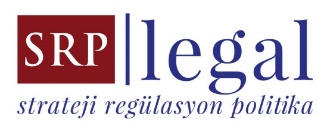 